建设项目环境影响报告表项目名称：         商业混凝土加工项目         建设单位（盖章）：如皋市恒鼎建材有限公司编制日期：2019年5月江苏省环境保护厅制填报说明《江苏省建设项目环境影响报告表》由建设单位委托持有环境影响评价证书的单位编制。一、项目名称——指项目立项批复时的名称。二、建设地点——指项目所在地详细地址，公路、铁路、管渠等应填写起止地点。三、行业类别——按国标填写。四、总投资——指项目投资总额。五、主要环境保护目标——指项目周围一定范围内集中居民住宅区、学校、医院、保护文物、风景名胜区、饮用水源地和生态敏感点等，应尽可能给出保护目标、性质、规模、风向和距厂界距离等。六、环境质量现状——指环境质量现状达到的类别和级别；环境质量标准——指地方规划和功能区要求的环境质量标准；执行排放标准——指与环境质量标准相对应的排放标准；表中填标准号及达到类别或级别。七、结论与建议——给出本项目清洁生产、达标排放和总量控制的分析结论，确定污染防治措施的有效性，说明本项目对环境造成的影响，给出建设项目环境可行性的明确结论。同时提出减少环境影响的其他建议。八、预审意见——由行业主管部门填写审查意见，无主管部门项目，可不填。九、本报告表应附送建设项目立项批文及其他与环评有关的行政管理文件、地理位置图(应反映行政区划、水系、标明纳污口位置和地形地貌等)、总平面布置图、排水管网总图和监测布点图等有关资料，并装订整齐。十、审批意见——由负责审批本项目的环境保护行政主管部门批复。十一、此表经审批后，若建设项目的规模、性质、建设地址或周围环境等有重大改变的，应修改此表内容，重新报原审批机关审批。十二、编制单位应对本表中的数据、采取的污染防治对策措施及结论负责。十三、经批准后的环境影响报告表中污染防治对策措施和要求，是建设项目环境保护设计、施工和竣工验收的重要依据。十四、项目建设单位，必须认真执行本表最后页摘录的环境保护法律、法规和规章的规定，按照建设项目环境保护审批程序，办理有关手续。一、建设项目基本情况二、建设项目所在地自然环境社会环境简况三、环境质量状况四、评价适用标准五、建设项目工程分析六、项目主要污染物产生及预计排放情况七、环境影响分析八、建设项目拟采取的防治措施及预期治理效果九、结论和建议项目名称项目名称商业混凝土加工项目商业混凝土加工项目商业混凝土加工项目商业混凝土加工项目商业混凝土加工项目商业混凝土加工项目商业混凝土加工项目商业混凝土加工项目商业混凝土加工项目商业混凝土加工项目商业混凝土加工项目商业混凝土加工项目建设单位建设单位如皋市恒鼎建材有限公司如皋市恒鼎建材有限公司如皋市恒鼎建材有限公司如皋市恒鼎建材有限公司如皋市恒鼎建材有限公司如皋市恒鼎建材有限公司如皋市恒鼎建材有限公司如皋市恒鼎建材有限公司如皋市恒鼎建材有限公司如皋市恒鼎建材有限公司如皋市恒鼎建材有限公司如皋市恒鼎建材有限公司法人代表法人代表陈正元陈正元陈正元陈正元陈正元联系人联系人联系人陈正元陈正元陈正元陈正元通讯地址通讯地址如皋市城北街道邵庄村28、29组如皋市城北街道邵庄村28、29组如皋市城北街道邵庄村28、29组如皋市城北街道邵庄村28、29组如皋市城北街道邵庄村28、29组如皋市城北街道邵庄村28、29组如皋市城北街道邵庄村28、29组如皋市城北街道邵庄村28、29组如皋市城北街道邵庄村28、29组如皋市城北街道邵庄村28、29组如皋市城北街道邵庄村28、29组如皋市城北街道邵庄村28、29组联系电话联系电话138627528631386275286313862752863传真传真———邮政编码邮政编码226500226500建设地点建设地点如皋市城北街道邵庄村28、29组如皋市城北街道邵庄村28、29组如皋市城北街道邵庄村28、29组如皋市城北街道邵庄村28、29组如皋市城北街道邵庄村28、29组如皋市城北街道邵庄村28、29组如皋市城北街道邵庄村28、29组如皋市城北街道邵庄村28、29组如皋市城北街道邵庄村28、29组如皋市城北街道邵庄村28、29组如皋市城北街道邵庄村28、29组如皋市城北街道邵庄村28、29组项目代码项目代码2019-320654-30-03-5242352019-320654-30-03-5242352019-320654-30-03-5242352019-320654-30-03-5242352019-320654-30-03-5242352019-320654-30-03-5242352019-320654-30-03-5242352019-320654-30-03-5242352019-320654-30-03-5242352019-320654-30-03-5242352019-320654-30-03-5242352019-320654-30-03-524235建设性质建设性质新建新建新建新建行业类别及代码行业类别及代码行业类别及代码〔C3021〕水泥制品制造〔C3021〕水泥制品制造〔C3021〕水泥制品制造〔C3021〕水泥制品制造〔C3021〕水泥制品制造占地面积占地面积700m2700m2700m2700m2绿化面积绿化面积绿化面积----------总投资（万元）总投资（万元）2000其中环保投资（万元）其中环保投资（万元）其中环保投资（万元）686868环保投资占总投资比例（%）环保投资占总投资比例（%）环保投资占总投资比例（%）环保投资占总投资比例（%）3.4评价经费（万人民币）评价经费（万人民币）评价经费（万人民币）———预期投产日期预期投产日期预期投产日期2018年10月2018年10月2018年10月2018年10月2018年10月原辅材料（包括名称、用量）和主要设施规格、数量（包括搅拌机、装载机等）：原辅材料及主要生产设备详见表1-3~表1-6。原辅材料（包括名称、用量）和主要设施规格、数量（包括搅拌机、装载机等）：原辅材料及主要生产设备详见表1-3~表1-6。原辅材料（包括名称、用量）和主要设施规格、数量（包括搅拌机、装载机等）：原辅材料及主要生产设备详见表1-3~表1-6。原辅材料（包括名称、用量）和主要设施规格、数量（包括搅拌机、装载机等）：原辅材料及主要生产设备详见表1-3~表1-6。原辅材料（包括名称、用量）和主要设施规格、数量（包括搅拌机、装载机等）：原辅材料及主要生产设备详见表1-3~表1-6。原辅材料（包括名称、用量）和主要设施规格、数量（包括搅拌机、装载机等）：原辅材料及主要生产设备详见表1-3~表1-6。原辅材料（包括名称、用量）和主要设施规格、数量（包括搅拌机、装载机等）：原辅材料及主要生产设备详见表1-3~表1-6。原辅材料（包括名称、用量）和主要设施规格、数量（包括搅拌机、装载机等）：原辅材料及主要生产设备详见表1-3~表1-6。原辅材料（包括名称、用量）和主要设施规格、数量（包括搅拌机、装载机等）：原辅材料及主要生产设备详见表1-3~表1-6。原辅材料（包括名称、用量）和主要设施规格、数量（包括搅拌机、装载机等）：原辅材料及主要生产设备详见表1-3~表1-6。原辅材料（包括名称、用量）和主要设施规格、数量（包括搅拌机、装载机等）：原辅材料及主要生产设备详见表1-3~表1-6。原辅材料（包括名称、用量）和主要设施规格、数量（包括搅拌机、装载机等）：原辅材料及主要生产设备详见表1-3~表1-6。原辅材料（包括名称、用量）和主要设施规格、数量（包括搅拌机、装载机等）：原辅材料及主要生产设备详见表1-3~表1-6。原辅材料（包括名称、用量）和主要设施规格、数量（包括搅拌机、装载机等）：原辅材料及主要生产设备详见表1-3~表1-6。名称名称名称名称消耗量消耗量消耗量消耗量名称名称名称消耗量消耗量消耗量水（吨/年）水（吨/年）水（吨/年）水（吨/年）52632526325263252632燃油（吨/年）燃油（吨/年）燃油（吨/年）———电（千瓦时）电（千瓦时）电（千瓦时）电（千瓦时）30万30万30万30万液化石油气（吨/年）液化石油气（吨/年）液化石油气（吨/年）———燃煤（吨/年）燃煤（吨/年）燃煤（吨/年）燃煤（吨/年）————其它其它其它———废水排水量及排放去向废水排水量及排放去向废水排水量及排放去向废水排水量及排放去向废水排水量及排放去向废水排水量及排放去向废水排水量及排放去向废水排水量及排放去向废水排水量及排放去向废水排水量及排放去向废水排水量及排放去向废水排水量及排放去向废水排水量及排放去向废水排水量及排放去向类型年排放量（t/a）年排放量（t/a）年排放量（t/a）排放去向排放去向排放去向排放去向排放去向排放去向排放去向排放去向排放去向排放去向工业废水000建设项目实行“雨污分流”制，雨水经收集后排入雨水管网，该建设项目无生产废水，搅拌机、运输车清洗废水通过砂石分离机+压滤机处理后回用，生活污水经化粪池处理后接管至如皋市恒发污水处理厂处理，尾水排入通扬运河。建设项目实行“雨污分流”制，雨水经收集后排入雨水管网，该建设项目无生产废水，搅拌机、运输车清洗废水通过砂石分离机+压滤机处理后回用，生活污水经化粪池处理后接管至如皋市恒发污水处理厂处理，尾水排入通扬运河。建设项目实行“雨污分流”制，雨水经收集后排入雨水管网，该建设项目无生产废水，搅拌机、运输车清洗废水通过砂石分离机+压滤机处理后回用，生活污水经化粪池处理后接管至如皋市恒发污水处理厂处理，尾水排入通扬运河。建设项目实行“雨污分流”制，雨水经收集后排入雨水管网，该建设项目无生产废水，搅拌机、运输车清洗废水通过砂石分离机+压滤机处理后回用，生活污水经化粪池处理后接管至如皋市恒发污水处理厂处理，尾水排入通扬运河。建设项目实行“雨污分流”制，雨水经收集后排入雨水管网，该建设项目无生产废水，搅拌机、运输车清洗废水通过砂石分离机+压滤机处理后回用，生活污水经化粪池处理后接管至如皋市恒发污水处理厂处理，尾水排入通扬运河。建设项目实行“雨污分流”制，雨水经收集后排入雨水管网，该建设项目无生产废水，搅拌机、运输车清洗废水通过砂石分离机+压滤机处理后回用，生活污水经化粪池处理后接管至如皋市恒发污水处理厂处理，尾水排入通扬运河。建设项目实行“雨污分流”制，雨水经收集后排入雨水管网，该建设项目无生产废水，搅拌机、运输车清洗废水通过砂石分离机+压滤机处理后回用，生活污水经化粪池处理后接管至如皋市恒发污水处理厂处理，尾水排入通扬运河。建设项目实行“雨污分流”制，雨水经收集后排入雨水管网，该建设项目无生产废水，搅拌机、运输车清洗废水通过砂石分离机+压滤机处理后回用，生活污水经化粪池处理后接管至如皋市恒发污水处理厂处理，尾水排入通扬运河。建设项目实行“雨污分流”制，雨水经收集后排入雨水管网，该建设项目无生产废水，搅拌机、运输车清洗废水通过砂石分离机+压滤机处理后回用，生活污水经化粪池处理后接管至如皋市恒发污水处理厂处理，尾水排入通扬运河。建设项目实行“雨污分流”制，雨水经收集后排入雨水管网，该建设项目无生产废水，搅拌机、运输车清洗废水通过砂石分离机+压滤机处理后回用，生活污水经化粪池处理后接管至如皋市恒发污水处理厂处理，尾水排入通扬运河。生活污水648648648建设项目实行“雨污分流”制，雨水经收集后排入雨水管网，该建设项目无生产废水，搅拌机、运输车清洗废水通过砂石分离机+压滤机处理后回用，生活污水经化粪池处理后接管至如皋市恒发污水处理厂处理，尾水排入通扬运河。建设项目实行“雨污分流”制，雨水经收集后排入雨水管网，该建设项目无生产废水，搅拌机、运输车清洗废水通过砂石分离机+压滤机处理后回用，生活污水经化粪池处理后接管至如皋市恒发污水处理厂处理，尾水排入通扬运河。建设项目实行“雨污分流”制，雨水经收集后排入雨水管网，该建设项目无生产废水，搅拌机、运输车清洗废水通过砂石分离机+压滤机处理后回用，生活污水经化粪池处理后接管至如皋市恒发污水处理厂处理，尾水排入通扬运河。建设项目实行“雨污分流”制，雨水经收集后排入雨水管网，该建设项目无生产废水，搅拌机、运输车清洗废水通过砂石分离机+压滤机处理后回用，生活污水经化粪池处理后接管至如皋市恒发污水处理厂处理，尾水排入通扬运河。建设项目实行“雨污分流”制，雨水经收集后排入雨水管网，该建设项目无生产废水，搅拌机、运输车清洗废水通过砂石分离机+压滤机处理后回用，生活污水经化粪池处理后接管至如皋市恒发污水处理厂处理，尾水排入通扬运河。建设项目实行“雨污分流”制，雨水经收集后排入雨水管网，该建设项目无生产废水，搅拌机、运输车清洗废水通过砂石分离机+压滤机处理后回用，生活污水经化粪池处理后接管至如皋市恒发污水处理厂处理，尾水排入通扬运河。建设项目实行“雨污分流”制，雨水经收集后排入雨水管网，该建设项目无生产废水，搅拌机、运输车清洗废水通过砂石分离机+压滤机处理后回用，生活污水经化粪池处理后接管至如皋市恒发污水处理厂处理，尾水排入通扬运河。建设项目实行“雨污分流”制，雨水经收集后排入雨水管网，该建设项目无生产废水，搅拌机、运输车清洗废水通过砂石分离机+压滤机处理后回用，生活污水经化粪池处理后接管至如皋市恒发污水处理厂处理，尾水排入通扬运河。建设项目实行“雨污分流”制，雨水经收集后排入雨水管网，该建设项目无生产废水，搅拌机、运输车清洗废水通过砂石分离机+压滤机处理后回用，生活污水经化粪池处理后接管至如皋市恒发污水处理厂处理，尾水排入通扬运河。建设项目实行“雨污分流”制，雨水经收集后排入雨水管网，该建设项目无生产废水，搅拌机、运输车清洗废水通过砂石分离机+压滤机处理后回用，生活污水经化粪池处理后接管至如皋市恒发污水处理厂处理，尾水排入通扬运河。放射性同位素和伴有电磁辐射的设施使用情况无放射性同位素和伴有电磁辐射的设施使用情况无放射性同位素和伴有电磁辐射的设施使用情况无放射性同位素和伴有电磁辐射的设施使用情况无放射性同位素和伴有电磁辐射的设施使用情况无放射性同位素和伴有电磁辐射的设施使用情况无放射性同位素和伴有电磁辐射的设施使用情况无放射性同位素和伴有电磁辐射的设施使用情况无放射性同位素和伴有电磁辐射的设施使用情况无放射性同位素和伴有电磁辐射的设施使用情况无放射性同位素和伴有电磁辐射的设施使用情况无放射性同位素和伴有电磁辐射的设施使用情况无放射性同位素和伴有电磁辐射的设施使用情况无放射性同位素和伴有电磁辐射的设施使用情况无1.1工程内容及规模： 1.1.1任务由来如皋市恒鼎建材有限公司成立于2012年，原公司名称为如皋鼎旺粮油贸易有限公司，于2017年变更为如皋市恒鼎建材有限公司，其变更登记通知书见附件3。公司经营范围为商品建材销售；水泥砖、水泥预制品加工、销售；粮食销售；预包装食品兼散装食品批发。（国家限定公司经营或禁止进出口的商品和技术除外）。（依法须经批准的项目，经相关部门批准后方可开展经营活动）。如皋市恒鼎建材有限公司成立于2012年，原公司名称为如皋鼎旺粮油贸易有限公司，于2017年变更为如皋市恒鼎建材有限公司，其变更登记通知书见附件4。如皋市恒鼎建材有限公司于2018年12月委托江苏新清源环保有限公司编制码头堆场项目，于2019年2月18日取得如皋市行政审批局批复，文号为皋行审环书复[2019]9号，正在申请验收。该码头主要经营货种为黄沙、石子，部分黄沙、石子用于本项目，其余均外售。面对市场快速发展的态势，如皋市恒鼎建材有限公司顺应市场需求，利用自身实力和优势，投资1000万元，租用闲置厂房700平方米，购置120立方/小时的混凝土搅拌机、装载机、筒仓等10台（套）设备及配套设施。项目建设符合《江苏省预拌混凝土绿色生产管理规程》，实施过程中不使用国家限制、淘汰类工艺设备，不生产国家限制、淘汰类产品，同步落实节能、环保、安全、消防、职业病危害防治措施，达到国家相关标准。项目建成后，预计年加工商品混凝土36万立方米，产值约18000万元。根据《中华人民共和国环境保护法》（中华人民共和国主席令第九号）、《建设项目环境保护管理条例》（中华人民共和国国务院令第682号），建设过程中或者建成投产后可能对环境产生影响的新建、扩建、改建、迁建、技术改造项目及区域开发建设项目，必须进行环境影响评价。根据《建设项目环境影响评价分类管理名录》本项目属于本项目属于十九、非金属矿物制品业50、砼结构构件制造、商品混凝土加工中“全部”，需编制环境影响报告表。如皋市恒鼎建材有限公司委托我单位开展该项目环境影响评价工作。我公司接受委托后，环评工作组进行了实地踏勘和资料收集，在工程分析的基础上，编制了本环境影响报告表。1.1.2项目周边环境概况建设项目位于如皋市城北街道邵庄村28、29组（东经：120.502791 北纬：32.382585），本项目东侧为大唐国际如皋热电有限责任公司，南侧为恒鼎建材码头（环评手续已完成，批复见附件8），码头南侧为如泰运河（非生态红线段），西侧为恒鼎建材砂石堆场，北侧为小路，路北侧为邵庄村28组居民。项目地理位置图见附图1，项目周边土地使用状况图见附图2。1.1.3分析判定情况（1）产业政策相容性分析建设项目为〔C3021〕水泥制品制造，本项目混凝土为商业混凝土，根据国家发改委2013年第21号令《产业结构调整指导目录（2011年本）（2013年修正）》、《江苏省工业与信息产业结构调整指导目录》（2012年本）及《关于修改<江苏省工业和信息产业结构调整指导目录（2012年本）>部分条目的通知》（苏经信产业[2013]183号）、《南通市工业结构调整指导目录》（2007年本），本项目不属于其中的鼓励类、限制类或淘汰类；对照《江苏省工业和信息产业结构调整限制、淘汰目录和能耗限额》（苏政办发〔2015〕118号），本项目不属于其中的限制类或淘汰类；对照《江苏墙体材料产业发展导向》（2017年本），本项目单线产能为36万立方米/年，不属于其中的鼓励类、限制类或淘汰类。因此，本项目的建设符合国家和地方相关产业政策的要求。（2）选址及用地规划相容性分析建设项目位于如皋市城北街道邵庄村28、29组。租赁协议见附件5。项目用地不属于国家《禁止用地项目目录（2012 年本）》和《限制用地项目目录（2012 年本）》中禁止、限制用地类项目，也不属于《江苏省禁止用地项目目录（2013 年本）》和《江苏省限制用地项目目录（2013 年本）》中禁止、限制用地类项目。（3）与江苏省人民政府办公厅关于印发《两减六治三提升专项行动方案》的通知（苏政办发[2017]30号）相符性根据中共江苏省委江苏省人民政府关于印发《两减六治三提升专项行动方案》的通知（苏发[2017]30号）中江苏省挥发性有机物污染治理专项行动实施方案，“2017年底前，包装印刷、集装箱、交通工具、机械设备、人造板、家具、船舶制造等行业，全面使用VOCs含量的涂料、胶黏剂、清洗剂、油墨替代原有的有机溶剂……包装印刷行业使用水性、醇溶性、大豆基、紫外光固化等低VOCs含量的油墨替代。建设项目不涉及喷漆工序，满足《两减六治三提升专项行动方案》的通知（苏政办发〔2017〕30 号）的要求。（4）“三线一单”相符性①生态红线对照《江苏省国家级生态保护红线规划》，建设项目不在生态保护红线范围内；对照《江苏省生态红线区域保护规划》及《南通市生态红线区域保护规划》，本项目黄沙、石子堆场距离如海运河1010m，搅拌楼距离如海运河1060m，不在其二级管控区范围内（距离详细见图附图6），本项目符合《江苏省生态红线区域保护规划》及《南通市生态红线区域保护规划》要求。江苏省（如皋市）生态红线区域保护规划见附图3，南通市（如皋市）生态红线区域保护规划见附图4。②质量底线根据《如皋市2017年环境质量报告书》，2017年如皋市环境空气中二氧化硫、二氧化氮年均值与24小时平均值，一氧化碳24小时平均值均达到环境空气质量二级标准；颗粒物、细颗粒物年均值、24小时平均值和臭氧日最大8小时滑动均值均超过环境空气质量二级标准，超标倍数分别为0.11倍、0.09倍、0.29倍、0.27倍、0.06倍。项目所在区PM10、PM2.5、O3超标，因此判定如皋市大气环境质量为不达标区。为了打好蓝天保卫战，如皋市人民政府持续深入开展大气污染治理。实施燃煤控制，在用煤量实现减量替代的前提下，扩建热电项目，加强供热管网建设。治理工业污染，实施超低排放改造，以家具制造行业为重点进行整治，推进油烟净化和在线监控设施建设。防治移动污染源，推广使用200辆新能源汽车，淘汰500辆高污染车辆。划定禁止高排放非道路移动机械使用区域。整治面源污染、全面推行“绿色施工”，建立扬尘控制责任制，深化秸秆“双禁”，强化“双禁”工作力度。采取上述措施后，如皋市大气环境质量状况可以得到进一步改善；根据2017年环境质量公报，地表水环境及声环境质量状况良好。运营期采取相应的污染防治措施后，各类污染物能够达标排放，不会改变区域环境功能区质量要求，能维持环境功能区质量现状。③资源利用上线项目用水由当地的自来水部门供给，用电来自当地供电网。本项目的用水、用电不会对自来水厂、供电单位产生负担。因此本项目不会超出资源利用上线。④环境准入负面清单本项目位于如皋市城北街道邵庄村28、29组，建设项目属于其他建筑材料制造，不在环境准入负面清单范围内。本项目的原材料主要为水泥、黄沙、石子等物质，项目合理安全储存原料。产品为混凝土。生产过程中三废均得到有效处置，不会对周围环境造成负面影响。（5）与《江苏省通榆河水污染防治条例》相符性分析通榆河一级保护区为通榆河及其两侧各一公里、主要供水河道及其两侧各一公里区域。通榆河包括焦港河，主要供水河道如皋市境内有：如泰运河、如海运河。根据如皋市人民政府法制办公室《关于如何理解“江苏通榆河水污染防治条例”第三十七条等规定的复函》中第一条、该条款中的“水体”包括我市焦港河全线、如海河全线、如泰运河介于如海河与焦港河之间的河段，及其河道两侧各1000米范围内与该三条河道连接的其他河道相应河段。本项目距离如海运河1080m，距离如泰运河（生态红线段）1150m，距离焦港河11.32km ，不在一级保护区范围内，其如皋市人民政府法制办公室关于“通榆河一级保护区范围的的函”复函见附件10。1.1.4项目概况（1）建设内容及产品方案建设项目产品方案见表1-1。表1-1建设项目产品方案注：单班制，每班10h，年工作300天。（2）平面布置本项目混凝土搅拌楼用地面积为240 m2 ，搅拌楼西侧为黄沙、石子仓库，其面积约3000m2，东侧为过道，北侧为办公楼。建设项目厂区平面布置图见附图5。（3）主要原辅材料消耗情况、理化性质及危险特性：本项目黄沙、石子部分来自于船运，部分来自于汽运，水泥来自于汽车输送。建设项目主要原辅材料消耗情况见表1-2。表1-2建设项目主要原辅材料消耗情况（4）主要生产设备建设项目主要生产设备一览表见表1-3。表1-3建设项目主要生产设备一览表（5）劳动定员及工作制建设项目职工人数为20人，实行单班制，每班工作10h，每年工作300天，年工作时间以3000h计，不提供食宿。（6）公用及辅助工程①供水建设项目用水由市政供水，用水量为52632m3/a，主要用于搅拌用水、清洗用水及职工生活用水。②排水建设项目实行“雨污分流”制，雨水经收集后排入雨水管网，该建设项目无生产废水，搅拌机、运输车清洗废水通过砂石分离机+压滤机处理后回用，生活污水经化粪池处理后接管至如皋市恒发污水处理厂处理，尾水排入通扬运河。③供电建设项目年用电量30万kW·h，由如皋市政电网提供，供电可靠，可以满足建设项目的需求。④贮运建设项目依托码头封闭式的黄沙、石子仓库3000m2，水泥通过筒仓贮存，混凝土生产出后直接运输至目的。建设项目公用及辅助工程见表1-7。表1-7建设项目公用及辅助工程（7）项目建设规模建设项目总投资2000万元，项目建成后形成达到年产商业混凝土36万立方米的生产能力。（8）环保投资建设项目用于环境保护方面的投资约为68万元，占建设项目总投资的3.4%。建设项目建成时应同时完成项目的治理措施。具体环保投资一览表见表1-8。表1-8建设项目环保投资一览表1.2与本项目有关的污染情况及主要环境问题1.2.1与拟建项目有关的污染情况及环境问题如皋市恒鼎建材有限公司于2018年12月委托江苏新清源环保有限公司编制码头堆场项目，于2019年2月18日取得如皋市行政审批局批复，文号为皋行审环书复[2019]9号，正在申请验收。该码头主要经营货种为黄沙、石子，并占用如泰运河（非生态红线段）（城西大道西侧500m范围处）东西向岸线150m，建设3个设计能力为300吨的泊位码头，码头前沿设有8t吊机1台，年运转黄沙2万吨、石子2万吨。《如皋市恒定建材有限公司码头堆场项目环境影响报告书》中要求黄沙、石子堆存于密闭仓库内，对输送带加以封闭式廊道，在码头岸线前沿及侧翼设置30cm的围堰，防止雨水、冲洗废水等进入如泰运河，同时在码头周围设置雨水暗沟，使雨水沿暗沟流向厂内设置的初期雨水池，在排水沟道和初期雨水集水池前设置雨水分流系统，初期雨水经厂区沉淀池收集预处理后回用于装卸洒水、堆场抑尘，后期雨水经收集后排入雨水管网。以上措施均处于整改中。现有项目污染物排放汇总表1-9  现有项目污染物排放汇总1.2.2建设项目所在地污染及主要环境问题建设项目位于如皋市城北街道邵庄村28、29组，根据调查，该区域以电子、服饰、纺织等基本无污染或无污染企业为主，暂无收到相关企业的环保投诉。1.1工程内容及规模： 1.1.1任务由来如皋市恒鼎建材有限公司成立于2012年，原公司名称为如皋鼎旺粮油贸易有限公司，于2017年变更为如皋市恒鼎建材有限公司，其变更登记通知书见附件3。公司经营范围为商品建材销售；水泥砖、水泥预制品加工、销售；粮食销售；预包装食品兼散装食品批发。（国家限定公司经营或禁止进出口的商品和技术除外）。（依法须经批准的项目，经相关部门批准后方可开展经营活动）。如皋市恒鼎建材有限公司成立于2012年，原公司名称为如皋鼎旺粮油贸易有限公司，于2017年变更为如皋市恒鼎建材有限公司，其变更登记通知书见附件4。如皋市恒鼎建材有限公司于2018年12月委托江苏新清源环保有限公司编制码头堆场项目，于2019年2月18日取得如皋市行政审批局批复，文号为皋行审环书复[2019]9号，正在申请验收。该码头主要经营货种为黄沙、石子，部分黄沙、石子用于本项目，其余均外售。面对市场快速发展的态势，如皋市恒鼎建材有限公司顺应市场需求，利用自身实力和优势，投资1000万元，租用闲置厂房700平方米，购置120立方/小时的混凝土搅拌机、装载机、筒仓等10台（套）设备及配套设施。项目建设符合《江苏省预拌混凝土绿色生产管理规程》，实施过程中不使用国家限制、淘汰类工艺设备，不生产国家限制、淘汰类产品，同步落实节能、环保、安全、消防、职业病危害防治措施，达到国家相关标准。项目建成后，预计年加工商品混凝土36万立方米，产值约18000万元。根据《中华人民共和国环境保护法》（中华人民共和国主席令第九号）、《建设项目环境保护管理条例》（中华人民共和国国务院令第682号），建设过程中或者建成投产后可能对环境产生影响的新建、扩建、改建、迁建、技术改造项目及区域开发建设项目，必须进行环境影响评价。根据《建设项目环境影响评价分类管理名录》本项目属于本项目属于十九、非金属矿物制品业50、砼结构构件制造、商品混凝土加工中“全部”，需编制环境影响报告表。如皋市恒鼎建材有限公司委托我单位开展该项目环境影响评价工作。我公司接受委托后，环评工作组进行了实地踏勘和资料收集，在工程分析的基础上，编制了本环境影响报告表。1.1.2项目周边环境概况建设项目位于如皋市城北街道邵庄村28、29组（东经：120.502791 北纬：32.382585），本项目东侧为大唐国际如皋热电有限责任公司，南侧为恒鼎建材码头（环评手续已完成，批复见附件8），码头南侧为如泰运河（非生态红线段），西侧为恒鼎建材砂石堆场，北侧为小路，路北侧为邵庄村28组居民。项目地理位置图见附图1，项目周边土地使用状况图见附图2。1.1.3分析判定情况（1）产业政策相容性分析建设项目为〔C3021〕水泥制品制造，本项目混凝土为商业混凝土，根据国家发改委2013年第21号令《产业结构调整指导目录（2011年本）（2013年修正）》、《江苏省工业与信息产业结构调整指导目录》（2012年本）及《关于修改<江苏省工业和信息产业结构调整指导目录（2012年本）>部分条目的通知》（苏经信产业[2013]183号）、《南通市工业结构调整指导目录》（2007年本），本项目不属于其中的鼓励类、限制类或淘汰类；对照《江苏省工业和信息产业结构调整限制、淘汰目录和能耗限额》（苏政办发〔2015〕118号），本项目不属于其中的限制类或淘汰类；对照《江苏墙体材料产业发展导向》（2017年本），本项目单线产能为36万立方米/年，不属于其中的鼓励类、限制类或淘汰类。因此，本项目的建设符合国家和地方相关产业政策的要求。（2）选址及用地规划相容性分析建设项目位于如皋市城北街道邵庄村28、29组。租赁协议见附件5。项目用地不属于国家《禁止用地项目目录（2012 年本）》和《限制用地项目目录（2012 年本）》中禁止、限制用地类项目，也不属于《江苏省禁止用地项目目录（2013 年本）》和《江苏省限制用地项目目录（2013 年本）》中禁止、限制用地类项目。（3）与江苏省人民政府办公厅关于印发《两减六治三提升专项行动方案》的通知（苏政办发[2017]30号）相符性根据中共江苏省委江苏省人民政府关于印发《两减六治三提升专项行动方案》的通知（苏发[2017]30号）中江苏省挥发性有机物污染治理专项行动实施方案，“2017年底前，包装印刷、集装箱、交通工具、机械设备、人造板、家具、船舶制造等行业，全面使用VOCs含量的涂料、胶黏剂、清洗剂、油墨替代原有的有机溶剂……包装印刷行业使用水性、醇溶性、大豆基、紫外光固化等低VOCs含量的油墨替代。建设项目不涉及喷漆工序，满足《两减六治三提升专项行动方案》的通知（苏政办发〔2017〕30 号）的要求。（4）“三线一单”相符性①生态红线对照《江苏省国家级生态保护红线规划》，建设项目不在生态保护红线范围内；对照《江苏省生态红线区域保护规划》及《南通市生态红线区域保护规划》，本项目黄沙、石子堆场距离如海运河1010m，搅拌楼距离如海运河1060m，不在其二级管控区范围内（距离详细见图附图6），本项目符合《江苏省生态红线区域保护规划》及《南通市生态红线区域保护规划》要求。江苏省（如皋市）生态红线区域保护规划见附图3，南通市（如皋市）生态红线区域保护规划见附图4。②质量底线根据《如皋市2017年环境质量报告书》，2017年如皋市环境空气中二氧化硫、二氧化氮年均值与24小时平均值，一氧化碳24小时平均值均达到环境空气质量二级标准；颗粒物、细颗粒物年均值、24小时平均值和臭氧日最大8小时滑动均值均超过环境空气质量二级标准，超标倍数分别为0.11倍、0.09倍、0.29倍、0.27倍、0.06倍。项目所在区PM10、PM2.5、O3超标，因此判定如皋市大气环境质量为不达标区。为了打好蓝天保卫战，如皋市人民政府持续深入开展大气污染治理。实施燃煤控制，在用煤量实现减量替代的前提下，扩建热电项目，加强供热管网建设。治理工业污染，实施超低排放改造，以家具制造行业为重点进行整治，推进油烟净化和在线监控设施建设。防治移动污染源，推广使用200辆新能源汽车，淘汰500辆高污染车辆。划定禁止高排放非道路移动机械使用区域。整治面源污染、全面推行“绿色施工”，建立扬尘控制责任制，深化秸秆“双禁”，强化“双禁”工作力度。采取上述措施后，如皋市大气环境质量状况可以得到进一步改善；根据2017年环境质量公报，地表水环境及声环境质量状况良好。运营期采取相应的污染防治措施后，各类污染物能够达标排放，不会改变区域环境功能区质量要求，能维持环境功能区质量现状。③资源利用上线项目用水由当地的自来水部门供给，用电来自当地供电网。本项目的用水、用电不会对自来水厂、供电单位产生负担。因此本项目不会超出资源利用上线。④环境准入负面清单本项目位于如皋市城北街道邵庄村28、29组，建设项目属于其他建筑材料制造，不在环境准入负面清单范围内。本项目的原材料主要为水泥、黄沙、石子等物质，项目合理安全储存原料。产品为混凝土。生产过程中三废均得到有效处置，不会对周围环境造成负面影响。（5）与《江苏省通榆河水污染防治条例》相符性分析通榆河一级保护区为通榆河及其两侧各一公里、主要供水河道及其两侧各一公里区域。通榆河包括焦港河，主要供水河道如皋市境内有：如泰运河、如海运河。根据如皋市人民政府法制办公室《关于如何理解“江苏通榆河水污染防治条例”第三十七条等规定的复函》中第一条、该条款中的“水体”包括我市焦港河全线、如海河全线、如泰运河介于如海河与焦港河之间的河段，及其河道两侧各1000米范围内与该三条河道连接的其他河道相应河段。本项目距离如海运河1080m，距离如泰运河（生态红线段）1150m，距离焦港河11.32km ，不在一级保护区范围内，其如皋市人民政府法制办公室关于“通榆河一级保护区范围的的函”复函见附件10。1.1.4项目概况（1）建设内容及产品方案建设项目产品方案见表1-1。表1-1建设项目产品方案注：单班制，每班10h，年工作300天。（2）平面布置本项目混凝土搅拌楼用地面积为240 m2 ，搅拌楼西侧为黄沙、石子仓库，其面积约3000m2，东侧为过道，北侧为办公楼。建设项目厂区平面布置图见附图5。（3）主要原辅材料消耗情况、理化性质及危险特性：本项目黄沙、石子部分来自于船运，部分来自于汽运，水泥来自于汽车输送。建设项目主要原辅材料消耗情况见表1-2。表1-2建设项目主要原辅材料消耗情况（4）主要生产设备建设项目主要生产设备一览表见表1-3。表1-3建设项目主要生产设备一览表（5）劳动定员及工作制建设项目职工人数为20人，实行单班制，每班工作10h，每年工作300天，年工作时间以3000h计，不提供食宿。（6）公用及辅助工程①供水建设项目用水由市政供水，用水量为52632m3/a，主要用于搅拌用水、清洗用水及职工生活用水。②排水建设项目实行“雨污分流”制，雨水经收集后排入雨水管网，该建设项目无生产废水，搅拌机、运输车清洗废水通过砂石分离机+压滤机处理后回用，生活污水经化粪池处理后接管至如皋市恒发污水处理厂处理，尾水排入通扬运河。③供电建设项目年用电量30万kW·h，由如皋市政电网提供，供电可靠，可以满足建设项目的需求。④贮运建设项目依托码头封闭式的黄沙、石子仓库3000m2，水泥通过筒仓贮存，混凝土生产出后直接运输至目的。建设项目公用及辅助工程见表1-7。表1-7建设项目公用及辅助工程（7）项目建设规模建设项目总投资2000万元，项目建成后形成达到年产商业混凝土36万立方米的生产能力。（8）环保投资建设项目用于环境保护方面的投资约为68万元，占建设项目总投资的3.4%。建设项目建成时应同时完成项目的治理措施。具体环保投资一览表见表1-8。表1-8建设项目环保投资一览表1.2与本项目有关的污染情况及主要环境问题1.2.1与拟建项目有关的污染情况及环境问题如皋市恒鼎建材有限公司于2018年12月委托江苏新清源环保有限公司编制码头堆场项目，于2019年2月18日取得如皋市行政审批局批复，文号为皋行审环书复[2019]9号，正在申请验收。该码头主要经营货种为黄沙、石子，并占用如泰运河（非生态红线段）（城西大道西侧500m范围处）东西向岸线150m，建设3个设计能力为300吨的泊位码头，码头前沿设有8t吊机1台，年运转黄沙2万吨、石子2万吨。《如皋市恒定建材有限公司码头堆场项目环境影响报告书》中要求黄沙、石子堆存于密闭仓库内，对输送带加以封闭式廊道，在码头岸线前沿及侧翼设置30cm的围堰，防止雨水、冲洗废水等进入如泰运河，同时在码头周围设置雨水暗沟，使雨水沿暗沟流向厂内设置的初期雨水池，在排水沟道和初期雨水集水池前设置雨水分流系统，初期雨水经厂区沉淀池收集预处理后回用于装卸洒水、堆场抑尘，后期雨水经收集后排入雨水管网。以上措施均处于整改中。现有项目污染物排放汇总表1-9  现有项目污染物排放汇总1.2.2建设项目所在地污染及主要环境问题建设项目位于如皋市城北街道邵庄村28、29组，根据调查，该区域以电子、服饰、纺织等基本无污染或无污染企业为主，暂无收到相关企业的环保投诉。1.1工程内容及规模： 1.1.1任务由来如皋市恒鼎建材有限公司成立于2012年，原公司名称为如皋鼎旺粮油贸易有限公司，于2017年变更为如皋市恒鼎建材有限公司，其变更登记通知书见附件3。公司经营范围为商品建材销售；水泥砖、水泥预制品加工、销售；粮食销售；预包装食品兼散装食品批发。（国家限定公司经营或禁止进出口的商品和技术除外）。（依法须经批准的项目，经相关部门批准后方可开展经营活动）。如皋市恒鼎建材有限公司成立于2012年，原公司名称为如皋鼎旺粮油贸易有限公司，于2017年变更为如皋市恒鼎建材有限公司，其变更登记通知书见附件4。如皋市恒鼎建材有限公司于2018年12月委托江苏新清源环保有限公司编制码头堆场项目，于2019年2月18日取得如皋市行政审批局批复，文号为皋行审环书复[2019]9号，正在申请验收。该码头主要经营货种为黄沙、石子，部分黄沙、石子用于本项目，其余均外售。面对市场快速发展的态势，如皋市恒鼎建材有限公司顺应市场需求，利用自身实力和优势，投资1000万元，租用闲置厂房700平方米，购置120立方/小时的混凝土搅拌机、装载机、筒仓等10台（套）设备及配套设施。项目建设符合《江苏省预拌混凝土绿色生产管理规程》，实施过程中不使用国家限制、淘汰类工艺设备，不生产国家限制、淘汰类产品，同步落实节能、环保、安全、消防、职业病危害防治措施，达到国家相关标准。项目建成后，预计年加工商品混凝土36万立方米，产值约18000万元。根据《中华人民共和国环境保护法》（中华人民共和国主席令第九号）、《建设项目环境保护管理条例》（中华人民共和国国务院令第682号），建设过程中或者建成投产后可能对环境产生影响的新建、扩建、改建、迁建、技术改造项目及区域开发建设项目，必须进行环境影响评价。根据《建设项目环境影响评价分类管理名录》本项目属于本项目属于十九、非金属矿物制品业50、砼结构构件制造、商品混凝土加工中“全部”，需编制环境影响报告表。如皋市恒鼎建材有限公司委托我单位开展该项目环境影响评价工作。我公司接受委托后，环评工作组进行了实地踏勘和资料收集，在工程分析的基础上，编制了本环境影响报告表。1.1.2项目周边环境概况建设项目位于如皋市城北街道邵庄村28、29组（东经：120.502791 北纬：32.382585），本项目东侧为大唐国际如皋热电有限责任公司，南侧为恒鼎建材码头（环评手续已完成，批复见附件8），码头南侧为如泰运河（非生态红线段），西侧为恒鼎建材砂石堆场，北侧为小路，路北侧为邵庄村28组居民。项目地理位置图见附图1，项目周边土地使用状况图见附图2。1.1.3分析判定情况（1）产业政策相容性分析建设项目为〔C3021〕水泥制品制造，本项目混凝土为商业混凝土，根据国家发改委2013年第21号令《产业结构调整指导目录（2011年本）（2013年修正）》、《江苏省工业与信息产业结构调整指导目录》（2012年本）及《关于修改<江苏省工业和信息产业结构调整指导目录（2012年本）>部分条目的通知》（苏经信产业[2013]183号）、《南通市工业结构调整指导目录》（2007年本），本项目不属于其中的鼓励类、限制类或淘汰类；对照《江苏省工业和信息产业结构调整限制、淘汰目录和能耗限额》（苏政办发〔2015〕118号），本项目不属于其中的限制类或淘汰类；对照《江苏墙体材料产业发展导向》（2017年本），本项目单线产能为36万立方米/年，不属于其中的鼓励类、限制类或淘汰类。因此，本项目的建设符合国家和地方相关产业政策的要求。（2）选址及用地规划相容性分析建设项目位于如皋市城北街道邵庄村28、29组。租赁协议见附件5。项目用地不属于国家《禁止用地项目目录（2012 年本）》和《限制用地项目目录（2012 年本）》中禁止、限制用地类项目，也不属于《江苏省禁止用地项目目录（2013 年本）》和《江苏省限制用地项目目录（2013 年本）》中禁止、限制用地类项目。（3）与江苏省人民政府办公厅关于印发《两减六治三提升专项行动方案》的通知（苏政办发[2017]30号）相符性根据中共江苏省委江苏省人民政府关于印发《两减六治三提升专项行动方案》的通知（苏发[2017]30号）中江苏省挥发性有机物污染治理专项行动实施方案，“2017年底前，包装印刷、集装箱、交通工具、机械设备、人造板、家具、船舶制造等行业，全面使用VOCs含量的涂料、胶黏剂、清洗剂、油墨替代原有的有机溶剂……包装印刷行业使用水性、醇溶性、大豆基、紫外光固化等低VOCs含量的油墨替代。建设项目不涉及喷漆工序，满足《两减六治三提升专项行动方案》的通知（苏政办发〔2017〕30 号）的要求。（4）“三线一单”相符性①生态红线对照《江苏省国家级生态保护红线规划》，建设项目不在生态保护红线范围内；对照《江苏省生态红线区域保护规划》及《南通市生态红线区域保护规划》，本项目黄沙、石子堆场距离如海运河1010m，搅拌楼距离如海运河1060m，不在其二级管控区范围内（距离详细见图附图6），本项目符合《江苏省生态红线区域保护规划》及《南通市生态红线区域保护规划》要求。江苏省（如皋市）生态红线区域保护规划见附图3，南通市（如皋市）生态红线区域保护规划见附图4。②质量底线根据《如皋市2017年环境质量报告书》，2017年如皋市环境空气中二氧化硫、二氧化氮年均值与24小时平均值，一氧化碳24小时平均值均达到环境空气质量二级标准；颗粒物、细颗粒物年均值、24小时平均值和臭氧日最大8小时滑动均值均超过环境空气质量二级标准，超标倍数分别为0.11倍、0.09倍、0.29倍、0.27倍、0.06倍。项目所在区PM10、PM2.5、O3超标，因此判定如皋市大气环境质量为不达标区。为了打好蓝天保卫战，如皋市人民政府持续深入开展大气污染治理。实施燃煤控制，在用煤量实现减量替代的前提下，扩建热电项目，加强供热管网建设。治理工业污染，实施超低排放改造，以家具制造行业为重点进行整治，推进油烟净化和在线监控设施建设。防治移动污染源，推广使用200辆新能源汽车，淘汰500辆高污染车辆。划定禁止高排放非道路移动机械使用区域。整治面源污染、全面推行“绿色施工”，建立扬尘控制责任制，深化秸秆“双禁”，强化“双禁”工作力度。采取上述措施后，如皋市大气环境质量状况可以得到进一步改善；根据2017年环境质量公报，地表水环境及声环境质量状况良好。运营期采取相应的污染防治措施后，各类污染物能够达标排放，不会改变区域环境功能区质量要求，能维持环境功能区质量现状。③资源利用上线项目用水由当地的自来水部门供给，用电来自当地供电网。本项目的用水、用电不会对自来水厂、供电单位产生负担。因此本项目不会超出资源利用上线。④环境准入负面清单本项目位于如皋市城北街道邵庄村28、29组，建设项目属于其他建筑材料制造，不在环境准入负面清单范围内。本项目的原材料主要为水泥、黄沙、石子等物质，项目合理安全储存原料。产品为混凝土。生产过程中三废均得到有效处置，不会对周围环境造成负面影响。（5）与《江苏省通榆河水污染防治条例》相符性分析通榆河一级保护区为通榆河及其两侧各一公里、主要供水河道及其两侧各一公里区域。通榆河包括焦港河，主要供水河道如皋市境内有：如泰运河、如海运河。根据如皋市人民政府法制办公室《关于如何理解“江苏通榆河水污染防治条例”第三十七条等规定的复函》中第一条、该条款中的“水体”包括我市焦港河全线、如海河全线、如泰运河介于如海河与焦港河之间的河段，及其河道两侧各1000米范围内与该三条河道连接的其他河道相应河段。本项目距离如海运河1080m，距离如泰运河（生态红线段）1150m，距离焦港河11.32km ，不在一级保护区范围内，其如皋市人民政府法制办公室关于“通榆河一级保护区范围的的函”复函见附件10。1.1.4项目概况（1）建设内容及产品方案建设项目产品方案见表1-1。表1-1建设项目产品方案注：单班制，每班10h，年工作300天。（2）平面布置本项目混凝土搅拌楼用地面积为240 m2 ，搅拌楼西侧为黄沙、石子仓库，其面积约3000m2，东侧为过道，北侧为办公楼。建设项目厂区平面布置图见附图5。（3）主要原辅材料消耗情况、理化性质及危险特性：本项目黄沙、石子部分来自于船运，部分来自于汽运，水泥来自于汽车输送。建设项目主要原辅材料消耗情况见表1-2。表1-2建设项目主要原辅材料消耗情况（4）主要生产设备建设项目主要生产设备一览表见表1-3。表1-3建设项目主要生产设备一览表（5）劳动定员及工作制建设项目职工人数为20人，实行单班制，每班工作10h，每年工作300天，年工作时间以3000h计，不提供食宿。（6）公用及辅助工程①供水建设项目用水由市政供水，用水量为52632m3/a，主要用于搅拌用水、清洗用水及职工生活用水。②排水建设项目实行“雨污分流”制，雨水经收集后排入雨水管网，该建设项目无生产废水，搅拌机、运输车清洗废水通过砂石分离机+压滤机处理后回用，生活污水经化粪池处理后接管至如皋市恒发污水处理厂处理，尾水排入通扬运河。③供电建设项目年用电量30万kW·h，由如皋市政电网提供，供电可靠，可以满足建设项目的需求。④贮运建设项目依托码头封闭式的黄沙、石子仓库3000m2，水泥通过筒仓贮存，混凝土生产出后直接运输至目的。建设项目公用及辅助工程见表1-7。表1-7建设项目公用及辅助工程（7）项目建设规模建设项目总投资2000万元，项目建成后形成达到年产商业混凝土36万立方米的生产能力。（8）环保投资建设项目用于环境保护方面的投资约为68万元，占建设项目总投资的3.4%。建设项目建成时应同时完成项目的治理措施。具体环保投资一览表见表1-8。表1-8建设项目环保投资一览表1.2与本项目有关的污染情况及主要环境问题1.2.1与拟建项目有关的污染情况及环境问题如皋市恒鼎建材有限公司于2018年12月委托江苏新清源环保有限公司编制码头堆场项目，于2019年2月18日取得如皋市行政审批局批复，文号为皋行审环书复[2019]9号，正在申请验收。该码头主要经营货种为黄沙、石子，并占用如泰运河（非生态红线段）（城西大道西侧500m范围处）东西向岸线150m，建设3个设计能力为300吨的泊位码头，码头前沿设有8t吊机1台，年运转黄沙2万吨、石子2万吨。《如皋市恒定建材有限公司码头堆场项目环境影响报告书》中要求黄沙、石子堆存于密闭仓库内，对输送带加以封闭式廊道，在码头岸线前沿及侧翼设置30cm的围堰，防止雨水、冲洗废水等进入如泰运河，同时在码头周围设置雨水暗沟，使雨水沿暗沟流向厂内设置的初期雨水池，在排水沟道和初期雨水集水池前设置雨水分流系统，初期雨水经厂区沉淀池收集预处理后回用于装卸洒水、堆场抑尘，后期雨水经收集后排入雨水管网。以上措施均处于整改中。现有项目污染物排放汇总表1-9  现有项目污染物排放汇总1.2.2建设项目所在地污染及主要环境问题建设项目位于如皋市城北街道邵庄村28、29组，根据调查，该区域以电子、服饰、纺织等基本无污染或无污染企业为主，暂无收到相关企业的环保投诉。1.1工程内容及规模： 1.1.1任务由来如皋市恒鼎建材有限公司成立于2012年，原公司名称为如皋鼎旺粮油贸易有限公司，于2017年变更为如皋市恒鼎建材有限公司，其变更登记通知书见附件3。公司经营范围为商品建材销售；水泥砖、水泥预制品加工、销售；粮食销售；预包装食品兼散装食品批发。（国家限定公司经营或禁止进出口的商品和技术除外）。（依法须经批准的项目，经相关部门批准后方可开展经营活动）。如皋市恒鼎建材有限公司成立于2012年，原公司名称为如皋鼎旺粮油贸易有限公司，于2017年变更为如皋市恒鼎建材有限公司，其变更登记通知书见附件4。如皋市恒鼎建材有限公司于2018年12月委托江苏新清源环保有限公司编制码头堆场项目，于2019年2月18日取得如皋市行政审批局批复，文号为皋行审环书复[2019]9号，正在申请验收。该码头主要经营货种为黄沙、石子，部分黄沙、石子用于本项目，其余均外售。面对市场快速发展的态势，如皋市恒鼎建材有限公司顺应市场需求，利用自身实力和优势，投资1000万元，租用闲置厂房700平方米，购置120立方/小时的混凝土搅拌机、装载机、筒仓等10台（套）设备及配套设施。项目建设符合《江苏省预拌混凝土绿色生产管理规程》，实施过程中不使用国家限制、淘汰类工艺设备，不生产国家限制、淘汰类产品，同步落实节能、环保、安全、消防、职业病危害防治措施，达到国家相关标准。项目建成后，预计年加工商品混凝土36万立方米，产值约18000万元。根据《中华人民共和国环境保护法》（中华人民共和国主席令第九号）、《建设项目环境保护管理条例》（中华人民共和国国务院令第682号），建设过程中或者建成投产后可能对环境产生影响的新建、扩建、改建、迁建、技术改造项目及区域开发建设项目，必须进行环境影响评价。根据《建设项目环境影响评价分类管理名录》本项目属于本项目属于十九、非金属矿物制品业50、砼结构构件制造、商品混凝土加工中“全部”，需编制环境影响报告表。如皋市恒鼎建材有限公司委托我单位开展该项目环境影响评价工作。我公司接受委托后，环评工作组进行了实地踏勘和资料收集，在工程分析的基础上，编制了本环境影响报告表。1.1.2项目周边环境概况建设项目位于如皋市城北街道邵庄村28、29组（东经：120.502791 北纬：32.382585），本项目东侧为大唐国际如皋热电有限责任公司，南侧为恒鼎建材码头（环评手续已完成，批复见附件8），码头南侧为如泰运河（非生态红线段），西侧为恒鼎建材砂石堆场，北侧为小路，路北侧为邵庄村28组居民。项目地理位置图见附图1，项目周边土地使用状况图见附图2。1.1.3分析判定情况（1）产业政策相容性分析建设项目为〔C3021〕水泥制品制造，本项目混凝土为商业混凝土，根据国家发改委2013年第21号令《产业结构调整指导目录（2011年本）（2013年修正）》、《江苏省工业与信息产业结构调整指导目录》（2012年本）及《关于修改<江苏省工业和信息产业结构调整指导目录（2012年本）>部分条目的通知》（苏经信产业[2013]183号）、《南通市工业结构调整指导目录》（2007年本），本项目不属于其中的鼓励类、限制类或淘汰类；对照《江苏省工业和信息产业结构调整限制、淘汰目录和能耗限额》（苏政办发〔2015〕118号），本项目不属于其中的限制类或淘汰类；对照《江苏墙体材料产业发展导向》（2017年本），本项目单线产能为36万立方米/年，不属于其中的鼓励类、限制类或淘汰类。因此，本项目的建设符合国家和地方相关产业政策的要求。（2）选址及用地规划相容性分析建设项目位于如皋市城北街道邵庄村28、29组。租赁协议见附件5。项目用地不属于国家《禁止用地项目目录（2012 年本）》和《限制用地项目目录（2012 年本）》中禁止、限制用地类项目，也不属于《江苏省禁止用地项目目录（2013 年本）》和《江苏省限制用地项目目录（2013 年本）》中禁止、限制用地类项目。（3）与江苏省人民政府办公厅关于印发《两减六治三提升专项行动方案》的通知（苏政办发[2017]30号）相符性根据中共江苏省委江苏省人民政府关于印发《两减六治三提升专项行动方案》的通知（苏发[2017]30号）中江苏省挥发性有机物污染治理专项行动实施方案，“2017年底前，包装印刷、集装箱、交通工具、机械设备、人造板、家具、船舶制造等行业，全面使用VOCs含量的涂料、胶黏剂、清洗剂、油墨替代原有的有机溶剂……包装印刷行业使用水性、醇溶性、大豆基、紫外光固化等低VOCs含量的油墨替代。建设项目不涉及喷漆工序，满足《两减六治三提升专项行动方案》的通知（苏政办发〔2017〕30 号）的要求。（4）“三线一单”相符性①生态红线对照《江苏省国家级生态保护红线规划》，建设项目不在生态保护红线范围内；对照《江苏省生态红线区域保护规划》及《南通市生态红线区域保护规划》，本项目黄沙、石子堆场距离如海运河1010m，搅拌楼距离如海运河1060m，不在其二级管控区范围内（距离详细见图附图6），本项目符合《江苏省生态红线区域保护规划》及《南通市生态红线区域保护规划》要求。江苏省（如皋市）生态红线区域保护规划见附图3，南通市（如皋市）生态红线区域保护规划见附图4。②质量底线根据《如皋市2017年环境质量报告书》，2017年如皋市环境空气中二氧化硫、二氧化氮年均值与24小时平均值，一氧化碳24小时平均值均达到环境空气质量二级标准；颗粒物、细颗粒物年均值、24小时平均值和臭氧日最大8小时滑动均值均超过环境空气质量二级标准，超标倍数分别为0.11倍、0.09倍、0.29倍、0.27倍、0.06倍。项目所在区PM10、PM2.5、O3超标，因此判定如皋市大气环境质量为不达标区。为了打好蓝天保卫战，如皋市人民政府持续深入开展大气污染治理。实施燃煤控制，在用煤量实现减量替代的前提下，扩建热电项目，加强供热管网建设。治理工业污染，实施超低排放改造，以家具制造行业为重点进行整治，推进油烟净化和在线监控设施建设。防治移动污染源，推广使用200辆新能源汽车，淘汰500辆高污染车辆。划定禁止高排放非道路移动机械使用区域。整治面源污染、全面推行“绿色施工”，建立扬尘控制责任制，深化秸秆“双禁”，强化“双禁”工作力度。采取上述措施后，如皋市大气环境质量状况可以得到进一步改善；根据2017年环境质量公报，地表水环境及声环境质量状况良好。运营期采取相应的污染防治措施后，各类污染物能够达标排放，不会改变区域环境功能区质量要求，能维持环境功能区质量现状。③资源利用上线项目用水由当地的自来水部门供给，用电来自当地供电网。本项目的用水、用电不会对自来水厂、供电单位产生负担。因此本项目不会超出资源利用上线。④环境准入负面清单本项目位于如皋市城北街道邵庄村28、29组，建设项目属于其他建筑材料制造，不在环境准入负面清单范围内。本项目的原材料主要为水泥、黄沙、石子等物质，项目合理安全储存原料。产品为混凝土。生产过程中三废均得到有效处置，不会对周围环境造成负面影响。（5）与《江苏省通榆河水污染防治条例》相符性分析通榆河一级保护区为通榆河及其两侧各一公里、主要供水河道及其两侧各一公里区域。通榆河包括焦港河，主要供水河道如皋市境内有：如泰运河、如海运河。根据如皋市人民政府法制办公室《关于如何理解“江苏通榆河水污染防治条例”第三十七条等规定的复函》中第一条、该条款中的“水体”包括我市焦港河全线、如海河全线、如泰运河介于如海河与焦港河之间的河段，及其河道两侧各1000米范围内与该三条河道连接的其他河道相应河段。本项目距离如海运河1080m，距离如泰运河（生态红线段）1150m，距离焦港河11.32km ，不在一级保护区范围内，其如皋市人民政府法制办公室关于“通榆河一级保护区范围的的函”复函见附件10。1.1.4项目概况（1）建设内容及产品方案建设项目产品方案见表1-1。表1-1建设项目产品方案注：单班制，每班10h，年工作300天。（2）平面布置本项目混凝土搅拌楼用地面积为240 m2 ，搅拌楼西侧为黄沙、石子仓库，其面积约3000m2，东侧为过道，北侧为办公楼。建设项目厂区平面布置图见附图5。（3）主要原辅材料消耗情况、理化性质及危险特性：本项目黄沙、石子部分来自于船运，部分来自于汽运，水泥来自于汽车输送。建设项目主要原辅材料消耗情况见表1-2。表1-2建设项目主要原辅材料消耗情况（4）主要生产设备建设项目主要生产设备一览表见表1-3。表1-3建设项目主要生产设备一览表（5）劳动定员及工作制建设项目职工人数为20人，实行单班制，每班工作10h，每年工作300天，年工作时间以3000h计，不提供食宿。（6）公用及辅助工程①供水建设项目用水由市政供水，用水量为52632m3/a，主要用于搅拌用水、清洗用水及职工生活用水。②排水建设项目实行“雨污分流”制，雨水经收集后排入雨水管网，该建设项目无生产废水，搅拌机、运输车清洗废水通过砂石分离机+压滤机处理后回用，生活污水经化粪池处理后接管至如皋市恒发污水处理厂处理，尾水排入通扬运河。③供电建设项目年用电量30万kW·h，由如皋市政电网提供，供电可靠，可以满足建设项目的需求。④贮运建设项目依托码头封闭式的黄沙、石子仓库3000m2，水泥通过筒仓贮存，混凝土生产出后直接运输至目的。建设项目公用及辅助工程见表1-7。表1-7建设项目公用及辅助工程（7）项目建设规模建设项目总投资2000万元，项目建成后形成达到年产商业混凝土36万立方米的生产能力。（8）环保投资建设项目用于环境保护方面的投资约为68万元，占建设项目总投资的3.4%。建设项目建成时应同时完成项目的治理措施。具体环保投资一览表见表1-8。表1-8建设项目环保投资一览表1.2与本项目有关的污染情况及主要环境问题1.2.1与拟建项目有关的污染情况及环境问题如皋市恒鼎建材有限公司于2018年12月委托江苏新清源环保有限公司编制码头堆场项目，于2019年2月18日取得如皋市行政审批局批复，文号为皋行审环书复[2019]9号，正在申请验收。该码头主要经营货种为黄沙、石子，并占用如泰运河（非生态红线段）（城西大道西侧500m范围处）东西向岸线150m，建设3个设计能力为300吨的泊位码头，码头前沿设有8t吊机1台，年运转黄沙2万吨、石子2万吨。《如皋市恒定建材有限公司码头堆场项目环境影响报告书》中要求黄沙、石子堆存于密闭仓库内，对输送带加以封闭式廊道，在码头岸线前沿及侧翼设置30cm的围堰，防止雨水、冲洗废水等进入如泰运河，同时在码头周围设置雨水暗沟，使雨水沿暗沟流向厂内设置的初期雨水池，在排水沟道和初期雨水集水池前设置雨水分流系统，初期雨水经厂区沉淀池收集预处理后回用于装卸洒水、堆场抑尘，后期雨水经收集后排入雨水管网。以上措施均处于整改中。现有项目污染物排放汇总表1-9  现有项目污染物排放汇总1.2.2建设项目所在地污染及主要环境问题建设项目位于如皋市城北街道邵庄村28、29组，根据调查，该区域以电子、服饰、纺织等基本无污染或无污染企业为主，暂无收到相关企业的环保投诉。1.1工程内容及规模： 1.1.1任务由来如皋市恒鼎建材有限公司成立于2012年，原公司名称为如皋鼎旺粮油贸易有限公司，于2017年变更为如皋市恒鼎建材有限公司，其变更登记通知书见附件3。公司经营范围为商品建材销售；水泥砖、水泥预制品加工、销售；粮食销售；预包装食品兼散装食品批发。（国家限定公司经营或禁止进出口的商品和技术除外）。（依法须经批准的项目，经相关部门批准后方可开展经营活动）。如皋市恒鼎建材有限公司成立于2012年，原公司名称为如皋鼎旺粮油贸易有限公司，于2017年变更为如皋市恒鼎建材有限公司，其变更登记通知书见附件4。如皋市恒鼎建材有限公司于2018年12月委托江苏新清源环保有限公司编制码头堆场项目，于2019年2月18日取得如皋市行政审批局批复，文号为皋行审环书复[2019]9号，正在申请验收。该码头主要经营货种为黄沙、石子，部分黄沙、石子用于本项目，其余均外售。面对市场快速发展的态势，如皋市恒鼎建材有限公司顺应市场需求，利用自身实力和优势，投资1000万元，租用闲置厂房700平方米，购置120立方/小时的混凝土搅拌机、装载机、筒仓等10台（套）设备及配套设施。项目建设符合《江苏省预拌混凝土绿色生产管理规程》，实施过程中不使用国家限制、淘汰类工艺设备，不生产国家限制、淘汰类产品，同步落实节能、环保、安全、消防、职业病危害防治措施，达到国家相关标准。项目建成后，预计年加工商品混凝土36万立方米，产值约18000万元。根据《中华人民共和国环境保护法》（中华人民共和国主席令第九号）、《建设项目环境保护管理条例》（中华人民共和国国务院令第682号），建设过程中或者建成投产后可能对环境产生影响的新建、扩建、改建、迁建、技术改造项目及区域开发建设项目，必须进行环境影响评价。根据《建设项目环境影响评价分类管理名录》本项目属于本项目属于十九、非金属矿物制品业50、砼结构构件制造、商品混凝土加工中“全部”，需编制环境影响报告表。如皋市恒鼎建材有限公司委托我单位开展该项目环境影响评价工作。我公司接受委托后，环评工作组进行了实地踏勘和资料收集，在工程分析的基础上，编制了本环境影响报告表。1.1.2项目周边环境概况建设项目位于如皋市城北街道邵庄村28、29组（东经：120.502791 北纬：32.382585），本项目东侧为大唐国际如皋热电有限责任公司，南侧为恒鼎建材码头（环评手续已完成，批复见附件8），码头南侧为如泰运河（非生态红线段），西侧为恒鼎建材砂石堆场，北侧为小路，路北侧为邵庄村28组居民。项目地理位置图见附图1，项目周边土地使用状况图见附图2。1.1.3分析判定情况（1）产业政策相容性分析建设项目为〔C3021〕水泥制品制造，本项目混凝土为商业混凝土，根据国家发改委2013年第21号令《产业结构调整指导目录（2011年本）（2013年修正）》、《江苏省工业与信息产业结构调整指导目录》（2012年本）及《关于修改<江苏省工业和信息产业结构调整指导目录（2012年本）>部分条目的通知》（苏经信产业[2013]183号）、《南通市工业结构调整指导目录》（2007年本），本项目不属于其中的鼓励类、限制类或淘汰类；对照《江苏省工业和信息产业结构调整限制、淘汰目录和能耗限额》（苏政办发〔2015〕118号），本项目不属于其中的限制类或淘汰类；对照《江苏墙体材料产业发展导向》（2017年本），本项目单线产能为36万立方米/年，不属于其中的鼓励类、限制类或淘汰类。因此，本项目的建设符合国家和地方相关产业政策的要求。（2）选址及用地规划相容性分析建设项目位于如皋市城北街道邵庄村28、29组。租赁协议见附件5。项目用地不属于国家《禁止用地项目目录（2012 年本）》和《限制用地项目目录（2012 年本）》中禁止、限制用地类项目，也不属于《江苏省禁止用地项目目录（2013 年本）》和《江苏省限制用地项目目录（2013 年本）》中禁止、限制用地类项目。（3）与江苏省人民政府办公厅关于印发《两减六治三提升专项行动方案》的通知（苏政办发[2017]30号）相符性根据中共江苏省委江苏省人民政府关于印发《两减六治三提升专项行动方案》的通知（苏发[2017]30号）中江苏省挥发性有机物污染治理专项行动实施方案，“2017年底前，包装印刷、集装箱、交通工具、机械设备、人造板、家具、船舶制造等行业，全面使用VOCs含量的涂料、胶黏剂、清洗剂、油墨替代原有的有机溶剂……包装印刷行业使用水性、醇溶性、大豆基、紫外光固化等低VOCs含量的油墨替代。建设项目不涉及喷漆工序，满足《两减六治三提升专项行动方案》的通知（苏政办发〔2017〕30 号）的要求。（4）“三线一单”相符性①生态红线对照《江苏省国家级生态保护红线规划》，建设项目不在生态保护红线范围内；对照《江苏省生态红线区域保护规划》及《南通市生态红线区域保护规划》，本项目黄沙、石子堆场距离如海运河1010m，搅拌楼距离如海运河1060m，不在其二级管控区范围内（距离详细见图附图6），本项目符合《江苏省生态红线区域保护规划》及《南通市生态红线区域保护规划》要求。江苏省（如皋市）生态红线区域保护规划见附图3，南通市（如皋市）生态红线区域保护规划见附图4。②质量底线根据《如皋市2017年环境质量报告书》，2017年如皋市环境空气中二氧化硫、二氧化氮年均值与24小时平均值，一氧化碳24小时平均值均达到环境空气质量二级标准；颗粒物、细颗粒物年均值、24小时平均值和臭氧日最大8小时滑动均值均超过环境空气质量二级标准，超标倍数分别为0.11倍、0.09倍、0.29倍、0.27倍、0.06倍。项目所在区PM10、PM2.5、O3超标，因此判定如皋市大气环境质量为不达标区。为了打好蓝天保卫战，如皋市人民政府持续深入开展大气污染治理。实施燃煤控制，在用煤量实现减量替代的前提下，扩建热电项目，加强供热管网建设。治理工业污染，实施超低排放改造，以家具制造行业为重点进行整治，推进油烟净化和在线监控设施建设。防治移动污染源，推广使用200辆新能源汽车，淘汰500辆高污染车辆。划定禁止高排放非道路移动机械使用区域。整治面源污染、全面推行“绿色施工”，建立扬尘控制责任制，深化秸秆“双禁”，强化“双禁”工作力度。采取上述措施后，如皋市大气环境质量状况可以得到进一步改善；根据2017年环境质量公报，地表水环境及声环境质量状况良好。运营期采取相应的污染防治措施后，各类污染物能够达标排放，不会改变区域环境功能区质量要求，能维持环境功能区质量现状。③资源利用上线项目用水由当地的自来水部门供给，用电来自当地供电网。本项目的用水、用电不会对自来水厂、供电单位产生负担。因此本项目不会超出资源利用上线。④环境准入负面清单本项目位于如皋市城北街道邵庄村28、29组，建设项目属于其他建筑材料制造，不在环境准入负面清单范围内。本项目的原材料主要为水泥、黄沙、石子等物质，项目合理安全储存原料。产品为混凝土。生产过程中三废均得到有效处置，不会对周围环境造成负面影响。（5）与《江苏省通榆河水污染防治条例》相符性分析通榆河一级保护区为通榆河及其两侧各一公里、主要供水河道及其两侧各一公里区域。通榆河包括焦港河，主要供水河道如皋市境内有：如泰运河、如海运河。根据如皋市人民政府法制办公室《关于如何理解“江苏通榆河水污染防治条例”第三十七条等规定的复函》中第一条、该条款中的“水体”包括我市焦港河全线、如海河全线、如泰运河介于如海河与焦港河之间的河段，及其河道两侧各1000米范围内与该三条河道连接的其他河道相应河段。本项目距离如海运河1080m，距离如泰运河（生态红线段）1150m，距离焦港河11.32km ，不在一级保护区范围内，其如皋市人民政府法制办公室关于“通榆河一级保护区范围的的函”复函见附件10。1.1.4项目概况（1）建设内容及产品方案建设项目产品方案见表1-1。表1-1建设项目产品方案注：单班制，每班10h，年工作300天。（2）平面布置本项目混凝土搅拌楼用地面积为240 m2 ，搅拌楼西侧为黄沙、石子仓库，其面积约3000m2，东侧为过道，北侧为办公楼。建设项目厂区平面布置图见附图5。（3）主要原辅材料消耗情况、理化性质及危险特性：本项目黄沙、石子部分来自于船运，部分来自于汽运，水泥来自于汽车输送。建设项目主要原辅材料消耗情况见表1-2。表1-2建设项目主要原辅材料消耗情况（4）主要生产设备建设项目主要生产设备一览表见表1-3。表1-3建设项目主要生产设备一览表（5）劳动定员及工作制建设项目职工人数为20人，实行单班制，每班工作10h，每年工作300天，年工作时间以3000h计，不提供食宿。（6）公用及辅助工程①供水建设项目用水由市政供水，用水量为52632m3/a，主要用于搅拌用水、清洗用水及职工生活用水。②排水建设项目实行“雨污分流”制，雨水经收集后排入雨水管网，该建设项目无生产废水，搅拌机、运输车清洗废水通过砂石分离机+压滤机处理后回用，生活污水经化粪池处理后接管至如皋市恒发污水处理厂处理，尾水排入通扬运河。③供电建设项目年用电量30万kW·h，由如皋市政电网提供，供电可靠，可以满足建设项目的需求。④贮运建设项目依托码头封闭式的黄沙、石子仓库3000m2，水泥通过筒仓贮存，混凝土生产出后直接运输至目的。建设项目公用及辅助工程见表1-7。表1-7建设项目公用及辅助工程（7）项目建设规模建设项目总投资2000万元，项目建成后形成达到年产商业混凝土36万立方米的生产能力。（8）环保投资建设项目用于环境保护方面的投资约为68万元，占建设项目总投资的3.4%。建设项目建成时应同时完成项目的治理措施。具体环保投资一览表见表1-8。表1-8建设项目环保投资一览表1.2与本项目有关的污染情况及主要环境问题1.2.1与拟建项目有关的污染情况及环境问题如皋市恒鼎建材有限公司于2018年12月委托江苏新清源环保有限公司编制码头堆场项目，于2019年2月18日取得如皋市行政审批局批复，文号为皋行审环书复[2019]9号，正在申请验收。该码头主要经营货种为黄沙、石子，并占用如泰运河（非生态红线段）（城西大道西侧500m范围处）东西向岸线150m，建设3个设计能力为300吨的泊位码头，码头前沿设有8t吊机1台，年运转黄沙2万吨、石子2万吨。《如皋市恒定建材有限公司码头堆场项目环境影响报告书》中要求黄沙、石子堆存于密闭仓库内，对输送带加以封闭式廊道，在码头岸线前沿及侧翼设置30cm的围堰，防止雨水、冲洗废水等进入如泰运河，同时在码头周围设置雨水暗沟，使雨水沿暗沟流向厂内设置的初期雨水池，在排水沟道和初期雨水集水池前设置雨水分流系统，初期雨水经厂区沉淀池收集预处理后回用于装卸洒水、堆场抑尘，后期雨水经收集后排入雨水管网。以上措施均处于整改中。现有项目污染物排放汇总表1-9  现有项目污染物排放汇总1.2.2建设项目所在地污染及主要环境问题建设项目位于如皋市城北街道邵庄村28、29组，根据调查，该区域以电子、服饰、纺织等基本无污染或无污染企业为主，暂无收到相关企业的环保投诉。1.1工程内容及规模： 1.1.1任务由来如皋市恒鼎建材有限公司成立于2012年，原公司名称为如皋鼎旺粮油贸易有限公司，于2017年变更为如皋市恒鼎建材有限公司，其变更登记通知书见附件3。公司经营范围为商品建材销售；水泥砖、水泥预制品加工、销售；粮食销售；预包装食品兼散装食品批发。（国家限定公司经营或禁止进出口的商品和技术除外）。（依法须经批准的项目，经相关部门批准后方可开展经营活动）。如皋市恒鼎建材有限公司成立于2012年，原公司名称为如皋鼎旺粮油贸易有限公司，于2017年变更为如皋市恒鼎建材有限公司，其变更登记通知书见附件4。如皋市恒鼎建材有限公司于2018年12月委托江苏新清源环保有限公司编制码头堆场项目，于2019年2月18日取得如皋市行政审批局批复，文号为皋行审环书复[2019]9号，正在申请验收。该码头主要经营货种为黄沙、石子，部分黄沙、石子用于本项目，其余均外售。面对市场快速发展的态势，如皋市恒鼎建材有限公司顺应市场需求，利用自身实力和优势，投资1000万元，租用闲置厂房700平方米，购置120立方/小时的混凝土搅拌机、装载机、筒仓等10台（套）设备及配套设施。项目建设符合《江苏省预拌混凝土绿色生产管理规程》，实施过程中不使用国家限制、淘汰类工艺设备，不生产国家限制、淘汰类产品，同步落实节能、环保、安全、消防、职业病危害防治措施，达到国家相关标准。项目建成后，预计年加工商品混凝土36万立方米，产值约18000万元。根据《中华人民共和国环境保护法》（中华人民共和国主席令第九号）、《建设项目环境保护管理条例》（中华人民共和国国务院令第682号），建设过程中或者建成投产后可能对环境产生影响的新建、扩建、改建、迁建、技术改造项目及区域开发建设项目，必须进行环境影响评价。根据《建设项目环境影响评价分类管理名录》本项目属于本项目属于十九、非金属矿物制品业50、砼结构构件制造、商品混凝土加工中“全部”，需编制环境影响报告表。如皋市恒鼎建材有限公司委托我单位开展该项目环境影响评价工作。我公司接受委托后，环评工作组进行了实地踏勘和资料收集，在工程分析的基础上，编制了本环境影响报告表。1.1.2项目周边环境概况建设项目位于如皋市城北街道邵庄村28、29组（东经：120.502791 北纬：32.382585），本项目东侧为大唐国际如皋热电有限责任公司，南侧为恒鼎建材码头（环评手续已完成，批复见附件8），码头南侧为如泰运河（非生态红线段），西侧为恒鼎建材砂石堆场，北侧为小路，路北侧为邵庄村28组居民。项目地理位置图见附图1，项目周边土地使用状况图见附图2。1.1.3分析判定情况（1）产业政策相容性分析建设项目为〔C3021〕水泥制品制造，本项目混凝土为商业混凝土，根据国家发改委2013年第21号令《产业结构调整指导目录（2011年本）（2013年修正）》、《江苏省工业与信息产业结构调整指导目录》（2012年本）及《关于修改<江苏省工业和信息产业结构调整指导目录（2012年本）>部分条目的通知》（苏经信产业[2013]183号）、《南通市工业结构调整指导目录》（2007年本），本项目不属于其中的鼓励类、限制类或淘汰类；对照《江苏省工业和信息产业结构调整限制、淘汰目录和能耗限额》（苏政办发〔2015〕118号），本项目不属于其中的限制类或淘汰类；对照《江苏墙体材料产业发展导向》（2017年本），本项目单线产能为36万立方米/年，不属于其中的鼓励类、限制类或淘汰类。因此，本项目的建设符合国家和地方相关产业政策的要求。（2）选址及用地规划相容性分析建设项目位于如皋市城北街道邵庄村28、29组。租赁协议见附件5。项目用地不属于国家《禁止用地项目目录（2012 年本）》和《限制用地项目目录（2012 年本）》中禁止、限制用地类项目，也不属于《江苏省禁止用地项目目录（2013 年本）》和《江苏省限制用地项目目录（2013 年本）》中禁止、限制用地类项目。（3）与江苏省人民政府办公厅关于印发《两减六治三提升专项行动方案》的通知（苏政办发[2017]30号）相符性根据中共江苏省委江苏省人民政府关于印发《两减六治三提升专项行动方案》的通知（苏发[2017]30号）中江苏省挥发性有机物污染治理专项行动实施方案，“2017年底前，包装印刷、集装箱、交通工具、机械设备、人造板、家具、船舶制造等行业，全面使用VOCs含量的涂料、胶黏剂、清洗剂、油墨替代原有的有机溶剂……包装印刷行业使用水性、醇溶性、大豆基、紫外光固化等低VOCs含量的油墨替代。建设项目不涉及喷漆工序，满足《两减六治三提升专项行动方案》的通知（苏政办发〔2017〕30 号）的要求。（4）“三线一单”相符性①生态红线对照《江苏省国家级生态保护红线规划》，建设项目不在生态保护红线范围内；对照《江苏省生态红线区域保护规划》及《南通市生态红线区域保护规划》，本项目黄沙、石子堆场距离如海运河1010m，搅拌楼距离如海运河1060m，不在其二级管控区范围内（距离详细见图附图6），本项目符合《江苏省生态红线区域保护规划》及《南通市生态红线区域保护规划》要求。江苏省（如皋市）生态红线区域保护规划见附图3，南通市（如皋市）生态红线区域保护规划见附图4。②质量底线根据《如皋市2017年环境质量报告书》，2017年如皋市环境空气中二氧化硫、二氧化氮年均值与24小时平均值，一氧化碳24小时平均值均达到环境空气质量二级标准；颗粒物、细颗粒物年均值、24小时平均值和臭氧日最大8小时滑动均值均超过环境空气质量二级标准，超标倍数分别为0.11倍、0.09倍、0.29倍、0.27倍、0.06倍。项目所在区PM10、PM2.5、O3超标，因此判定如皋市大气环境质量为不达标区。为了打好蓝天保卫战，如皋市人民政府持续深入开展大气污染治理。实施燃煤控制，在用煤量实现减量替代的前提下，扩建热电项目，加强供热管网建设。治理工业污染，实施超低排放改造，以家具制造行业为重点进行整治，推进油烟净化和在线监控设施建设。防治移动污染源，推广使用200辆新能源汽车，淘汰500辆高污染车辆。划定禁止高排放非道路移动机械使用区域。整治面源污染、全面推行“绿色施工”，建立扬尘控制责任制，深化秸秆“双禁”，强化“双禁”工作力度。采取上述措施后，如皋市大气环境质量状况可以得到进一步改善；根据2017年环境质量公报，地表水环境及声环境质量状况良好。运营期采取相应的污染防治措施后，各类污染物能够达标排放，不会改变区域环境功能区质量要求，能维持环境功能区质量现状。③资源利用上线项目用水由当地的自来水部门供给，用电来自当地供电网。本项目的用水、用电不会对自来水厂、供电单位产生负担。因此本项目不会超出资源利用上线。④环境准入负面清单本项目位于如皋市城北街道邵庄村28、29组，建设项目属于其他建筑材料制造，不在环境准入负面清单范围内。本项目的原材料主要为水泥、黄沙、石子等物质，项目合理安全储存原料。产品为混凝土。生产过程中三废均得到有效处置，不会对周围环境造成负面影响。（5）与《江苏省通榆河水污染防治条例》相符性分析通榆河一级保护区为通榆河及其两侧各一公里、主要供水河道及其两侧各一公里区域。通榆河包括焦港河，主要供水河道如皋市境内有：如泰运河、如海运河。根据如皋市人民政府法制办公室《关于如何理解“江苏通榆河水污染防治条例”第三十七条等规定的复函》中第一条、该条款中的“水体”包括我市焦港河全线、如海河全线、如泰运河介于如海河与焦港河之间的河段，及其河道两侧各1000米范围内与该三条河道连接的其他河道相应河段。本项目距离如海运河1080m，距离如泰运河（生态红线段）1150m，距离焦港河11.32km ，不在一级保护区范围内，其如皋市人民政府法制办公室关于“通榆河一级保护区范围的的函”复函见附件10。1.1.4项目概况（1）建设内容及产品方案建设项目产品方案见表1-1。表1-1建设项目产品方案注：单班制，每班10h，年工作300天。（2）平面布置本项目混凝土搅拌楼用地面积为240 m2 ，搅拌楼西侧为黄沙、石子仓库，其面积约3000m2，东侧为过道，北侧为办公楼。建设项目厂区平面布置图见附图5。（3）主要原辅材料消耗情况、理化性质及危险特性：本项目黄沙、石子部分来自于船运，部分来自于汽运，水泥来自于汽车输送。建设项目主要原辅材料消耗情况见表1-2。表1-2建设项目主要原辅材料消耗情况（4）主要生产设备建设项目主要生产设备一览表见表1-3。表1-3建设项目主要生产设备一览表（5）劳动定员及工作制建设项目职工人数为20人，实行单班制，每班工作10h，每年工作300天，年工作时间以3000h计，不提供食宿。（6）公用及辅助工程①供水建设项目用水由市政供水，用水量为52632m3/a，主要用于搅拌用水、清洗用水及职工生活用水。②排水建设项目实行“雨污分流”制，雨水经收集后排入雨水管网，该建设项目无生产废水，搅拌机、运输车清洗废水通过砂石分离机+压滤机处理后回用，生活污水经化粪池处理后接管至如皋市恒发污水处理厂处理，尾水排入通扬运河。③供电建设项目年用电量30万kW·h，由如皋市政电网提供，供电可靠，可以满足建设项目的需求。④贮运建设项目依托码头封闭式的黄沙、石子仓库3000m2，水泥通过筒仓贮存，混凝土生产出后直接运输至目的。建设项目公用及辅助工程见表1-7。表1-7建设项目公用及辅助工程（7）项目建设规模建设项目总投资2000万元，项目建成后形成达到年产商业混凝土36万立方米的生产能力。（8）环保投资建设项目用于环境保护方面的投资约为68万元，占建设项目总投资的3.4%。建设项目建成时应同时完成项目的治理措施。具体环保投资一览表见表1-8。表1-8建设项目环保投资一览表1.2与本项目有关的污染情况及主要环境问题1.2.1与拟建项目有关的污染情况及环境问题如皋市恒鼎建材有限公司于2018年12月委托江苏新清源环保有限公司编制码头堆场项目，于2019年2月18日取得如皋市行政审批局批复，文号为皋行审环书复[2019]9号，正在申请验收。该码头主要经营货种为黄沙、石子，并占用如泰运河（非生态红线段）（城西大道西侧500m范围处）东西向岸线150m，建设3个设计能力为300吨的泊位码头，码头前沿设有8t吊机1台，年运转黄沙2万吨、石子2万吨。《如皋市恒定建材有限公司码头堆场项目环境影响报告书》中要求黄沙、石子堆存于密闭仓库内，对输送带加以封闭式廊道，在码头岸线前沿及侧翼设置30cm的围堰，防止雨水、冲洗废水等进入如泰运河，同时在码头周围设置雨水暗沟，使雨水沿暗沟流向厂内设置的初期雨水池，在排水沟道和初期雨水集水池前设置雨水分流系统，初期雨水经厂区沉淀池收集预处理后回用于装卸洒水、堆场抑尘，后期雨水经收集后排入雨水管网。以上措施均处于整改中。现有项目污染物排放汇总表1-9  现有项目污染物排放汇总1.2.2建设项目所在地污染及主要环境问题建设项目位于如皋市城北街道邵庄村28、29组，根据调查，该区域以电子、服饰、纺织等基本无污染或无污染企业为主，暂无收到相关企业的环保投诉。1.1工程内容及规模： 1.1.1任务由来如皋市恒鼎建材有限公司成立于2012年，原公司名称为如皋鼎旺粮油贸易有限公司，于2017年变更为如皋市恒鼎建材有限公司，其变更登记通知书见附件3。公司经营范围为商品建材销售；水泥砖、水泥预制品加工、销售；粮食销售；预包装食品兼散装食品批发。（国家限定公司经营或禁止进出口的商品和技术除外）。（依法须经批准的项目，经相关部门批准后方可开展经营活动）。如皋市恒鼎建材有限公司成立于2012年，原公司名称为如皋鼎旺粮油贸易有限公司，于2017年变更为如皋市恒鼎建材有限公司，其变更登记通知书见附件4。如皋市恒鼎建材有限公司于2018年12月委托江苏新清源环保有限公司编制码头堆场项目，于2019年2月18日取得如皋市行政审批局批复，文号为皋行审环书复[2019]9号，正在申请验收。该码头主要经营货种为黄沙、石子，部分黄沙、石子用于本项目，其余均外售。面对市场快速发展的态势，如皋市恒鼎建材有限公司顺应市场需求，利用自身实力和优势，投资1000万元，租用闲置厂房700平方米，购置120立方/小时的混凝土搅拌机、装载机、筒仓等10台（套）设备及配套设施。项目建设符合《江苏省预拌混凝土绿色生产管理规程》，实施过程中不使用国家限制、淘汰类工艺设备，不生产国家限制、淘汰类产品，同步落实节能、环保、安全、消防、职业病危害防治措施，达到国家相关标准。项目建成后，预计年加工商品混凝土36万立方米，产值约18000万元。根据《中华人民共和国环境保护法》（中华人民共和国主席令第九号）、《建设项目环境保护管理条例》（中华人民共和国国务院令第682号），建设过程中或者建成投产后可能对环境产生影响的新建、扩建、改建、迁建、技术改造项目及区域开发建设项目，必须进行环境影响评价。根据《建设项目环境影响评价分类管理名录》本项目属于本项目属于十九、非金属矿物制品业50、砼结构构件制造、商品混凝土加工中“全部”，需编制环境影响报告表。如皋市恒鼎建材有限公司委托我单位开展该项目环境影响评价工作。我公司接受委托后，环评工作组进行了实地踏勘和资料收集，在工程分析的基础上，编制了本环境影响报告表。1.1.2项目周边环境概况建设项目位于如皋市城北街道邵庄村28、29组（东经：120.502791 北纬：32.382585），本项目东侧为大唐国际如皋热电有限责任公司，南侧为恒鼎建材码头（环评手续已完成，批复见附件8），码头南侧为如泰运河（非生态红线段），西侧为恒鼎建材砂石堆场，北侧为小路，路北侧为邵庄村28组居民。项目地理位置图见附图1，项目周边土地使用状况图见附图2。1.1.3分析判定情况（1）产业政策相容性分析建设项目为〔C3021〕水泥制品制造，本项目混凝土为商业混凝土，根据国家发改委2013年第21号令《产业结构调整指导目录（2011年本）（2013年修正）》、《江苏省工业与信息产业结构调整指导目录》（2012年本）及《关于修改<江苏省工业和信息产业结构调整指导目录（2012年本）>部分条目的通知》（苏经信产业[2013]183号）、《南通市工业结构调整指导目录》（2007年本），本项目不属于其中的鼓励类、限制类或淘汰类；对照《江苏省工业和信息产业结构调整限制、淘汰目录和能耗限额》（苏政办发〔2015〕118号），本项目不属于其中的限制类或淘汰类；对照《江苏墙体材料产业发展导向》（2017年本），本项目单线产能为36万立方米/年，不属于其中的鼓励类、限制类或淘汰类。因此，本项目的建设符合国家和地方相关产业政策的要求。（2）选址及用地规划相容性分析建设项目位于如皋市城北街道邵庄村28、29组。租赁协议见附件5。项目用地不属于国家《禁止用地项目目录（2012 年本）》和《限制用地项目目录（2012 年本）》中禁止、限制用地类项目，也不属于《江苏省禁止用地项目目录（2013 年本）》和《江苏省限制用地项目目录（2013 年本）》中禁止、限制用地类项目。（3）与江苏省人民政府办公厅关于印发《两减六治三提升专项行动方案》的通知（苏政办发[2017]30号）相符性根据中共江苏省委江苏省人民政府关于印发《两减六治三提升专项行动方案》的通知（苏发[2017]30号）中江苏省挥发性有机物污染治理专项行动实施方案，“2017年底前，包装印刷、集装箱、交通工具、机械设备、人造板、家具、船舶制造等行业，全面使用VOCs含量的涂料、胶黏剂、清洗剂、油墨替代原有的有机溶剂……包装印刷行业使用水性、醇溶性、大豆基、紫外光固化等低VOCs含量的油墨替代。建设项目不涉及喷漆工序，满足《两减六治三提升专项行动方案》的通知（苏政办发〔2017〕30 号）的要求。（4）“三线一单”相符性①生态红线对照《江苏省国家级生态保护红线规划》，建设项目不在生态保护红线范围内；对照《江苏省生态红线区域保护规划》及《南通市生态红线区域保护规划》，本项目黄沙、石子堆场距离如海运河1010m，搅拌楼距离如海运河1060m，不在其二级管控区范围内（距离详细见图附图6），本项目符合《江苏省生态红线区域保护规划》及《南通市生态红线区域保护规划》要求。江苏省（如皋市）生态红线区域保护规划见附图3，南通市（如皋市）生态红线区域保护规划见附图4。②质量底线根据《如皋市2017年环境质量报告书》，2017年如皋市环境空气中二氧化硫、二氧化氮年均值与24小时平均值，一氧化碳24小时平均值均达到环境空气质量二级标准；颗粒物、细颗粒物年均值、24小时平均值和臭氧日最大8小时滑动均值均超过环境空气质量二级标准，超标倍数分别为0.11倍、0.09倍、0.29倍、0.27倍、0.06倍。项目所在区PM10、PM2.5、O3超标，因此判定如皋市大气环境质量为不达标区。为了打好蓝天保卫战，如皋市人民政府持续深入开展大气污染治理。实施燃煤控制，在用煤量实现减量替代的前提下，扩建热电项目，加强供热管网建设。治理工业污染，实施超低排放改造，以家具制造行业为重点进行整治，推进油烟净化和在线监控设施建设。防治移动污染源，推广使用200辆新能源汽车，淘汰500辆高污染车辆。划定禁止高排放非道路移动机械使用区域。整治面源污染、全面推行“绿色施工”，建立扬尘控制责任制，深化秸秆“双禁”，强化“双禁”工作力度。采取上述措施后，如皋市大气环境质量状况可以得到进一步改善；根据2017年环境质量公报，地表水环境及声环境质量状况良好。运营期采取相应的污染防治措施后，各类污染物能够达标排放，不会改变区域环境功能区质量要求，能维持环境功能区质量现状。③资源利用上线项目用水由当地的自来水部门供给，用电来自当地供电网。本项目的用水、用电不会对自来水厂、供电单位产生负担。因此本项目不会超出资源利用上线。④环境准入负面清单本项目位于如皋市城北街道邵庄村28、29组，建设项目属于其他建筑材料制造，不在环境准入负面清单范围内。本项目的原材料主要为水泥、黄沙、石子等物质，项目合理安全储存原料。产品为混凝土。生产过程中三废均得到有效处置，不会对周围环境造成负面影响。（5）与《江苏省通榆河水污染防治条例》相符性分析通榆河一级保护区为通榆河及其两侧各一公里、主要供水河道及其两侧各一公里区域。通榆河包括焦港河，主要供水河道如皋市境内有：如泰运河、如海运河。根据如皋市人民政府法制办公室《关于如何理解“江苏通榆河水污染防治条例”第三十七条等规定的复函》中第一条、该条款中的“水体”包括我市焦港河全线、如海河全线、如泰运河介于如海河与焦港河之间的河段，及其河道两侧各1000米范围内与该三条河道连接的其他河道相应河段。本项目距离如海运河1080m，距离如泰运河（生态红线段）1150m，距离焦港河11.32km ，不在一级保护区范围内，其如皋市人民政府法制办公室关于“通榆河一级保护区范围的的函”复函见附件10。1.1.4项目概况（1）建设内容及产品方案建设项目产品方案见表1-1。表1-1建设项目产品方案注：单班制，每班10h，年工作300天。（2）平面布置本项目混凝土搅拌楼用地面积为240 m2 ，搅拌楼西侧为黄沙、石子仓库，其面积约3000m2，东侧为过道，北侧为办公楼。建设项目厂区平面布置图见附图5。（3）主要原辅材料消耗情况、理化性质及危险特性：本项目黄沙、石子部分来自于船运，部分来自于汽运，水泥来自于汽车输送。建设项目主要原辅材料消耗情况见表1-2。表1-2建设项目主要原辅材料消耗情况（4）主要生产设备建设项目主要生产设备一览表见表1-3。表1-3建设项目主要生产设备一览表（5）劳动定员及工作制建设项目职工人数为20人，实行单班制，每班工作10h，每年工作300天，年工作时间以3000h计，不提供食宿。（6）公用及辅助工程①供水建设项目用水由市政供水，用水量为52632m3/a，主要用于搅拌用水、清洗用水及职工生活用水。②排水建设项目实行“雨污分流”制，雨水经收集后排入雨水管网，该建设项目无生产废水，搅拌机、运输车清洗废水通过砂石分离机+压滤机处理后回用，生活污水经化粪池处理后接管至如皋市恒发污水处理厂处理，尾水排入通扬运河。③供电建设项目年用电量30万kW·h，由如皋市政电网提供，供电可靠，可以满足建设项目的需求。④贮运建设项目依托码头封闭式的黄沙、石子仓库3000m2，水泥通过筒仓贮存，混凝土生产出后直接运输至目的。建设项目公用及辅助工程见表1-7。表1-7建设项目公用及辅助工程（7）项目建设规模建设项目总投资2000万元，项目建成后形成达到年产商业混凝土36万立方米的生产能力。（8）环保投资建设项目用于环境保护方面的投资约为68万元，占建设项目总投资的3.4%。建设项目建成时应同时完成项目的治理措施。具体环保投资一览表见表1-8。表1-8建设项目环保投资一览表1.2与本项目有关的污染情况及主要环境问题1.2.1与拟建项目有关的污染情况及环境问题如皋市恒鼎建材有限公司于2018年12月委托江苏新清源环保有限公司编制码头堆场项目，于2019年2月18日取得如皋市行政审批局批复，文号为皋行审环书复[2019]9号，正在申请验收。该码头主要经营货种为黄沙、石子，并占用如泰运河（非生态红线段）（城西大道西侧500m范围处）东西向岸线150m，建设3个设计能力为300吨的泊位码头，码头前沿设有8t吊机1台，年运转黄沙2万吨、石子2万吨。《如皋市恒定建材有限公司码头堆场项目环境影响报告书》中要求黄沙、石子堆存于密闭仓库内，对输送带加以封闭式廊道，在码头岸线前沿及侧翼设置30cm的围堰，防止雨水、冲洗废水等进入如泰运河，同时在码头周围设置雨水暗沟，使雨水沿暗沟流向厂内设置的初期雨水池，在排水沟道和初期雨水集水池前设置雨水分流系统，初期雨水经厂区沉淀池收集预处理后回用于装卸洒水、堆场抑尘，后期雨水经收集后排入雨水管网。以上措施均处于整改中。现有项目污染物排放汇总表1-9  现有项目污染物排放汇总1.2.2建设项目所在地污染及主要环境问题建设项目位于如皋市城北街道邵庄村28、29组，根据调查，该区域以电子、服饰、纺织等基本无污染或无污染企业为主，暂无收到相关企业的环保投诉。1.1工程内容及规模： 1.1.1任务由来如皋市恒鼎建材有限公司成立于2012年，原公司名称为如皋鼎旺粮油贸易有限公司，于2017年变更为如皋市恒鼎建材有限公司，其变更登记通知书见附件3。公司经营范围为商品建材销售；水泥砖、水泥预制品加工、销售；粮食销售；预包装食品兼散装食品批发。（国家限定公司经营或禁止进出口的商品和技术除外）。（依法须经批准的项目，经相关部门批准后方可开展经营活动）。如皋市恒鼎建材有限公司成立于2012年，原公司名称为如皋鼎旺粮油贸易有限公司，于2017年变更为如皋市恒鼎建材有限公司，其变更登记通知书见附件4。如皋市恒鼎建材有限公司于2018年12月委托江苏新清源环保有限公司编制码头堆场项目，于2019年2月18日取得如皋市行政审批局批复，文号为皋行审环书复[2019]9号，正在申请验收。该码头主要经营货种为黄沙、石子，部分黄沙、石子用于本项目，其余均外售。面对市场快速发展的态势，如皋市恒鼎建材有限公司顺应市场需求，利用自身实力和优势，投资1000万元，租用闲置厂房700平方米，购置120立方/小时的混凝土搅拌机、装载机、筒仓等10台（套）设备及配套设施。项目建设符合《江苏省预拌混凝土绿色生产管理规程》，实施过程中不使用国家限制、淘汰类工艺设备，不生产国家限制、淘汰类产品，同步落实节能、环保、安全、消防、职业病危害防治措施，达到国家相关标准。项目建成后，预计年加工商品混凝土36万立方米，产值约18000万元。根据《中华人民共和国环境保护法》（中华人民共和国主席令第九号）、《建设项目环境保护管理条例》（中华人民共和国国务院令第682号），建设过程中或者建成投产后可能对环境产生影响的新建、扩建、改建、迁建、技术改造项目及区域开发建设项目，必须进行环境影响评价。根据《建设项目环境影响评价分类管理名录》本项目属于本项目属于十九、非金属矿物制品业50、砼结构构件制造、商品混凝土加工中“全部”，需编制环境影响报告表。如皋市恒鼎建材有限公司委托我单位开展该项目环境影响评价工作。我公司接受委托后，环评工作组进行了实地踏勘和资料收集，在工程分析的基础上，编制了本环境影响报告表。1.1.2项目周边环境概况建设项目位于如皋市城北街道邵庄村28、29组（东经：120.502791 北纬：32.382585），本项目东侧为大唐国际如皋热电有限责任公司，南侧为恒鼎建材码头（环评手续已完成，批复见附件8），码头南侧为如泰运河（非生态红线段），西侧为恒鼎建材砂石堆场，北侧为小路，路北侧为邵庄村28组居民。项目地理位置图见附图1，项目周边土地使用状况图见附图2。1.1.3分析判定情况（1）产业政策相容性分析建设项目为〔C3021〕水泥制品制造，本项目混凝土为商业混凝土，根据国家发改委2013年第21号令《产业结构调整指导目录（2011年本）（2013年修正）》、《江苏省工业与信息产业结构调整指导目录》（2012年本）及《关于修改<江苏省工业和信息产业结构调整指导目录（2012年本）>部分条目的通知》（苏经信产业[2013]183号）、《南通市工业结构调整指导目录》（2007年本），本项目不属于其中的鼓励类、限制类或淘汰类；对照《江苏省工业和信息产业结构调整限制、淘汰目录和能耗限额》（苏政办发〔2015〕118号），本项目不属于其中的限制类或淘汰类；对照《江苏墙体材料产业发展导向》（2017年本），本项目单线产能为36万立方米/年，不属于其中的鼓励类、限制类或淘汰类。因此，本项目的建设符合国家和地方相关产业政策的要求。（2）选址及用地规划相容性分析建设项目位于如皋市城北街道邵庄村28、29组。租赁协议见附件5。项目用地不属于国家《禁止用地项目目录（2012 年本）》和《限制用地项目目录（2012 年本）》中禁止、限制用地类项目，也不属于《江苏省禁止用地项目目录（2013 年本）》和《江苏省限制用地项目目录（2013 年本）》中禁止、限制用地类项目。（3）与江苏省人民政府办公厅关于印发《两减六治三提升专项行动方案》的通知（苏政办发[2017]30号）相符性根据中共江苏省委江苏省人民政府关于印发《两减六治三提升专项行动方案》的通知（苏发[2017]30号）中江苏省挥发性有机物污染治理专项行动实施方案，“2017年底前，包装印刷、集装箱、交通工具、机械设备、人造板、家具、船舶制造等行业，全面使用VOCs含量的涂料、胶黏剂、清洗剂、油墨替代原有的有机溶剂……包装印刷行业使用水性、醇溶性、大豆基、紫外光固化等低VOCs含量的油墨替代。建设项目不涉及喷漆工序，满足《两减六治三提升专项行动方案》的通知（苏政办发〔2017〕30 号）的要求。（4）“三线一单”相符性①生态红线对照《江苏省国家级生态保护红线规划》，建设项目不在生态保护红线范围内；对照《江苏省生态红线区域保护规划》及《南通市生态红线区域保护规划》，本项目黄沙、石子堆场距离如海运河1010m，搅拌楼距离如海运河1060m，不在其二级管控区范围内（距离详细见图附图6），本项目符合《江苏省生态红线区域保护规划》及《南通市生态红线区域保护规划》要求。江苏省（如皋市）生态红线区域保护规划见附图3，南通市（如皋市）生态红线区域保护规划见附图4。②质量底线根据《如皋市2017年环境质量报告书》，2017年如皋市环境空气中二氧化硫、二氧化氮年均值与24小时平均值，一氧化碳24小时平均值均达到环境空气质量二级标准；颗粒物、细颗粒物年均值、24小时平均值和臭氧日最大8小时滑动均值均超过环境空气质量二级标准，超标倍数分别为0.11倍、0.09倍、0.29倍、0.27倍、0.06倍。项目所在区PM10、PM2.5、O3超标，因此判定如皋市大气环境质量为不达标区。为了打好蓝天保卫战，如皋市人民政府持续深入开展大气污染治理。实施燃煤控制，在用煤量实现减量替代的前提下，扩建热电项目，加强供热管网建设。治理工业污染，实施超低排放改造，以家具制造行业为重点进行整治，推进油烟净化和在线监控设施建设。防治移动污染源，推广使用200辆新能源汽车，淘汰500辆高污染车辆。划定禁止高排放非道路移动机械使用区域。整治面源污染、全面推行“绿色施工”，建立扬尘控制责任制，深化秸秆“双禁”，强化“双禁”工作力度。采取上述措施后，如皋市大气环境质量状况可以得到进一步改善；根据2017年环境质量公报，地表水环境及声环境质量状况良好。运营期采取相应的污染防治措施后，各类污染物能够达标排放，不会改变区域环境功能区质量要求，能维持环境功能区质量现状。③资源利用上线项目用水由当地的自来水部门供给，用电来自当地供电网。本项目的用水、用电不会对自来水厂、供电单位产生负担。因此本项目不会超出资源利用上线。④环境准入负面清单本项目位于如皋市城北街道邵庄村28、29组，建设项目属于其他建筑材料制造，不在环境准入负面清单范围内。本项目的原材料主要为水泥、黄沙、石子等物质，项目合理安全储存原料。产品为混凝土。生产过程中三废均得到有效处置，不会对周围环境造成负面影响。（5）与《江苏省通榆河水污染防治条例》相符性分析通榆河一级保护区为通榆河及其两侧各一公里、主要供水河道及其两侧各一公里区域。通榆河包括焦港河，主要供水河道如皋市境内有：如泰运河、如海运河。根据如皋市人民政府法制办公室《关于如何理解“江苏通榆河水污染防治条例”第三十七条等规定的复函》中第一条、该条款中的“水体”包括我市焦港河全线、如海河全线、如泰运河介于如海河与焦港河之间的河段，及其河道两侧各1000米范围内与该三条河道连接的其他河道相应河段。本项目距离如海运河1080m，距离如泰运河（生态红线段）1150m，距离焦港河11.32km ，不在一级保护区范围内，其如皋市人民政府法制办公室关于“通榆河一级保护区范围的的函”复函见附件10。1.1.4项目概况（1）建设内容及产品方案建设项目产品方案见表1-1。表1-1建设项目产品方案注：单班制，每班10h，年工作300天。（2）平面布置本项目混凝土搅拌楼用地面积为240 m2 ，搅拌楼西侧为黄沙、石子仓库，其面积约3000m2，东侧为过道，北侧为办公楼。建设项目厂区平面布置图见附图5。（3）主要原辅材料消耗情况、理化性质及危险特性：本项目黄沙、石子部分来自于船运，部分来自于汽运，水泥来自于汽车输送。建设项目主要原辅材料消耗情况见表1-2。表1-2建设项目主要原辅材料消耗情况（4）主要生产设备建设项目主要生产设备一览表见表1-3。表1-3建设项目主要生产设备一览表（5）劳动定员及工作制建设项目职工人数为20人，实行单班制，每班工作10h，每年工作300天，年工作时间以3000h计，不提供食宿。（6）公用及辅助工程①供水建设项目用水由市政供水，用水量为52632m3/a，主要用于搅拌用水、清洗用水及职工生活用水。②排水建设项目实行“雨污分流”制，雨水经收集后排入雨水管网，该建设项目无生产废水，搅拌机、运输车清洗废水通过砂石分离机+压滤机处理后回用，生活污水经化粪池处理后接管至如皋市恒发污水处理厂处理，尾水排入通扬运河。③供电建设项目年用电量30万kW·h，由如皋市政电网提供，供电可靠，可以满足建设项目的需求。④贮运建设项目依托码头封闭式的黄沙、石子仓库3000m2，水泥通过筒仓贮存，混凝土生产出后直接运输至目的。建设项目公用及辅助工程见表1-7。表1-7建设项目公用及辅助工程（7）项目建设规模建设项目总投资2000万元，项目建成后形成达到年产商业混凝土36万立方米的生产能力。（8）环保投资建设项目用于环境保护方面的投资约为68万元，占建设项目总投资的3.4%。建设项目建成时应同时完成项目的治理措施。具体环保投资一览表见表1-8。表1-8建设项目环保投资一览表1.2与本项目有关的污染情况及主要环境问题1.2.1与拟建项目有关的污染情况及环境问题如皋市恒鼎建材有限公司于2018年12月委托江苏新清源环保有限公司编制码头堆场项目，于2019年2月18日取得如皋市行政审批局批复，文号为皋行审环书复[2019]9号，正在申请验收。该码头主要经营货种为黄沙、石子，并占用如泰运河（非生态红线段）（城西大道西侧500m范围处）东西向岸线150m，建设3个设计能力为300吨的泊位码头，码头前沿设有8t吊机1台，年运转黄沙2万吨、石子2万吨。《如皋市恒定建材有限公司码头堆场项目环境影响报告书》中要求黄沙、石子堆存于密闭仓库内，对输送带加以封闭式廊道，在码头岸线前沿及侧翼设置30cm的围堰，防止雨水、冲洗废水等进入如泰运河，同时在码头周围设置雨水暗沟，使雨水沿暗沟流向厂内设置的初期雨水池，在排水沟道和初期雨水集水池前设置雨水分流系统，初期雨水经厂区沉淀池收集预处理后回用于装卸洒水、堆场抑尘，后期雨水经收集后排入雨水管网。以上措施均处于整改中。现有项目污染物排放汇总表1-9  现有项目污染物排放汇总1.2.2建设项目所在地污染及主要环境问题建设项目位于如皋市城北街道邵庄村28、29组，根据调查，该区域以电子、服饰、纺织等基本无污染或无污染企业为主，暂无收到相关企业的环保投诉。1.1工程内容及规模： 1.1.1任务由来如皋市恒鼎建材有限公司成立于2012年，原公司名称为如皋鼎旺粮油贸易有限公司，于2017年变更为如皋市恒鼎建材有限公司，其变更登记通知书见附件3。公司经营范围为商品建材销售；水泥砖、水泥预制品加工、销售；粮食销售；预包装食品兼散装食品批发。（国家限定公司经营或禁止进出口的商品和技术除外）。（依法须经批准的项目，经相关部门批准后方可开展经营活动）。如皋市恒鼎建材有限公司成立于2012年，原公司名称为如皋鼎旺粮油贸易有限公司，于2017年变更为如皋市恒鼎建材有限公司，其变更登记通知书见附件4。如皋市恒鼎建材有限公司于2018年12月委托江苏新清源环保有限公司编制码头堆场项目，于2019年2月18日取得如皋市行政审批局批复，文号为皋行审环书复[2019]9号，正在申请验收。该码头主要经营货种为黄沙、石子，部分黄沙、石子用于本项目，其余均外售。面对市场快速发展的态势，如皋市恒鼎建材有限公司顺应市场需求，利用自身实力和优势，投资1000万元，租用闲置厂房700平方米，购置120立方/小时的混凝土搅拌机、装载机、筒仓等10台（套）设备及配套设施。项目建设符合《江苏省预拌混凝土绿色生产管理规程》，实施过程中不使用国家限制、淘汰类工艺设备，不生产国家限制、淘汰类产品，同步落实节能、环保、安全、消防、职业病危害防治措施，达到国家相关标准。项目建成后，预计年加工商品混凝土36万立方米，产值约18000万元。根据《中华人民共和国环境保护法》（中华人民共和国主席令第九号）、《建设项目环境保护管理条例》（中华人民共和国国务院令第682号），建设过程中或者建成投产后可能对环境产生影响的新建、扩建、改建、迁建、技术改造项目及区域开发建设项目，必须进行环境影响评价。根据《建设项目环境影响评价分类管理名录》本项目属于本项目属于十九、非金属矿物制品业50、砼结构构件制造、商品混凝土加工中“全部”，需编制环境影响报告表。如皋市恒鼎建材有限公司委托我单位开展该项目环境影响评价工作。我公司接受委托后，环评工作组进行了实地踏勘和资料收集，在工程分析的基础上，编制了本环境影响报告表。1.1.2项目周边环境概况建设项目位于如皋市城北街道邵庄村28、29组（东经：120.502791 北纬：32.382585），本项目东侧为大唐国际如皋热电有限责任公司，南侧为恒鼎建材码头（环评手续已完成，批复见附件8），码头南侧为如泰运河（非生态红线段），西侧为恒鼎建材砂石堆场，北侧为小路，路北侧为邵庄村28组居民。项目地理位置图见附图1，项目周边土地使用状况图见附图2。1.1.3分析判定情况（1）产业政策相容性分析建设项目为〔C3021〕水泥制品制造，本项目混凝土为商业混凝土，根据国家发改委2013年第21号令《产业结构调整指导目录（2011年本）（2013年修正）》、《江苏省工业与信息产业结构调整指导目录》（2012年本）及《关于修改<江苏省工业和信息产业结构调整指导目录（2012年本）>部分条目的通知》（苏经信产业[2013]183号）、《南通市工业结构调整指导目录》（2007年本），本项目不属于其中的鼓励类、限制类或淘汰类；对照《江苏省工业和信息产业结构调整限制、淘汰目录和能耗限额》（苏政办发〔2015〕118号），本项目不属于其中的限制类或淘汰类；对照《江苏墙体材料产业发展导向》（2017年本），本项目单线产能为36万立方米/年，不属于其中的鼓励类、限制类或淘汰类。因此，本项目的建设符合国家和地方相关产业政策的要求。（2）选址及用地规划相容性分析建设项目位于如皋市城北街道邵庄村28、29组。租赁协议见附件5。项目用地不属于国家《禁止用地项目目录（2012 年本）》和《限制用地项目目录（2012 年本）》中禁止、限制用地类项目，也不属于《江苏省禁止用地项目目录（2013 年本）》和《江苏省限制用地项目目录（2013 年本）》中禁止、限制用地类项目。（3）与江苏省人民政府办公厅关于印发《两减六治三提升专项行动方案》的通知（苏政办发[2017]30号）相符性根据中共江苏省委江苏省人民政府关于印发《两减六治三提升专项行动方案》的通知（苏发[2017]30号）中江苏省挥发性有机物污染治理专项行动实施方案，“2017年底前，包装印刷、集装箱、交通工具、机械设备、人造板、家具、船舶制造等行业，全面使用VOCs含量的涂料、胶黏剂、清洗剂、油墨替代原有的有机溶剂……包装印刷行业使用水性、醇溶性、大豆基、紫外光固化等低VOCs含量的油墨替代。建设项目不涉及喷漆工序，满足《两减六治三提升专项行动方案》的通知（苏政办发〔2017〕30 号）的要求。（4）“三线一单”相符性①生态红线对照《江苏省国家级生态保护红线规划》，建设项目不在生态保护红线范围内；对照《江苏省生态红线区域保护规划》及《南通市生态红线区域保护规划》，本项目黄沙、石子堆场距离如海运河1010m，搅拌楼距离如海运河1060m，不在其二级管控区范围内（距离详细见图附图6），本项目符合《江苏省生态红线区域保护规划》及《南通市生态红线区域保护规划》要求。江苏省（如皋市）生态红线区域保护规划见附图3，南通市（如皋市）生态红线区域保护规划见附图4。②质量底线根据《如皋市2017年环境质量报告书》，2017年如皋市环境空气中二氧化硫、二氧化氮年均值与24小时平均值，一氧化碳24小时平均值均达到环境空气质量二级标准；颗粒物、细颗粒物年均值、24小时平均值和臭氧日最大8小时滑动均值均超过环境空气质量二级标准，超标倍数分别为0.11倍、0.09倍、0.29倍、0.27倍、0.06倍。项目所在区PM10、PM2.5、O3超标，因此判定如皋市大气环境质量为不达标区。为了打好蓝天保卫战，如皋市人民政府持续深入开展大气污染治理。实施燃煤控制，在用煤量实现减量替代的前提下，扩建热电项目，加强供热管网建设。治理工业污染，实施超低排放改造，以家具制造行业为重点进行整治，推进油烟净化和在线监控设施建设。防治移动污染源，推广使用200辆新能源汽车，淘汰500辆高污染车辆。划定禁止高排放非道路移动机械使用区域。整治面源污染、全面推行“绿色施工”，建立扬尘控制责任制，深化秸秆“双禁”，强化“双禁”工作力度。采取上述措施后，如皋市大气环境质量状况可以得到进一步改善；根据2017年环境质量公报，地表水环境及声环境质量状况良好。运营期采取相应的污染防治措施后，各类污染物能够达标排放，不会改变区域环境功能区质量要求，能维持环境功能区质量现状。③资源利用上线项目用水由当地的自来水部门供给，用电来自当地供电网。本项目的用水、用电不会对自来水厂、供电单位产生负担。因此本项目不会超出资源利用上线。④环境准入负面清单本项目位于如皋市城北街道邵庄村28、29组，建设项目属于其他建筑材料制造，不在环境准入负面清单范围内。本项目的原材料主要为水泥、黄沙、石子等物质，项目合理安全储存原料。产品为混凝土。生产过程中三废均得到有效处置，不会对周围环境造成负面影响。（5）与《江苏省通榆河水污染防治条例》相符性分析通榆河一级保护区为通榆河及其两侧各一公里、主要供水河道及其两侧各一公里区域。通榆河包括焦港河，主要供水河道如皋市境内有：如泰运河、如海运河。根据如皋市人民政府法制办公室《关于如何理解“江苏通榆河水污染防治条例”第三十七条等规定的复函》中第一条、该条款中的“水体”包括我市焦港河全线、如海河全线、如泰运河介于如海河与焦港河之间的河段，及其河道两侧各1000米范围内与该三条河道连接的其他河道相应河段。本项目距离如海运河1080m，距离如泰运河（生态红线段）1150m，距离焦港河11.32km ，不在一级保护区范围内，其如皋市人民政府法制办公室关于“通榆河一级保护区范围的的函”复函见附件10。1.1.4项目概况（1）建设内容及产品方案建设项目产品方案见表1-1。表1-1建设项目产品方案注：单班制，每班10h，年工作300天。（2）平面布置本项目混凝土搅拌楼用地面积为240 m2 ，搅拌楼西侧为黄沙、石子仓库，其面积约3000m2，东侧为过道，北侧为办公楼。建设项目厂区平面布置图见附图5。（3）主要原辅材料消耗情况、理化性质及危险特性：本项目黄沙、石子部分来自于船运，部分来自于汽运，水泥来自于汽车输送。建设项目主要原辅材料消耗情况见表1-2。表1-2建设项目主要原辅材料消耗情况（4）主要生产设备建设项目主要生产设备一览表见表1-3。表1-3建设项目主要生产设备一览表（5）劳动定员及工作制建设项目职工人数为20人，实行单班制，每班工作10h，每年工作300天，年工作时间以3000h计，不提供食宿。（6）公用及辅助工程①供水建设项目用水由市政供水，用水量为52632m3/a，主要用于搅拌用水、清洗用水及职工生活用水。②排水建设项目实行“雨污分流”制，雨水经收集后排入雨水管网，该建设项目无生产废水，搅拌机、运输车清洗废水通过砂石分离机+压滤机处理后回用，生活污水经化粪池处理后接管至如皋市恒发污水处理厂处理，尾水排入通扬运河。③供电建设项目年用电量30万kW·h，由如皋市政电网提供，供电可靠，可以满足建设项目的需求。④贮运建设项目依托码头封闭式的黄沙、石子仓库3000m2，水泥通过筒仓贮存，混凝土生产出后直接运输至目的。建设项目公用及辅助工程见表1-7。表1-7建设项目公用及辅助工程（7）项目建设规模建设项目总投资2000万元，项目建成后形成达到年产商业混凝土36万立方米的生产能力。（8）环保投资建设项目用于环境保护方面的投资约为68万元，占建设项目总投资的3.4%。建设项目建成时应同时完成项目的治理措施。具体环保投资一览表见表1-8。表1-8建设项目环保投资一览表1.2与本项目有关的污染情况及主要环境问题1.2.1与拟建项目有关的污染情况及环境问题如皋市恒鼎建材有限公司于2018年12月委托江苏新清源环保有限公司编制码头堆场项目，于2019年2月18日取得如皋市行政审批局批复，文号为皋行审环书复[2019]9号，正在申请验收。该码头主要经营货种为黄沙、石子，并占用如泰运河（非生态红线段）（城西大道西侧500m范围处）东西向岸线150m，建设3个设计能力为300吨的泊位码头，码头前沿设有8t吊机1台，年运转黄沙2万吨、石子2万吨。《如皋市恒定建材有限公司码头堆场项目环境影响报告书》中要求黄沙、石子堆存于密闭仓库内，对输送带加以封闭式廊道，在码头岸线前沿及侧翼设置30cm的围堰，防止雨水、冲洗废水等进入如泰运河，同时在码头周围设置雨水暗沟，使雨水沿暗沟流向厂内设置的初期雨水池，在排水沟道和初期雨水集水池前设置雨水分流系统，初期雨水经厂区沉淀池收集预处理后回用于装卸洒水、堆场抑尘，后期雨水经收集后排入雨水管网。以上措施均处于整改中。现有项目污染物排放汇总表1-9  现有项目污染物排放汇总1.2.2建设项目所在地污染及主要环境问题建设项目位于如皋市城北街道邵庄村28、29组，根据调查，该区域以电子、服饰、纺织等基本无污染或无污染企业为主，暂无收到相关企业的环保投诉。1.1工程内容及规模： 1.1.1任务由来如皋市恒鼎建材有限公司成立于2012年，原公司名称为如皋鼎旺粮油贸易有限公司，于2017年变更为如皋市恒鼎建材有限公司，其变更登记通知书见附件3。公司经营范围为商品建材销售；水泥砖、水泥预制品加工、销售；粮食销售；预包装食品兼散装食品批发。（国家限定公司经营或禁止进出口的商品和技术除外）。（依法须经批准的项目，经相关部门批准后方可开展经营活动）。如皋市恒鼎建材有限公司成立于2012年，原公司名称为如皋鼎旺粮油贸易有限公司，于2017年变更为如皋市恒鼎建材有限公司，其变更登记通知书见附件4。如皋市恒鼎建材有限公司于2018年12月委托江苏新清源环保有限公司编制码头堆场项目，于2019年2月18日取得如皋市行政审批局批复，文号为皋行审环书复[2019]9号，正在申请验收。该码头主要经营货种为黄沙、石子，部分黄沙、石子用于本项目，其余均外售。面对市场快速发展的态势，如皋市恒鼎建材有限公司顺应市场需求，利用自身实力和优势，投资1000万元，租用闲置厂房700平方米，购置120立方/小时的混凝土搅拌机、装载机、筒仓等10台（套）设备及配套设施。项目建设符合《江苏省预拌混凝土绿色生产管理规程》，实施过程中不使用国家限制、淘汰类工艺设备，不生产国家限制、淘汰类产品，同步落实节能、环保、安全、消防、职业病危害防治措施，达到国家相关标准。项目建成后，预计年加工商品混凝土36万立方米，产值约18000万元。根据《中华人民共和国环境保护法》（中华人民共和国主席令第九号）、《建设项目环境保护管理条例》（中华人民共和国国务院令第682号），建设过程中或者建成投产后可能对环境产生影响的新建、扩建、改建、迁建、技术改造项目及区域开发建设项目，必须进行环境影响评价。根据《建设项目环境影响评价分类管理名录》本项目属于本项目属于十九、非金属矿物制品业50、砼结构构件制造、商品混凝土加工中“全部”，需编制环境影响报告表。如皋市恒鼎建材有限公司委托我单位开展该项目环境影响评价工作。我公司接受委托后，环评工作组进行了实地踏勘和资料收集，在工程分析的基础上，编制了本环境影响报告表。1.1.2项目周边环境概况建设项目位于如皋市城北街道邵庄村28、29组（东经：120.502791 北纬：32.382585），本项目东侧为大唐国际如皋热电有限责任公司，南侧为恒鼎建材码头（环评手续已完成，批复见附件8），码头南侧为如泰运河（非生态红线段），西侧为恒鼎建材砂石堆场，北侧为小路，路北侧为邵庄村28组居民。项目地理位置图见附图1，项目周边土地使用状况图见附图2。1.1.3分析判定情况（1）产业政策相容性分析建设项目为〔C3021〕水泥制品制造，本项目混凝土为商业混凝土，根据国家发改委2013年第21号令《产业结构调整指导目录（2011年本）（2013年修正）》、《江苏省工业与信息产业结构调整指导目录》（2012年本）及《关于修改<江苏省工业和信息产业结构调整指导目录（2012年本）>部分条目的通知》（苏经信产业[2013]183号）、《南通市工业结构调整指导目录》（2007年本），本项目不属于其中的鼓励类、限制类或淘汰类；对照《江苏省工业和信息产业结构调整限制、淘汰目录和能耗限额》（苏政办发〔2015〕118号），本项目不属于其中的限制类或淘汰类；对照《江苏墙体材料产业发展导向》（2017年本），本项目单线产能为36万立方米/年，不属于其中的鼓励类、限制类或淘汰类。因此，本项目的建设符合国家和地方相关产业政策的要求。（2）选址及用地规划相容性分析建设项目位于如皋市城北街道邵庄村28、29组。租赁协议见附件5。项目用地不属于国家《禁止用地项目目录（2012 年本）》和《限制用地项目目录（2012 年本）》中禁止、限制用地类项目，也不属于《江苏省禁止用地项目目录（2013 年本）》和《江苏省限制用地项目目录（2013 年本）》中禁止、限制用地类项目。（3）与江苏省人民政府办公厅关于印发《两减六治三提升专项行动方案》的通知（苏政办发[2017]30号）相符性根据中共江苏省委江苏省人民政府关于印发《两减六治三提升专项行动方案》的通知（苏发[2017]30号）中江苏省挥发性有机物污染治理专项行动实施方案，“2017年底前，包装印刷、集装箱、交通工具、机械设备、人造板、家具、船舶制造等行业，全面使用VOCs含量的涂料、胶黏剂、清洗剂、油墨替代原有的有机溶剂……包装印刷行业使用水性、醇溶性、大豆基、紫外光固化等低VOCs含量的油墨替代。建设项目不涉及喷漆工序，满足《两减六治三提升专项行动方案》的通知（苏政办发〔2017〕30 号）的要求。（4）“三线一单”相符性①生态红线对照《江苏省国家级生态保护红线规划》，建设项目不在生态保护红线范围内；对照《江苏省生态红线区域保护规划》及《南通市生态红线区域保护规划》，本项目黄沙、石子堆场距离如海运河1010m，搅拌楼距离如海运河1060m，不在其二级管控区范围内（距离详细见图附图6），本项目符合《江苏省生态红线区域保护规划》及《南通市生态红线区域保护规划》要求。江苏省（如皋市）生态红线区域保护规划见附图3，南通市（如皋市）生态红线区域保护规划见附图4。②质量底线根据《如皋市2017年环境质量报告书》，2017年如皋市环境空气中二氧化硫、二氧化氮年均值与24小时平均值，一氧化碳24小时平均值均达到环境空气质量二级标准；颗粒物、细颗粒物年均值、24小时平均值和臭氧日最大8小时滑动均值均超过环境空气质量二级标准，超标倍数分别为0.11倍、0.09倍、0.29倍、0.27倍、0.06倍。项目所在区PM10、PM2.5、O3超标，因此判定如皋市大气环境质量为不达标区。为了打好蓝天保卫战，如皋市人民政府持续深入开展大气污染治理。实施燃煤控制，在用煤量实现减量替代的前提下，扩建热电项目，加强供热管网建设。治理工业污染，实施超低排放改造，以家具制造行业为重点进行整治，推进油烟净化和在线监控设施建设。防治移动污染源，推广使用200辆新能源汽车，淘汰500辆高污染车辆。划定禁止高排放非道路移动机械使用区域。整治面源污染、全面推行“绿色施工”，建立扬尘控制责任制，深化秸秆“双禁”，强化“双禁”工作力度。采取上述措施后，如皋市大气环境质量状况可以得到进一步改善；根据2017年环境质量公报，地表水环境及声环境质量状况良好。运营期采取相应的污染防治措施后，各类污染物能够达标排放，不会改变区域环境功能区质量要求，能维持环境功能区质量现状。③资源利用上线项目用水由当地的自来水部门供给，用电来自当地供电网。本项目的用水、用电不会对自来水厂、供电单位产生负担。因此本项目不会超出资源利用上线。④环境准入负面清单本项目位于如皋市城北街道邵庄村28、29组，建设项目属于其他建筑材料制造，不在环境准入负面清单范围内。本项目的原材料主要为水泥、黄沙、石子等物质，项目合理安全储存原料。产品为混凝土。生产过程中三废均得到有效处置，不会对周围环境造成负面影响。（5）与《江苏省通榆河水污染防治条例》相符性分析通榆河一级保护区为通榆河及其两侧各一公里、主要供水河道及其两侧各一公里区域。通榆河包括焦港河，主要供水河道如皋市境内有：如泰运河、如海运河。根据如皋市人民政府法制办公室《关于如何理解“江苏通榆河水污染防治条例”第三十七条等规定的复函》中第一条、该条款中的“水体”包括我市焦港河全线、如海河全线、如泰运河介于如海河与焦港河之间的河段，及其河道两侧各1000米范围内与该三条河道连接的其他河道相应河段。本项目距离如海运河1080m，距离如泰运河（生态红线段）1150m，距离焦港河11.32km ，不在一级保护区范围内，其如皋市人民政府法制办公室关于“通榆河一级保护区范围的的函”复函见附件10。1.1.4项目概况（1）建设内容及产品方案建设项目产品方案见表1-1。表1-1建设项目产品方案注：单班制，每班10h，年工作300天。（2）平面布置本项目混凝土搅拌楼用地面积为240 m2 ，搅拌楼西侧为黄沙、石子仓库，其面积约3000m2，东侧为过道，北侧为办公楼。建设项目厂区平面布置图见附图5。（3）主要原辅材料消耗情况、理化性质及危险特性：本项目黄沙、石子部分来自于船运，部分来自于汽运，水泥来自于汽车输送。建设项目主要原辅材料消耗情况见表1-2。表1-2建设项目主要原辅材料消耗情况（4）主要生产设备建设项目主要生产设备一览表见表1-3。表1-3建设项目主要生产设备一览表（5）劳动定员及工作制建设项目职工人数为20人，实行单班制，每班工作10h，每年工作300天，年工作时间以3000h计，不提供食宿。（6）公用及辅助工程①供水建设项目用水由市政供水，用水量为52632m3/a，主要用于搅拌用水、清洗用水及职工生活用水。②排水建设项目实行“雨污分流”制，雨水经收集后排入雨水管网，该建设项目无生产废水，搅拌机、运输车清洗废水通过砂石分离机+压滤机处理后回用，生活污水经化粪池处理后接管至如皋市恒发污水处理厂处理，尾水排入通扬运河。③供电建设项目年用电量30万kW·h，由如皋市政电网提供，供电可靠，可以满足建设项目的需求。④贮运建设项目依托码头封闭式的黄沙、石子仓库3000m2，水泥通过筒仓贮存，混凝土生产出后直接运输至目的。建设项目公用及辅助工程见表1-7。表1-7建设项目公用及辅助工程（7）项目建设规模建设项目总投资2000万元，项目建成后形成达到年产商业混凝土36万立方米的生产能力。（8）环保投资建设项目用于环境保护方面的投资约为68万元，占建设项目总投资的3.4%。建设项目建成时应同时完成项目的治理措施。具体环保投资一览表见表1-8。表1-8建设项目环保投资一览表1.2与本项目有关的污染情况及主要环境问题1.2.1与拟建项目有关的污染情况及环境问题如皋市恒鼎建材有限公司于2018年12月委托江苏新清源环保有限公司编制码头堆场项目，于2019年2月18日取得如皋市行政审批局批复，文号为皋行审环书复[2019]9号，正在申请验收。该码头主要经营货种为黄沙、石子，并占用如泰运河（非生态红线段）（城西大道西侧500m范围处）东西向岸线150m，建设3个设计能力为300吨的泊位码头，码头前沿设有8t吊机1台，年运转黄沙2万吨、石子2万吨。《如皋市恒定建材有限公司码头堆场项目环境影响报告书》中要求黄沙、石子堆存于密闭仓库内，对输送带加以封闭式廊道，在码头岸线前沿及侧翼设置30cm的围堰，防止雨水、冲洗废水等进入如泰运河，同时在码头周围设置雨水暗沟，使雨水沿暗沟流向厂内设置的初期雨水池，在排水沟道和初期雨水集水池前设置雨水分流系统，初期雨水经厂区沉淀池收集预处理后回用于装卸洒水、堆场抑尘，后期雨水经收集后排入雨水管网。以上措施均处于整改中。现有项目污染物排放汇总表1-9  现有项目污染物排放汇总1.2.2建设项目所在地污染及主要环境问题建设项目位于如皋市城北街道邵庄村28、29组，根据调查，该区域以电子、服饰、纺织等基本无污染或无污染企业为主，暂无收到相关企业的环保投诉。1.1工程内容及规模： 1.1.1任务由来如皋市恒鼎建材有限公司成立于2012年，原公司名称为如皋鼎旺粮油贸易有限公司，于2017年变更为如皋市恒鼎建材有限公司，其变更登记通知书见附件3。公司经营范围为商品建材销售；水泥砖、水泥预制品加工、销售；粮食销售；预包装食品兼散装食品批发。（国家限定公司经营或禁止进出口的商品和技术除外）。（依法须经批准的项目，经相关部门批准后方可开展经营活动）。如皋市恒鼎建材有限公司成立于2012年，原公司名称为如皋鼎旺粮油贸易有限公司，于2017年变更为如皋市恒鼎建材有限公司，其变更登记通知书见附件4。如皋市恒鼎建材有限公司于2018年12月委托江苏新清源环保有限公司编制码头堆场项目，于2019年2月18日取得如皋市行政审批局批复，文号为皋行审环书复[2019]9号，正在申请验收。该码头主要经营货种为黄沙、石子，部分黄沙、石子用于本项目，其余均外售。面对市场快速发展的态势，如皋市恒鼎建材有限公司顺应市场需求，利用自身实力和优势，投资1000万元，租用闲置厂房700平方米，购置120立方/小时的混凝土搅拌机、装载机、筒仓等10台（套）设备及配套设施。项目建设符合《江苏省预拌混凝土绿色生产管理规程》，实施过程中不使用国家限制、淘汰类工艺设备，不生产国家限制、淘汰类产品，同步落实节能、环保、安全、消防、职业病危害防治措施，达到国家相关标准。项目建成后，预计年加工商品混凝土36万立方米，产值约18000万元。根据《中华人民共和国环境保护法》（中华人民共和国主席令第九号）、《建设项目环境保护管理条例》（中华人民共和国国务院令第682号），建设过程中或者建成投产后可能对环境产生影响的新建、扩建、改建、迁建、技术改造项目及区域开发建设项目，必须进行环境影响评价。根据《建设项目环境影响评价分类管理名录》本项目属于本项目属于十九、非金属矿物制品业50、砼结构构件制造、商品混凝土加工中“全部”，需编制环境影响报告表。如皋市恒鼎建材有限公司委托我单位开展该项目环境影响评价工作。我公司接受委托后，环评工作组进行了实地踏勘和资料收集，在工程分析的基础上，编制了本环境影响报告表。1.1.2项目周边环境概况建设项目位于如皋市城北街道邵庄村28、29组（东经：120.502791 北纬：32.382585），本项目东侧为大唐国际如皋热电有限责任公司，南侧为恒鼎建材码头（环评手续已完成，批复见附件8），码头南侧为如泰运河（非生态红线段），西侧为恒鼎建材砂石堆场，北侧为小路，路北侧为邵庄村28组居民。项目地理位置图见附图1，项目周边土地使用状况图见附图2。1.1.3分析判定情况（1）产业政策相容性分析建设项目为〔C3021〕水泥制品制造，本项目混凝土为商业混凝土，根据国家发改委2013年第21号令《产业结构调整指导目录（2011年本）（2013年修正）》、《江苏省工业与信息产业结构调整指导目录》（2012年本）及《关于修改<江苏省工业和信息产业结构调整指导目录（2012年本）>部分条目的通知》（苏经信产业[2013]183号）、《南通市工业结构调整指导目录》（2007年本），本项目不属于其中的鼓励类、限制类或淘汰类；对照《江苏省工业和信息产业结构调整限制、淘汰目录和能耗限额》（苏政办发〔2015〕118号），本项目不属于其中的限制类或淘汰类；对照《江苏墙体材料产业发展导向》（2017年本），本项目单线产能为36万立方米/年，不属于其中的鼓励类、限制类或淘汰类。因此，本项目的建设符合国家和地方相关产业政策的要求。（2）选址及用地规划相容性分析建设项目位于如皋市城北街道邵庄村28、29组。租赁协议见附件5。项目用地不属于国家《禁止用地项目目录（2012 年本）》和《限制用地项目目录（2012 年本）》中禁止、限制用地类项目，也不属于《江苏省禁止用地项目目录（2013 年本）》和《江苏省限制用地项目目录（2013 年本）》中禁止、限制用地类项目。（3）与江苏省人民政府办公厅关于印发《两减六治三提升专项行动方案》的通知（苏政办发[2017]30号）相符性根据中共江苏省委江苏省人民政府关于印发《两减六治三提升专项行动方案》的通知（苏发[2017]30号）中江苏省挥发性有机物污染治理专项行动实施方案，“2017年底前，包装印刷、集装箱、交通工具、机械设备、人造板、家具、船舶制造等行业，全面使用VOCs含量的涂料、胶黏剂、清洗剂、油墨替代原有的有机溶剂……包装印刷行业使用水性、醇溶性、大豆基、紫外光固化等低VOCs含量的油墨替代。建设项目不涉及喷漆工序，满足《两减六治三提升专项行动方案》的通知（苏政办发〔2017〕30 号）的要求。（4）“三线一单”相符性①生态红线对照《江苏省国家级生态保护红线规划》，建设项目不在生态保护红线范围内；对照《江苏省生态红线区域保护规划》及《南通市生态红线区域保护规划》，本项目黄沙、石子堆场距离如海运河1010m，搅拌楼距离如海运河1060m，不在其二级管控区范围内（距离详细见图附图6），本项目符合《江苏省生态红线区域保护规划》及《南通市生态红线区域保护规划》要求。江苏省（如皋市）生态红线区域保护规划见附图3，南通市（如皋市）生态红线区域保护规划见附图4。②质量底线根据《如皋市2017年环境质量报告书》，2017年如皋市环境空气中二氧化硫、二氧化氮年均值与24小时平均值，一氧化碳24小时平均值均达到环境空气质量二级标准；颗粒物、细颗粒物年均值、24小时平均值和臭氧日最大8小时滑动均值均超过环境空气质量二级标准，超标倍数分别为0.11倍、0.09倍、0.29倍、0.27倍、0.06倍。项目所在区PM10、PM2.5、O3超标，因此判定如皋市大气环境质量为不达标区。为了打好蓝天保卫战，如皋市人民政府持续深入开展大气污染治理。实施燃煤控制，在用煤量实现减量替代的前提下，扩建热电项目，加强供热管网建设。治理工业污染，实施超低排放改造，以家具制造行业为重点进行整治，推进油烟净化和在线监控设施建设。防治移动污染源，推广使用200辆新能源汽车，淘汰500辆高污染车辆。划定禁止高排放非道路移动机械使用区域。整治面源污染、全面推行“绿色施工”，建立扬尘控制责任制，深化秸秆“双禁”，强化“双禁”工作力度。采取上述措施后，如皋市大气环境质量状况可以得到进一步改善；根据2017年环境质量公报，地表水环境及声环境质量状况良好。运营期采取相应的污染防治措施后，各类污染物能够达标排放，不会改变区域环境功能区质量要求，能维持环境功能区质量现状。③资源利用上线项目用水由当地的自来水部门供给，用电来自当地供电网。本项目的用水、用电不会对自来水厂、供电单位产生负担。因此本项目不会超出资源利用上线。④环境准入负面清单本项目位于如皋市城北街道邵庄村28、29组，建设项目属于其他建筑材料制造，不在环境准入负面清单范围内。本项目的原材料主要为水泥、黄沙、石子等物质，项目合理安全储存原料。产品为混凝土。生产过程中三废均得到有效处置，不会对周围环境造成负面影响。（5）与《江苏省通榆河水污染防治条例》相符性分析通榆河一级保护区为通榆河及其两侧各一公里、主要供水河道及其两侧各一公里区域。通榆河包括焦港河，主要供水河道如皋市境内有：如泰运河、如海运河。根据如皋市人民政府法制办公室《关于如何理解“江苏通榆河水污染防治条例”第三十七条等规定的复函》中第一条、该条款中的“水体”包括我市焦港河全线、如海河全线、如泰运河介于如海河与焦港河之间的河段，及其河道两侧各1000米范围内与该三条河道连接的其他河道相应河段。本项目距离如海运河1080m，距离如泰运河（生态红线段）1150m，距离焦港河11.32km ，不在一级保护区范围内，其如皋市人民政府法制办公室关于“通榆河一级保护区范围的的函”复函见附件10。1.1.4项目概况（1）建设内容及产品方案建设项目产品方案见表1-1。表1-1建设项目产品方案注：单班制，每班10h，年工作300天。（2）平面布置本项目混凝土搅拌楼用地面积为240 m2 ，搅拌楼西侧为黄沙、石子仓库，其面积约3000m2，东侧为过道，北侧为办公楼。建设项目厂区平面布置图见附图5。（3）主要原辅材料消耗情况、理化性质及危险特性：本项目黄沙、石子部分来自于船运，部分来自于汽运，水泥来自于汽车输送。建设项目主要原辅材料消耗情况见表1-2。表1-2建设项目主要原辅材料消耗情况（4）主要生产设备建设项目主要生产设备一览表见表1-3。表1-3建设项目主要生产设备一览表（5）劳动定员及工作制建设项目职工人数为20人，实行单班制，每班工作10h，每年工作300天，年工作时间以3000h计，不提供食宿。（6）公用及辅助工程①供水建设项目用水由市政供水，用水量为52632m3/a，主要用于搅拌用水、清洗用水及职工生活用水。②排水建设项目实行“雨污分流”制，雨水经收集后排入雨水管网，该建设项目无生产废水，搅拌机、运输车清洗废水通过砂石分离机+压滤机处理后回用，生活污水经化粪池处理后接管至如皋市恒发污水处理厂处理，尾水排入通扬运河。③供电建设项目年用电量30万kW·h，由如皋市政电网提供，供电可靠，可以满足建设项目的需求。④贮运建设项目依托码头封闭式的黄沙、石子仓库3000m2，水泥通过筒仓贮存，混凝土生产出后直接运输至目的。建设项目公用及辅助工程见表1-7。表1-7建设项目公用及辅助工程（7）项目建设规模建设项目总投资2000万元，项目建成后形成达到年产商业混凝土36万立方米的生产能力。（8）环保投资建设项目用于环境保护方面的投资约为68万元，占建设项目总投资的3.4%。建设项目建成时应同时完成项目的治理措施。具体环保投资一览表见表1-8。表1-8建设项目环保投资一览表1.2与本项目有关的污染情况及主要环境问题1.2.1与拟建项目有关的污染情况及环境问题如皋市恒鼎建材有限公司于2018年12月委托江苏新清源环保有限公司编制码头堆场项目，于2019年2月18日取得如皋市行政审批局批复，文号为皋行审环书复[2019]9号，正在申请验收。该码头主要经营货种为黄沙、石子，并占用如泰运河（非生态红线段）（城西大道西侧500m范围处）东西向岸线150m，建设3个设计能力为300吨的泊位码头，码头前沿设有8t吊机1台，年运转黄沙2万吨、石子2万吨。《如皋市恒定建材有限公司码头堆场项目环境影响报告书》中要求黄沙、石子堆存于密闭仓库内，对输送带加以封闭式廊道，在码头岸线前沿及侧翼设置30cm的围堰，防止雨水、冲洗废水等进入如泰运河，同时在码头周围设置雨水暗沟，使雨水沿暗沟流向厂内设置的初期雨水池，在排水沟道和初期雨水集水池前设置雨水分流系统，初期雨水经厂区沉淀池收集预处理后回用于装卸洒水、堆场抑尘，后期雨水经收集后排入雨水管网。以上措施均处于整改中。现有项目污染物排放汇总表1-9  现有项目污染物排放汇总1.2.2建设项目所在地污染及主要环境问题建设项目位于如皋市城北街道邵庄村28、29组，根据调查，该区域以电子、服饰、纺织等基本无污染或无污染企业为主，暂无收到相关企业的环保投诉。1.1工程内容及规模： 1.1.1任务由来如皋市恒鼎建材有限公司成立于2012年，原公司名称为如皋鼎旺粮油贸易有限公司，于2017年变更为如皋市恒鼎建材有限公司，其变更登记通知书见附件3。公司经营范围为商品建材销售；水泥砖、水泥预制品加工、销售；粮食销售；预包装食品兼散装食品批发。（国家限定公司经营或禁止进出口的商品和技术除外）。（依法须经批准的项目，经相关部门批准后方可开展经营活动）。如皋市恒鼎建材有限公司成立于2012年，原公司名称为如皋鼎旺粮油贸易有限公司，于2017年变更为如皋市恒鼎建材有限公司，其变更登记通知书见附件4。如皋市恒鼎建材有限公司于2018年12月委托江苏新清源环保有限公司编制码头堆场项目，于2019年2月18日取得如皋市行政审批局批复，文号为皋行审环书复[2019]9号，正在申请验收。该码头主要经营货种为黄沙、石子，部分黄沙、石子用于本项目，其余均外售。面对市场快速发展的态势，如皋市恒鼎建材有限公司顺应市场需求，利用自身实力和优势，投资1000万元，租用闲置厂房700平方米，购置120立方/小时的混凝土搅拌机、装载机、筒仓等10台（套）设备及配套设施。项目建设符合《江苏省预拌混凝土绿色生产管理规程》，实施过程中不使用国家限制、淘汰类工艺设备，不生产国家限制、淘汰类产品，同步落实节能、环保、安全、消防、职业病危害防治措施，达到国家相关标准。项目建成后，预计年加工商品混凝土36万立方米，产值约18000万元。根据《中华人民共和国环境保护法》（中华人民共和国主席令第九号）、《建设项目环境保护管理条例》（中华人民共和国国务院令第682号），建设过程中或者建成投产后可能对环境产生影响的新建、扩建、改建、迁建、技术改造项目及区域开发建设项目，必须进行环境影响评价。根据《建设项目环境影响评价分类管理名录》本项目属于本项目属于十九、非金属矿物制品业50、砼结构构件制造、商品混凝土加工中“全部”，需编制环境影响报告表。如皋市恒鼎建材有限公司委托我单位开展该项目环境影响评价工作。我公司接受委托后，环评工作组进行了实地踏勘和资料收集，在工程分析的基础上，编制了本环境影响报告表。1.1.2项目周边环境概况建设项目位于如皋市城北街道邵庄村28、29组（东经：120.502791 北纬：32.382585），本项目东侧为大唐国际如皋热电有限责任公司，南侧为恒鼎建材码头（环评手续已完成，批复见附件8），码头南侧为如泰运河（非生态红线段），西侧为恒鼎建材砂石堆场，北侧为小路，路北侧为邵庄村28组居民。项目地理位置图见附图1，项目周边土地使用状况图见附图2。1.1.3分析判定情况（1）产业政策相容性分析建设项目为〔C3021〕水泥制品制造，本项目混凝土为商业混凝土，根据国家发改委2013年第21号令《产业结构调整指导目录（2011年本）（2013年修正）》、《江苏省工业与信息产业结构调整指导目录》（2012年本）及《关于修改<江苏省工业和信息产业结构调整指导目录（2012年本）>部分条目的通知》（苏经信产业[2013]183号）、《南通市工业结构调整指导目录》（2007年本），本项目不属于其中的鼓励类、限制类或淘汰类；对照《江苏省工业和信息产业结构调整限制、淘汰目录和能耗限额》（苏政办发〔2015〕118号），本项目不属于其中的限制类或淘汰类；对照《江苏墙体材料产业发展导向》（2017年本），本项目单线产能为36万立方米/年，不属于其中的鼓励类、限制类或淘汰类。因此，本项目的建设符合国家和地方相关产业政策的要求。（2）选址及用地规划相容性分析建设项目位于如皋市城北街道邵庄村28、29组。租赁协议见附件5。项目用地不属于国家《禁止用地项目目录（2012 年本）》和《限制用地项目目录（2012 年本）》中禁止、限制用地类项目，也不属于《江苏省禁止用地项目目录（2013 年本）》和《江苏省限制用地项目目录（2013 年本）》中禁止、限制用地类项目。（3）与江苏省人民政府办公厅关于印发《两减六治三提升专项行动方案》的通知（苏政办发[2017]30号）相符性根据中共江苏省委江苏省人民政府关于印发《两减六治三提升专项行动方案》的通知（苏发[2017]30号）中江苏省挥发性有机物污染治理专项行动实施方案，“2017年底前，包装印刷、集装箱、交通工具、机械设备、人造板、家具、船舶制造等行业，全面使用VOCs含量的涂料、胶黏剂、清洗剂、油墨替代原有的有机溶剂……包装印刷行业使用水性、醇溶性、大豆基、紫外光固化等低VOCs含量的油墨替代。建设项目不涉及喷漆工序，满足《两减六治三提升专项行动方案》的通知（苏政办发〔2017〕30 号）的要求。（4）“三线一单”相符性①生态红线对照《江苏省国家级生态保护红线规划》，建设项目不在生态保护红线范围内；对照《江苏省生态红线区域保护规划》及《南通市生态红线区域保护规划》，本项目黄沙、石子堆场距离如海运河1010m，搅拌楼距离如海运河1060m，不在其二级管控区范围内（距离详细见图附图6），本项目符合《江苏省生态红线区域保护规划》及《南通市生态红线区域保护规划》要求。江苏省（如皋市）生态红线区域保护规划见附图3，南通市（如皋市）生态红线区域保护规划见附图4。②质量底线根据《如皋市2017年环境质量报告书》，2017年如皋市环境空气中二氧化硫、二氧化氮年均值与24小时平均值，一氧化碳24小时平均值均达到环境空气质量二级标准；颗粒物、细颗粒物年均值、24小时平均值和臭氧日最大8小时滑动均值均超过环境空气质量二级标准，超标倍数分别为0.11倍、0.09倍、0.29倍、0.27倍、0.06倍。项目所在区PM10、PM2.5、O3超标，因此判定如皋市大气环境质量为不达标区。为了打好蓝天保卫战，如皋市人民政府持续深入开展大气污染治理。实施燃煤控制，在用煤量实现减量替代的前提下，扩建热电项目，加强供热管网建设。治理工业污染，实施超低排放改造，以家具制造行业为重点进行整治，推进油烟净化和在线监控设施建设。防治移动污染源，推广使用200辆新能源汽车，淘汰500辆高污染车辆。划定禁止高排放非道路移动机械使用区域。整治面源污染、全面推行“绿色施工”，建立扬尘控制责任制，深化秸秆“双禁”，强化“双禁”工作力度。采取上述措施后，如皋市大气环境质量状况可以得到进一步改善；根据2017年环境质量公报，地表水环境及声环境质量状况良好。运营期采取相应的污染防治措施后，各类污染物能够达标排放，不会改变区域环境功能区质量要求，能维持环境功能区质量现状。③资源利用上线项目用水由当地的自来水部门供给，用电来自当地供电网。本项目的用水、用电不会对自来水厂、供电单位产生负担。因此本项目不会超出资源利用上线。④环境准入负面清单本项目位于如皋市城北街道邵庄村28、29组，建设项目属于其他建筑材料制造，不在环境准入负面清单范围内。本项目的原材料主要为水泥、黄沙、石子等物质，项目合理安全储存原料。产品为混凝土。生产过程中三废均得到有效处置，不会对周围环境造成负面影响。（5）与《江苏省通榆河水污染防治条例》相符性分析通榆河一级保护区为通榆河及其两侧各一公里、主要供水河道及其两侧各一公里区域。通榆河包括焦港河，主要供水河道如皋市境内有：如泰运河、如海运河。根据如皋市人民政府法制办公室《关于如何理解“江苏通榆河水污染防治条例”第三十七条等规定的复函》中第一条、该条款中的“水体”包括我市焦港河全线、如海河全线、如泰运河介于如海河与焦港河之间的河段，及其河道两侧各1000米范围内与该三条河道连接的其他河道相应河段。本项目距离如海运河1080m，距离如泰运河（生态红线段）1150m，距离焦港河11.32km ，不在一级保护区范围内，其如皋市人民政府法制办公室关于“通榆河一级保护区范围的的函”复函见附件10。1.1.4项目概况（1）建设内容及产品方案建设项目产品方案见表1-1。表1-1建设项目产品方案注：单班制，每班10h，年工作300天。（2）平面布置本项目混凝土搅拌楼用地面积为240 m2 ，搅拌楼西侧为黄沙、石子仓库，其面积约3000m2，东侧为过道，北侧为办公楼。建设项目厂区平面布置图见附图5。（3）主要原辅材料消耗情况、理化性质及危险特性：本项目黄沙、石子部分来自于船运，部分来自于汽运，水泥来自于汽车输送。建设项目主要原辅材料消耗情况见表1-2。表1-2建设项目主要原辅材料消耗情况（4）主要生产设备建设项目主要生产设备一览表见表1-3。表1-3建设项目主要生产设备一览表（5）劳动定员及工作制建设项目职工人数为20人，实行单班制，每班工作10h，每年工作300天，年工作时间以3000h计，不提供食宿。（6）公用及辅助工程①供水建设项目用水由市政供水，用水量为52632m3/a，主要用于搅拌用水、清洗用水及职工生活用水。②排水建设项目实行“雨污分流”制，雨水经收集后排入雨水管网，该建设项目无生产废水，搅拌机、运输车清洗废水通过砂石分离机+压滤机处理后回用，生活污水经化粪池处理后接管至如皋市恒发污水处理厂处理，尾水排入通扬运河。③供电建设项目年用电量30万kW·h，由如皋市政电网提供，供电可靠，可以满足建设项目的需求。④贮运建设项目依托码头封闭式的黄沙、石子仓库3000m2，水泥通过筒仓贮存，混凝土生产出后直接运输至目的。建设项目公用及辅助工程见表1-7。表1-7建设项目公用及辅助工程（7）项目建设规模建设项目总投资2000万元，项目建成后形成达到年产商业混凝土36万立方米的生产能力。（8）环保投资建设项目用于环境保护方面的投资约为68万元，占建设项目总投资的3.4%。建设项目建成时应同时完成项目的治理措施。具体环保投资一览表见表1-8。表1-8建设项目环保投资一览表1.2与本项目有关的污染情况及主要环境问题1.2.1与拟建项目有关的污染情况及环境问题如皋市恒鼎建材有限公司于2018年12月委托江苏新清源环保有限公司编制码头堆场项目，于2019年2月18日取得如皋市行政审批局批复，文号为皋行审环书复[2019]9号，正在申请验收。该码头主要经营货种为黄沙、石子，并占用如泰运河（非生态红线段）（城西大道西侧500m范围处）东西向岸线150m，建设3个设计能力为300吨的泊位码头，码头前沿设有8t吊机1台，年运转黄沙2万吨、石子2万吨。《如皋市恒定建材有限公司码头堆场项目环境影响报告书》中要求黄沙、石子堆存于密闭仓库内，对输送带加以封闭式廊道，在码头岸线前沿及侧翼设置30cm的围堰，防止雨水、冲洗废水等进入如泰运河，同时在码头周围设置雨水暗沟，使雨水沿暗沟流向厂内设置的初期雨水池，在排水沟道和初期雨水集水池前设置雨水分流系统，初期雨水经厂区沉淀池收集预处理后回用于装卸洒水、堆场抑尘，后期雨水经收集后排入雨水管网。以上措施均处于整改中。现有项目污染物排放汇总表1-9  现有项目污染物排放汇总1.2.2建设项目所在地污染及主要环境问题建设项目位于如皋市城北街道邵庄村28、29组，根据调查，该区域以电子、服饰、纺织等基本无污染或无污染企业为主，暂无收到相关企业的环保投诉。1.1工程内容及规模： 1.1.1任务由来如皋市恒鼎建材有限公司成立于2012年，原公司名称为如皋鼎旺粮油贸易有限公司，于2017年变更为如皋市恒鼎建材有限公司，其变更登记通知书见附件3。公司经营范围为商品建材销售；水泥砖、水泥预制品加工、销售；粮食销售；预包装食品兼散装食品批发。（国家限定公司经营或禁止进出口的商品和技术除外）。（依法须经批准的项目，经相关部门批准后方可开展经营活动）。如皋市恒鼎建材有限公司成立于2012年，原公司名称为如皋鼎旺粮油贸易有限公司，于2017年变更为如皋市恒鼎建材有限公司，其变更登记通知书见附件4。如皋市恒鼎建材有限公司于2018年12月委托江苏新清源环保有限公司编制码头堆场项目，于2019年2月18日取得如皋市行政审批局批复，文号为皋行审环书复[2019]9号，正在申请验收。该码头主要经营货种为黄沙、石子，部分黄沙、石子用于本项目，其余均外售。面对市场快速发展的态势，如皋市恒鼎建材有限公司顺应市场需求，利用自身实力和优势，投资1000万元，租用闲置厂房700平方米，购置120立方/小时的混凝土搅拌机、装载机、筒仓等10台（套）设备及配套设施。项目建设符合《江苏省预拌混凝土绿色生产管理规程》，实施过程中不使用国家限制、淘汰类工艺设备，不生产国家限制、淘汰类产品，同步落实节能、环保、安全、消防、职业病危害防治措施，达到国家相关标准。项目建成后，预计年加工商品混凝土36万立方米，产值约18000万元。根据《中华人民共和国环境保护法》（中华人民共和国主席令第九号）、《建设项目环境保护管理条例》（中华人民共和国国务院令第682号），建设过程中或者建成投产后可能对环境产生影响的新建、扩建、改建、迁建、技术改造项目及区域开发建设项目，必须进行环境影响评价。根据《建设项目环境影响评价分类管理名录》本项目属于本项目属于十九、非金属矿物制品业50、砼结构构件制造、商品混凝土加工中“全部”，需编制环境影响报告表。如皋市恒鼎建材有限公司委托我单位开展该项目环境影响评价工作。我公司接受委托后，环评工作组进行了实地踏勘和资料收集，在工程分析的基础上，编制了本环境影响报告表。1.1.2项目周边环境概况建设项目位于如皋市城北街道邵庄村28、29组（东经：120.502791 北纬：32.382585），本项目东侧为大唐国际如皋热电有限责任公司，南侧为恒鼎建材码头（环评手续已完成，批复见附件8），码头南侧为如泰运河（非生态红线段），西侧为恒鼎建材砂石堆场，北侧为小路，路北侧为邵庄村28组居民。项目地理位置图见附图1，项目周边土地使用状况图见附图2。1.1.3分析判定情况（1）产业政策相容性分析建设项目为〔C3021〕水泥制品制造，本项目混凝土为商业混凝土，根据国家发改委2013年第21号令《产业结构调整指导目录（2011年本）（2013年修正）》、《江苏省工业与信息产业结构调整指导目录》（2012年本）及《关于修改<江苏省工业和信息产业结构调整指导目录（2012年本）>部分条目的通知》（苏经信产业[2013]183号）、《南通市工业结构调整指导目录》（2007年本），本项目不属于其中的鼓励类、限制类或淘汰类；对照《江苏省工业和信息产业结构调整限制、淘汰目录和能耗限额》（苏政办发〔2015〕118号），本项目不属于其中的限制类或淘汰类；对照《江苏墙体材料产业发展导向》（2017年本），本项目单线产能为36万立方米/年，不属于其中的鼓励类、限制类或淘汰类。因此，本项目的建设符合国家和地方相关产业政策的要求。（2）选址及用地规划相容性分析建设项目位于如皋市城北街道邵庄村28、29组。租赁协议见附件5。项目用地不属于国家《禁止用地项目目录（2012 年本）》和《限制用地项目目录（2012 年本）》中禁止、限制用地类项目，也不属于《江苏省禁止用地项目目录（2013 年本）》和《江苏省限制用地项目目录（2013 年本）》中禁止、限制用地类项目。（3）与江苏省人民政府办公厅关于印发《两减六治三提升专项行动方案》的通知（苏政办发[2017]30号）相符性根据中共江苏省委江苏省人民政府关于印发《两减六治三提升专项行动方案》的通知（苏发[2017]30号）中江苏省挥发性有机物污染治理专项行动实施方案，“2017年底前，包装印刷、集装箱、交通工具、机械设备、人造板、家具、船舶制造等行业，全面使用VOCs含量的涂料、胶黏剂、清洗剂、油墨替代原有的有机溶剂……包装印刷行业使用水性、醇溶性、大豆基、紫外光固化等低VOCs含量的油墨替代。建设项目不涉及喷漆工序，满足《两减六治三提升专项行动方案》的通知（苏政办发〔2017〕30 号）的要求。（4）“三线一单”相符性①生态红线对照《江苏省国家级生态保护红线规划》，建设项目不在生态保护红线范围内；对照《江苏省生态红线区域保护规划》及《南通市生态红线区域保护规划》，本项目黄沙、石子堆场距离如海运河1010m，搅拌楼距离如海运河1060m，不在其二级管控区范围内（距离详细见图附图6），本项目符合《江苏省生态红线区域保护规划》及《南通市生态红线区域保护规划》要求。江苏省（如皋市）生态红线区域保护规划见附图3，南通市（如皋市）生态红线区域保护规划见附图4。②质量底线根据《如皋市2017年环境质量报告书》，2017年如皋市环境空气中二氧化硫、二氧化氮年均值与24小时平均值，一氧化碳24小时平均值均达到环境空气质量二级标准；颗粒物、细颗粒物年均值、24小时平均值和臭氧日最大8小时滑动均值均超过环境空气质量二级标准，超标倍数分别为0.11倍、0.09倍、0.29倍、0.27倍、0.06倍。项目所在区PM10、PM2.5、O3超标，因此判定如皋市大气环境质量为不达标区。为了打好蓝天保卫战，如皋市人民政府持续深入开展大气污染治理。实施燃煤控制，在用煤量实现减量替代的前提下，扩建热电项目，加强供热管网建设。治理工业污染，实施超低排放改造，以家具制造行业为重点进行整治，推进油烟净化和在线监控设施建设。防治移动污染源，推广使用200辆新能源汽车，淘汰500辆高污染车辆。划定禁止高排放非道路移动机械使用区域。整治面源污染、全面推行“绿色施工”，建立扬尘控制责任制，深化秸秆“双禁”，强化“双禁”工作力度。采取上述措施后，如皋市大气环境质量状况可以得到进一步改善；根据2017年环境质量公报，地表水环境及声环境质量状况良好。运营期采取相应的污染防治措施后，各类污染物能够达标排放，不会改变区域环境功能区质量要求，能维持环境功能区质量现状。③资源利用上线项目用水由当地的自来水部门供给，用电来自当地供电网。本项目的用水、用电不会对自来水厂、供电单位产生负担。因此本项目不会超出资源利用上线。④环境准入负面清单本项目位于如皋市城北街道邵庄村28、29组，建设项目属于其他建筑材料制造，不在环境准入负面清单范围内。本项目的原材料主要为水泥、黄沙、石子等物质，项目合理安全储存原料。产品为混凝土。生产过程中三废均得到有效处置，不会对周围环境造成负面影响。（5）与《江苏省通榆河水污染防治条例》相符性分析通榆河一级保护区为通榆河及其两侧各一公里、主要供水河道及其两侧各一公里区域。通榆河包括焦港河，主要供水河道如皋市境内有：如泰运河、如海运河。根据如皋市人民政府法制办公室《关于如何理解“江苏通榆河水污染防治条例”第三十七条等规定的复函》中第一条、该条款中的“水体”包括我市焦港河全线、如海河全线、如泰运河介于如海河与焦港河之间的河段，及其河道两侧各1000米范围内与该三条河道连接的其他河道相应河段。本项目距离如海运河1080m，距离如泰运河（生态红线段）1150m，距离焦港河11.32km ，不在一级保护区范围内，其如皋市人民政府法制办公室关于“通榆河一级保护区范围的的函”复函见附件10。1.1.4项目概况（1）建设内容及产品方案建设项目产品方案见表1-1。表1-1建设项目产品方案注：单班制，每班10h，年工作300天。（2）平面布置本项目混凝土搅拌楼用地面积为240 m2 ，搅拌楼西侧为黄沙、石子仓库，其面积约3000m2，东侧为过道，北侧为办公楼。建设项目厂区平面布置图见附图5。（3）主要原辅材料消耗情况、理化性质及危险特性：本项目黄沙、石子部分来自于船运，部分来自于汽运，水泥来自于汽车输送。建设项目主要原辅材料消耗情况见表1-2。表1-2建设项目主要原辅材料消耗情况（4）主要生产设备建设项目主要生产设备一览表见表1-3。表1-3建设项目主要生产设备一览表（5）劳动定员及工作制建设项目职工人数为20人，实行单班制，每班工作10h，每年工作300天，年工作时间以3000h计，不提供食宿。（6）公用及辅助工程①供水建设项目用水由市政供水，用水量为52632m3/a，主要用于搅拌用水、清洗用水及职工生活用水。②排水建设项目实行“雨污分流”制，雨水经收集后排入雨水管网，该建设项目无生产废水，搅拌机、运输车清洗废水通过砂石分离机+压滤机处理后回用，生活污水经化粪池处理后接管至如皋市恒发污水处理厂处理，尾水排入通扬运河。③供电建设项目年用电量30万kW·h，由如皋市政电网提供，供电可靠，可以满足建设项目的需求。④贮运建设项目依托码头封闭式的黄沙、石子仓库3000m2，水泥通过筒仓贮存，混凝土生产出后直接运输至目的。建设项目公用及辅助工程见表1-7。表1-7建设项目公用及辅助工程（7）项目建设规模建设项目总投资2000万元，项目建成后形成达到年产商业混凝土36万立方米的生产能力。（8）环保投资建设项目用于环境保护方面的投资约为68万元，占建设项目总投资的3.4%。建设项目建成时应同时完成项目的治理措施。具体环保投资一览表见表1-8。表1-8建设项目环保投资一览表1.2与本项目有关的污染情况及主要环境问题1.2.1与拟建项目有关的污染情况及环境问题如皋市恒鼎建材有限公司于2018年12月委托江苏新清源环保有限公司编制码头堆场项目，于2019年2月18日取得如皋市行政审批局批复，文号为皋行审环书复[2019]9号，正在申请验收。该码头主要经营货种为黄沙、石子，并占用如泰运河（非生态红线段）（城西大道西侧500m范围处）东西向岸线150m，建设3个设计能力为300吨的泊位码头，码头前沿设有8t吊机1台，年运转黄沙2万吨、石子2万吨。《如皋市恒定建材有限公司码头堆场项目环境影响报告书》中要求黄沙、石子堆存于密闭仓库内，对输送带加以封闭式廊道，在码头岸线前沿及侧翼设置30cm的围堰，防止雨水、冲洗废水等进入如泰运河，同时在码头周围设置雨水暗沟，使雨水沿暗沟流向厂内设置的初期雨水池，在排水沟道和初期雨水集水池前设置雨水分流系统，初期雨水经厂区沉淀池收集预处理后回用于装卸洒水、堆场抑尘，后期雨水经收集后排入雨水管网。以上措施均处于整改中。现有项目污染物排放汇总表1-9  现有项目污染物排放汇总1.2.2建设项目所在地污染及主要环境问题建设项目位于如皋市城北街道邵庄村28、29组，根据调查，该区域以电子、服饰、纺织等基本无污染或无污染企业为主，暂无收到相关企业的环保投诉。1.1工程内容及规模： 1.1.1任务由来如皋市恒鼎建材有限公司成立于2012年，原公司名称为如皋鼎旺粮油贸易有限公司，于2017年变更为如皋市恒鼎建材有限公司，其变更登记通知书见附件3。公司经营范围为商品建材销售；水泥砖、水泥预制品加工、销售；粮食销售；预包装食品兼散装食品批发。（国家限定公司经营或禁止进出口的商品和技术除外）。（依法须经批准的项目，经相关部门批准后方可开展经营活动）。如皋市恒鼎建材有限公司成立于2012年，原公司名称为如皋鼎旺粮油贸易有限公司，于2017年变更为如皋市恒鼎建材有限公司，其变更登记通知书见附件4。如皋市恒鼎建材有限公司于2018年12月委托江苏新清源环保有限公司编制码头堆场项目，于2019年2月18日取得如皋市行政审批局批复，文号为皋行审环书复[2019]9号，正在申请验收。该码头主要经营货种为黄沙、石子，部分黄沙、石子用于本项目，其余均外售。面对市场快速发展的态势，如皋市恒鼎建材有限公司顺应市场需求，利用自身实力和优势，投资1000万元，租用闲置厂房700平方米，购置120立方/小时的混凝土搅拌机、装载机、筒仓等10台（套）设备及配套设施。项目建设符合《江苏省预拌混凝土绿色生产管理规程》，实施过程中不使用国家限制、淘汰类工艺设备，不生产国家限制、淘汰类产品，同步落实节能、环保、安全、消防、职业病危害防治措施，达到国家相关标准。项目建成后，预计年加工商品混凝土36万立方米，产值约18000万元。根据《中华人民共和国环境保护法》（中华人民共和国主席令第九号）、《建设项目环境保护管理条例》（中华人民共和国国务院令第682号），建设过程中或者建成投产后可能对环境产生影响的新建、扩建、改建、迁建、技术改造项目及区域开发建设项目，必须进行环境影响评价。根据《建设项目环境影响评价分类管理名录》本项目属于本项目属于十九、非金属矿物制品业50、砼结构构件制造、商品混凝土加工中“全部”，需编制环境影响报告表。如皋市恒鼎建材有限公司委托我单位开展该项目环境影响评价工作。我公司接受委托后，环评工作组进行了实地踏勘和资料收集，在工程分析的基础上，编制了本环境影响报告表。1.1.2项目周边环境概况建设项目位于如皋市城北街道邵庄村28、29组（东经：120.502791 北纬：32.382585），本项目东侧为大唐国际如皋热电有限责任公司，南侧为恒鼎建材码头（环评手续已完成，批复见附件8），码头南侧为如泰运河（非生态红线段），西侧为恒鼎建材砂石堆场，北侧为小路，路北侧为邵庄村28组居民。项目地理位置图见附图1，项目周边土地使用状况图见附图2。1.1.3分析判定情况（1）产业政策相容性分析建设项目为〔C3021〕水泥制品制造，本项目混凝土为商业混凝土，根据国家发改委2013年第21号令《产业结构调整指导目录（2011年本）（2013年修正）》、《江苏省工业与信息产业结构调整指导目录》（2012年本）及《关于修改<江苏省工业和信息产业结构调整指导目录（2012年本）>部分条目的通知》（苏经信产业[2013]183号）、《南通市工业结构调整指导目录》（2007年本），本项目不属于其中的鼓励类、限制类或淘汰类；对照《江苏省工业和信息产业结构调整限制、淘汰目录和能耗限额》（苏政办发〔2015〕118号），本项目不属于其中的限制类或淘汰类；对照《江苏墙体材料产业发展导向》（2017年本），本项目单线产能为36万立方米/年，不属于其中的鼓励类、限制类或淘汰类。因此，本项目的建设符合国家和地方相关产业政策的要求。（2）选址及用地规划相容性分析建设项目位于如皋市城北街道邵庄村28、29组。租赁协议见附件5。项目用地不属于国家《禁止用地项目目录（2012 年本）》和《限制用地项目目录（2012 年本）》中禁止、限制用地类项目，也不属于《江苏省禁止用地项目目录（2013 年本）》和《江苏省限制用地项目目录（2013 年本）》中禁止、限制用地类项目。（3）与江苏省人民政府办公厅关于印发《两减六治三提升专项行动方案》的通知（苏政办发[2017]30号）相符性根据中共江苏省委江苏省人民政府关于印发《两减六治三提升专项行动方案》的通知（苏发[2017]30号）中江苏省挥发性有机物污染治理专项行动实施方案，“2017年底前，包装印刷、集装箱、交通工具、机械设备、人造板、家具、船舶制造等行业，全面使用VOCs含量的涂料、胶黏剂、清洗剂、油墨替代原有的有机溶剂……包装印刷行业使用水性、醇溶性、大豆基、紫外光固化等低VOCs含量的油墨替代。建设项目不涉及喷漆工序，满足《两减六治三提升专项行动方案》的通知（苏政办发〔2017〕30 号）的要求。（4）“三线一单”相符性①生态红线对照《江苏省国家级生态保护红线规划》，建设项目不在生态保护红线范围内；对照《江苏省生态红线区域保护规划》及《南通市生态红线区域保护规划》，本项目黄沙、石子堆场距离如海运河1010m，搅拌楼距离如海运河1060m，不在其二级管控区范围内（距离详细见图附图6），本项目符合《江苏省生态红线区域保护规划》及《南通市生态红线区域保护规划》要求。江苏省（如皋市）生态红线区域保护规划见附图3，南通市（如皋市）生态红线区域保护规划见附图4。②质量底线根据《如皋市2017年环境质量报告书》，2017年如皋市环境空气中二氧化硫、二氧化氮年均值与24小时平均值，一氧化碳24小时平均值均达到环境空气质量二级标准；颗粒物、细颗粒物年均值、24小时平均值和臭氧日最大8小时滑动均值均超过环境空气质量二级标准，超标倍数分别为0.11倍、0.09倍、0.29倍、0.27倍、0.06倍。项目所在区PM10、PM2.5、O3超标，因此判定如皋市大气环境质量为不达标区。为了打好蓝天保卫战，如皋市人民政府持续深入开展大气污染治理。实施燃煤控制，在用煤量实现减量替代的前提下，扩建热电项目，加强供热管网建设。治理工业污染，实施超低排放改造，以家具制造行业为重点进行整治，推进油烟净化和在线监控设施建设。防治移动污染源，推广使用200辆新能源汽车，淘汰500辆高污染车辆。划定禁止高排放非道路移动机械使用区域。整治面源污染、全面推行“绿色施工”，建立扬尘控制责任制，深化秸秆“双禁”，强化“双禁”工作力度。采取上述措施后，如皋市大气环境质量状况可以得到进一步改善；根据2017年环境质量公报，地表水环境及声环境质量状况良好。运营期采取相应的污染防治措施后，各类污染物能够达标排放，不会改变区域环境功能区质量要求，能维持环境功能区质量现状。③资源利用上线项目用水由当地的自来水部门供给，用电来自当地供电网。本项目的用水、用电不会对自来水厂、供电单位产生负担。因此本项目不会超出资源利用上线。④环境准入负面清单本项目位于如皋市城北街道邵庄村28、29组，建设项目属于其他建筑材料制造，不在环境准入负面清单范围内。本项目的原材料主要为水泥、黄沙、石子等物质，项目合理安全储存原料。产品为混凝土。生产过程中三废均得到有效处置，不会对周围环境造成负面影响。（5）与《江苏省通榆河水污染防治条例》相符性分析通榆河一级保护区为通榆河及其两侧各一公里、主要供水河道及其两侧各一公里区域。通榆河包括焦港河，主要供水河道如皋市境内有：如泰运河、如海运河。根据如皋市人民政府法制办公室《关于如何理解“江苏通榆河水污染防治条例”第三十七条等规定的复函》中第一条、该条款中的“水体”包括我市焦港河全线、如海河全线、如泰运河介于如海河与焦港河之间的河段，及其河道两侧各1000米范围内与该三条河道连接的其他河道相应河段。本项目距离如海运河1080m，距离如泰运河（生态红线段）1150m，距离焦港河11.32km ，不在一级保护区范围内，其如皋市人民政府法制办公室关于“通榆河一级保护区范围的的函”复函见附件10。1.1.4项目概况（1）建设内容及产品方案建设项目产品方案见表1-1。表1-1建设项目产品方案注：单班制，每班10h，年工作300天。（2）平面布置本项目混凝土搅拌楼用地面积为240 m2 ，搅拌楼西侧为黄沙、石子仓库，其面积约3000m2，东侧为过道，北侧为办公楼。建设项目厂区平面布置图见附图5。（3）主要原辅材料消耗情况、理化性质及危险特性：本项目黄沙、石子部分来自于船运，部分来自于汽运，水泥来自于汽车输送。建设项目主要原辅材料消耗情况见表1-2。表1-2建设项目主要原辅材料消耗情况（4）主要生产设备建设项目主要生产设备一览表见表1-3。表1-3建设项目主要生产设备一览表（5）劳动定员及工作制建设项目职工人数为20人，实行单班制，每班工作10h，每年工作300天，年工作时间以3000h计，不提供食宿。（6）公用及辅助工程①供水建设项目用水由市政供水，用水量为52632m3/a，主要用于搅拌用水、清洗用水及职工生活用水。②排水建设项目实行“雨污分流”制，雨水经收集后排入雨水管网，该建设项目无生产废水，搅拌机、运输车清洗废水通过砂石分离机+压滤机处理后回用，生活污水经化粪池处理后接管至如皋市恒发污水处理厂处理，尾水排入通扬运河。③供电建设项目年用电量30万kW·h，由如皋市政电网提供，供电可靠，可以满足建设项目的需求。④贮运建设项目依托码头封闭式的黄沙、石子仓库3000m2，水泥通过筒仓贮存，混凝土生产出后直接运输至目的。建设项目公用及辅助工程见表1-7。表1-7建设项目公用及辅助工程（7）项目建设规模建设项目总投资2000万元，项目建成后形成达到年产商业混凝土36万立方米的生产能力。（8）环保投资建设项目用于环境保护方面的投资约为68万元，占建设项目总投资的3.4%。建设项目建成时应同时完成项目的治理措施。具体环保投资一览表见表1-8。表1-8建设项目环保投资一览表1.2与本项目有关的污染情况及主要环境问题1.2.1与拟建项目有关的污染情况及环境问题如皋市恒鼎建材有限公司于2018年12月委托江苏新清源环保有限公司编制码头堆场项目，于2019年2月18日取得如皋市行政审批局批复，文号为皋行审环书复[2019]9号，正在申请验收。该码头主要经营货种为黄沙、石子，并占用如泰运河（非生态红线段）（城西大道西侧500m范围处）东西向岸线150m，建设3个设计能力为300吨的泊位码头，码头前沿设有8t吊机1台，年运转黄沙2万吨、石子2万吨。《如皋市恒定建材有限公司码头堆场项目环境影响报告书》中要求黄沙、石子堆存于密闭仓库内，对输送带加以封闭式廊道，在码头岸线前沿及侧翼设置30cm的围堰，防止雨水、冲洗废水等进入如泰运河，同时在码头周围设置雨水暗沟，使雨水沿暗沟流向厂内设置的初期雨水池，在排水沟道和初期雨水集水池前设置雨水分流系统，初期雨水经厂区沉淀池收集预处理后回用于装卸洒水、堆场抑尘，后期雨水经收集后排入雨水管网。以上措施均处于整改中。现有项目污染物排放汇总表1-9  现有项目污染物排放汇总1.2.2建设项目所在地污染及主要环境问题建设项目位于如皋市城北街道邵庄村28、29组，根据调查，该区域以电子、服饰、纺织等基本无污染或无污染企业为主，暂无收到相关企业的环保投诉。2.1自然环境简况(地形、地貌、地质、气候、气象、水文、植被、生物多样性等)：2.1.1地理位置如皋市位于南通市的中西部，地处长江三角洲北翼，地理坐标为北纬32°00′—32°30′。东经120°20′—120°50′。东与如东县，东南与通州市，北与海安县毗邻，西南与泰州市接壤，南临长江，与张家港市隔江相望。2.1.2地形地貌项目所在地的地质构造属中国东部新华夏第一沉降带，地势平坦开阔，地下水对砼无侵蚀作用。地貌分区为长江三角洲平原的启海平原，地势开阔平坦。海拔3.0米，地壳稳定无地震，沿江地区基土层由耕植土、粘土夹粉砂、粉砂夹粉土、粉细砂土层等组成，土质酸性，粉砂夹粉土层，整个土层在水平及垂直方向的变化不大，层位较为稳定。属第四系沉积层和水域覆盖。区内第四系地层自下而上分为：下更新统、中更新统、上更新统和全新统四个沉积阶段。其中全新统成因类型复杂，冲积相沿江分布，为一套黄褐、青灰色粉土和粉砂及灰色粘性土层，厚度0～72米，层底埋深31～72米。地表下50米以浅的第四纪沉积物可分为十个工程地质层。地表下50米以内主要为粉土和粉砂层交错沉积物，稍密-中密；24～31米为粉质粘土或淤泥质粉质粘土，高压缩性，其下土层主要为粉细砂和粉土层，力学强度较高。根据《中国地震动参数区划图GB18306-2002》的规定，本界区的地震峰值加速度为0.05g，抗震设防烈度为六度。2.1.3气候气象如皋市属北亚热带季风气候区，全年气候温和、四季分明，雨水充沛，无霜期较长，光、热、水高峰基本同季。年平均气温为15.1℃，年平均日照时数1792.0小时，无霜期314天；2015年降雨量1066.8mm；该地年最多风频为E和ESE，各季的主导风向分别为：春季和夏季为ESE和SE，秋季为NE，冬季为NNW和N。全年主导风向为SE（东南风），次主导风向为ESE及E、NE，这四种风向全年出现频率合计达34.7%，静风频率8.9%。年平均风速为3.0m/s。2.1.4水文如皋位于河网稠密、湖荡众多的长江三角洲。河网密度每平方千米高达4千米以上。全市水乡介于长江和淮河两大水系之间。以长江北岸沙堤为界，南部属长江水系，北部属淮河水系。50年代以前，境内水系紊乱，沟河断残，灌排困难。建国后，大兴水利，在沿江地区加固长江大堤，疏浚通江水道，挖港建闸，保证了沿江低平原的引排畅通；在高沙平原区，结合平整土地，挖河建站，保证了该地区的农田灌溉；在东北部滨海平原区，开挖河渠，形成了一套防洪、干旱，盐渍的水利系统。项目周边主要水体为如泰运河、如海运河。如海运河为如皋市一级河流，其水文状况受长江潮汐和港闸双重影响，河宽50m，隶属长江水系。该河具有潮汐河流的明显特征，水流正常流向由南向北，水深2~3m，枯水期平均流速约为0.08m/s，枯水期流量约2.8m3/s；平水期流速平均约为0.14m/s，平水期水流量约6m3/s。如泰运河为如皋市一级河流，其水文状况受长江潮汐和港闸双重影响，河宽40m，隶属长江水系。该河具有潮汐河流的明显特征，水体正常流向由西向东，水深3~4m，枯水期流速平均约为0.08m/s，枯水期流量约2.8m3/s；平水期流速平均约为0.14m/s，平水期水流量约6m3/s。2.1.5土壤、植被、生物多样性评价区内土壤为长江水缓慢回流积淀形成的灰泥土，质地良好，土层深厚，无严重障碍层。耕作层土壤有机质含量高，适合各种农作物和林木生长。由于人类长期经济活动的影响，评价区内天然木本植物缺乏，生态环境以人工及半自然生态系统为主。植物资源以人工种植的稻、麦、棉、油菜及特种经济作物、树木、花卉为主，农作栽培植被发达；植树造林主要分布在江海堤防、河海岸坡、渠路两旁和宅基前后，主要种类为杨、槐、水杉、构树、银杏、柳树、柏树、玉兰、香樟等树木。常见的草本植物有狗尾草、苍耳、野苋、芦苇、水花生等。野生动物有蛙类、鸟类、蛇类、昆虫类及黄鼠狼等。2.2社会环境简况（社会经济结构、教育、文化、文物保护等）：2.2.1如皋市社会环境简况如皋市隶属江苏省南通市，地处长江三角洲北翼，北纬32°00′~32°30′、东经120°20′~120°50′。如皋市南临长江，东临黄海，位于中国经济最发达的长江三角洲核心区北翼，上海都市圈内重要的历史文化旅游港口城市，与张家港市隔江相望。东距上海150 公里，西距南京200 公里。全市总面积约为1477 平方公里（不含长江水面），人口约142万，其中市区面积约为35 平方公里，人口约40 万。江苏历史文化名城如皋已有1600多年建县史，有文字记载历史约2500年。历史文化积淀相当丰厚。三国军事家吕岱、北宋教育家胡瑗，宋代词人王观、明末文学家冒辟疆、清初戏剧理论家李渔、当代著名语言学家魏建功、法学家韩德培等，是历代如皋星空中一颗颗耀眼的星座。如皋现存大量独特卓异的人文景观，如皋古城内外城河外圆内方，形如古钱，自古以来就是货物集散、商贾云集的生财之地。隋代建筑定慧寺，山门北向，曲水环寺，群楼抱殿，为中华寺庙一绝；明代建筑文庙大成殿国内罕见的全楠木结构；始建于明代的古典园林水绘园被誉为海内徽派园林孤本，国家级文物保护单位；如皋师范学堂是中国第一所公立师范，国家级文物保护单位，内有中国教师教育博物馆；中国工农红军第十四军纪念馆（公园）位于如皋城东，占地近300 亩，在如皋建军的红十四军，是江苏境内唯一的正规编制中央红军。此外，还有灵威观、法宝寺、济忠井、集贤里、石合泰等许多具有文史价值的遗迹和民居，富集着丰厚的旅游文化资源。乾隆年间，如皋曾是苏北最富的县，享有“金如皋”之美誉。中国花木盆景之都如派盆景系中国盆景七大流派之一，与岭南派、沪派、扬派等各领风骚，以其“云头雨足美人腰”的独特造型享誉海内外。中南海、钓鱼台、毛主席纪念堂等重要场所以及一些中央国家机关，均可见如皋盆景的身影。如皋花木盆景栽培始于宋代，兴于明清。自上个世纪80 年代以来，如皋先后有600 多盆盆景在国际国内比赛中荣获大奖。目前，如皋是华东地区最大的花木盆景出口基地，花木盆景种植面积有20 多万亩。世界长寿养生福地被国际自然医学会评为世界六大长寿乡之一。据最新统计，如皋百岁老人高达270 多人，其总数位居全国县（市）之首，此外，如皋市90 岁以上的老人有4000 多人，80 岁以上的老人有40000 多人。世界上闻名的长寿之乡不是在高寒地带，就是在偏僻的山区。而地处江海平原的如皋，不仅是我国沿海地带唯一的长寿之乡，也是处于工业相对发达地区的长寿之乡，这在国际上绝无仅有，其研究价值不言而喻，已引起国内外新闻传媒以及相关研究机构的广泛关注。投资兴业热土在上海都市圈中，如皋以其得天独厚的区位优势和富有特色的产业优势成为投资的新热点。如果以长江为界将上海都市圈一分为二，那么包括苏、锡、常在内的南半圈已成为金融、商贸、信息等产业中心，北半圈则是呼应南半圈产业梯度转移的制造业基地和农业产业化基地。在这一战略性转移的过程中，如皋起着不可替代的承传作用。一是缘于如皋的区位优势。居皋南眺，江阴长江大桥和苏通长江大桥犹如如皋拥抱上海的两条臂膀；临江北望，两桥又如动、静二脉延伸交汇于九华立交。新长、宁启铁路和宁通、沿海高速双双从如皋境内交汇而过，再加上如皋港（独立开放的国家一类口岸，如皋海关是正处级单位，是江苏长江以北的第二大海关）、如皋机场、新老204国道，如皋交通可谓四通八达。二是缘于如皋的产业优势。如皋经济技术开发区作为国家级经济技术开发区以及如皋高新技术产业开发区作为省级经济开发区，功能齐全，政策灵活，蕴藏着无限商机，11个镇工业园区亦能为投资者提供广阔的创业空间。工业上，电子、化工、医药、食品、机械等是该市的强势产业；农业上，业已形成花木盆景、优质油米、创汇果蔬、优质生猪、如皋黄鸡、优质桑蚕等六大特色基地。2、如皋市城北街道社会环境简况如皋市城北街道又称如皋经济技术开发区，是1993年12月经江苏省人民政府批准设立的省级开发区，2013年1月17日成功晋级国家经济技术开发区。是城市依托型、生态环保型、产业集聚型、服务高效型的现代都市型经济强区。现辖22个社区，面积91.8平方公里，人口15万人。区内基础设施完善。2005年通过ISO14001国际环境质量体系认证，将全面建成江苏最大、苏中唯一的金属表面处理中心，污水管网、供热管网、天然气管道初步实现全覆盖，道路框架实现“六横六纵”，基础设施达到“九通一平”。城北街道区位优势凸显。地处上海经济圈1.5小时，周边范围内，拥有七个机场、六条高速、五个开放港口、四座跨 江大桥、三条铁路。从如皋港东侧穿江而过的沪通城际轨道交通、锡通高速于2012年建成通车后，到上海的距离将从90分钟的车程缩短到40分钟内，海陆空铁水立体交通网络为企业的货物运输提供了强有力的保障。城北街道内物流通关便捷。具有良好的物资集散和仓储条件，大大方便企业的物流配送，尤其是价格低廉、条件优越的水运资源、铁路运输，大大降低企业的物流成本；国家一类开放口岸如皋港使物流通关更快速、便捷、低廉。2016年全区完成GDP389.6亿元，工业增加值265.06亿元，一般预算收入19.58亿元，实际到账外资19554万美元。城北街道内35米宽水泥路面主干道和24米、15米宽水泥路面、沥青路面次干道已全面建成，与全国公路运输网络直接沟通。城北街道东、西片区两个110千伏变电所和已并网发电的热电厂呈“三足鼎立”之势，形成了变回路不间断供电系统。城北街道地表水、地下水十分丰富，水质优良，市区自来水厂自来水管道已全面接进区内，形成了5万吨的日供水能力。城北街道邮电支局功能齐全，装机容量14000门，可提供无线寻呼、移动电话、特快专递、图文传真、数字微波等服务。项目评价范围内不涉及国家和省级自然保护区、生态功能保护区和其他需特殊保护的环境敏感区域，无医院、学校及风景名胜、文物保护单位。3.1周围环境质量现状及主要环境问题（与项目有关的环境空气、地面水、声环境、辐射环境、生态环境等）：3.1.1环境空气质量现状（1）城市空气根据《环境影响评价技术导则 大气环境》（HJ2.2-2018）分级判据，确定本项目大气环境评价工作等级为二级，调查项目所在区域环境质量达标情况及评价范围内评价因子的环境质量监测数据用于评价项目所在区域污染物环境质量现状。①环境质量达标情况根据《如皋市环境质量状况公报》（2017），如皋市主要空气污染物指标监测结果见表3-1。表3-1  2017年如皋市主要空气污染物指标监测结果由上表可知，2017年如皋PM10和PM2.5不能满足《环境空气质量标准》（GB3095-2012）二级标准，因此项目区域属于不达标区。②区域污染物环境质量现状根据《如皋市2017年环境质量报告书》，2017年如皋市环境空气中二氧化硫、二氧化氮年均值与24小时平均值，一氧化碳24小时平均值均达到环境空气质量二级标准；颗粒物、细颗粒物年均值、24小时平均值和臭氧日最大8小时滑动均值均超过环境空气质量二级标准，超标倍数分别为0.11倍、0.09倍、0.29倍、0.27倍、0.06倍。项目所在区PM10、PM2.5、O3超标，因此判定如皋市大气环境质量为不达标区。为了打好蓝天保卫战，如皋市人民政府持续深入开展大气污染治理。实施燃煤控制，在用煤量实现减量替代的前提下，扩建热电项目，加强供热管网建设。治理工业污染，实施超低排放改造，以家具制造行业为重点进行整治，推进油烟净化和在线监控设施建设。防治移动污染源，推广使用200辆新能源汽车，淘汰500辆高污染车辆。划定禁止高排放非道路移动机械使用区域。整治面源污染、全面推行“绿色施工”，建立扬尘控制责任制，深化秸秆“双禁”，强化“双禁”工作力度。采取上述措施后，如皋市大气环境质量状况可以得到进一步改善。项目评价因子为PM10，PM10为基本污染物。采用如皋市环境质量监测网中2017年连续监测数据统计。基本污染物环境质量现状统计如下：3-2  基本污染物环境质量现状（2）酸雨2017年我市降水总体呈弱酸性，降水pH均值为6.08，酸雨频率为7.5%。（3）废气和主要废气污染物排放量2017年全市工业废气排放量为129亿立方米，二氧化硫排放量为1911吨，氮氧化物排放量为1339吨，烟（粉）尘排放量为1497吨。3.1.2水环境质量现状（1）饮用水源水2017年集中式水源地和备用水源地水质均符合《地表水环境质量标准》（GB3838－2002）中表1Ⅲ类、表2和表3标准，水质状况良好。（2）地表水2017年，全市共设碾砣港闸、焦港桥、夏堡北大桥、曙光电灌站、勇敢大桥、新省道334公路桥、新国道204公路桥、长庄大桥、林梓大桥、东陈大桥、环西大桥等11个“水十条”考核断面，除夏堡北大桥、曙光电灌站和林梓大桥等3个断面未达到相应的功能区标准，其余各断面均达到相应的功能区标准。全年总体水质为轻度污染，Ⅰ～Ⅲ类水质断面占54.5%，Ⅳ类水质断面占36.4%，Ⅴ类水质断面占9.1%。（3）地下水2017年两地下水测井所测指标均值除化肥厂氨氮超《地下水质量标准》（GB/T14848-93）表1Ⅳ类标准外，其余所测指标均值均符合标准。（4）废水和主要污染物排放量2017年，全市工业废水排放总量为1026万吨。工业废水中主要污染物化学耗氧量（COD）排放量为1243吨。城市生活污水排放量（含全市各乡镇进入污水处理厂的量）3398万吨。3.1.3声环境质量现状（1）区域环境噪声2017年市区区域声环境质量昼间平均等效声级值为51.7分贝，总体质量等级为二级（较好）。（2）道路交通噪声2017年全市道路交通噪声昼间加权平均等效声级值为64.0分贝，质量等级为一级（好）。（3）功能区噪声2017年，如皋市功能区噪声1类区声环境质量达到相应功能区要求，2类区昼夜间、3类区昼夜间和4a类区夜间声环境质量未达到相应功能区要求。（4）本项目周边声环境质量根据本项目声源特点及评价区环境特征，于2019年5月12日和2019年5月13日在项目各厂界布设4个监测点N1、N2、N3、N4，在附近设1个监测点N5，进行昼、夜间噪声实测，测点位置见附图2。噪声测量结果见表3-1。表3-3 声环境质量现状监测数据单位：dB（A）监测结果表明：建设项目厂界昼夜间声环境质量符合《声环境质量标准》（GB3096-2008）中2类标准北侧邵庄村28组居民昼夜间声环境质量符合1类标准，表明项目所在地声环境质量良好。3.1.4固废处置现状2017年，全市工业固体废物产生量为22.87万吨，其中危险废物产生量为9.34万吨，工业废物综合利用量14.52万吨，处理量为4.79万吨，贮存量7.39万吨。到2017年底，全市共有城镇污水处理厂21座，实际处理污水量11.39万吨/天，日产生污泥量80.72吨。污泥规范化处置率达到100%。3.2主要环境保护目标（列出名单及保护级别）：根据《环境影响评价技术导则大气环境》HJ2.2—2018，大气评价为二级评价，确定5km范围内的敏感目标为大气环境敏感目标，本项目大气环境保护目标详见表3-4，其大气环境保护目标图见附图6；水环境及声环境保护目标详见表3-5。表3-4  建设项目大气环境主要环境保护目标表3-5  建设项目主要环境保护目标4.1环境质量标准4.1.1环境空气质量标准根据《江苏省环境空气质量功能区划分》，本项目所在区域为环境空气质量功能二类区，SO2、NO2、NOx、TSP、PM10、CO、O3执行国家《环境空气质量标准》（GB3095-2012）二级标准。具体指标见表4-1。表4-1环境空气质量标准4.1.2地表水环境质量标准根据江苏省人民政府苏政复（2003）29号批复的《江苏省地表水（环境）功能区划》，如泰运河、如海运河为III类水体，执行《地表水环境质量标准》（GB3838-2002）中III类标准。SS标准限值参照执行《地表水资源质量标准》（SL63-94）。具体见表4-2。表4-2地表水环境质量标准注：*参照《地表水资源质量标准》（SL63-94）。4.1.3声环境质量标准本项目所在区域根据《声环境功能区划分技术规范》（GB/T15190-2014）。项目环境噪声执行《声环境质量标准》(GB3096－2008)中的2类标准，项目北侧居民声环境质量执行《声环境质量标准》（GB3096-2008）1类标准。具体见表4-3。表4-3声环境质量标准4.1.4土壤环境质量标准评价区域土壤环境质量标准执行《土壤环境质量 建设用地土壤污染风险管控标准（试行）》（GB36600-2018），具体见表4-4。表4-4   建设用地土壤污染物风险管控标准（基本项目）单位：mg/kg4.1.5地下水环境质量标准拟建区域地下水按《地下水质量标准》（GB/T14848-2017）分类，具体见表4-5。表4-5  地下水质量标准单位：mg/L4.2污染物排放标准4.2.1大气污染物排放标准本项目颗粒物排放标准执行《水泥工业大气污染物排放标准》（GB4915-2013）表2标准及表3标准。具体见表4-6~表4-7。表4-6 大气污染物有组织排放限值表4-7 大气污染物无组织排放限值4.2.2废水污染物排放标准建设项目实行“雨污分流”制，雨水经收集后排入雨水管网，该建设项目无生产废水，搅拌机、运输车清洗废水通过砂石分离机+压滤机处理后回用，生活污水经化粪池处理后接管至如皋市恒发污水处理厂处理，尾水排入通扬运河。接管标准执行《污水综合排放标准》（GB8978-1996）表4中三级标准，如皋市恒发污水处理厂尾水排放标准执行《城镇污水处理厂污染物排放标准》(GB18918-2002)中表1中一级A标准。具体见表4-8。表4-8  如皋市恒发污水处理厂接管要求和尾水排放标准注：①接管要求中NH3-N、TP及色度参照执行《污水排入城镇下水道水质标准》（GB/T31962-2015）表1标准。②尾水排放标准中括号外数值为水温>12℃时的控制指标，括号内的数值为水温≤12℃时的控制指标。4.2.3噪声排放标准根据项目所在地声环境功能区划，本项目厂界噪声执行《工业企业厂界环境噪声排放标准》（GB12348-2008）2类标准。具体标准见表4-9。表4-9工业企业厂界环境噪声排放标准4.2.4固体废物排放标准项目产生的一般固体废物执行《一般工业固体废物贮存、处置场污染控制标准》（GB18599-2001）及修改单。4.3总量控制指标根据工程分析，本项目污染物排放总量控制指标见表4-10。表4-10本项目总量控制指标单位：t/a注：废水污染物括号外为接管量，括号内为最终外排量。4.3.1平衡方案根据《国民经济行业分类》，本项目属于〔C3021〕水泥制品制造，对照《固定污染源排污许可分类管理名录》， 因此，本项目不在《固定污染源排污许可分类管理名录》内。对照南通市生态环境局《关于做好建设项目环评审批中主要污染物排放总量指标审核与排污权交易衔接工作的通知》，自2019年3月1日起，未纳入《固定污染源排污许可分类管理名录》管理的建设项目以及按照排污许可证核发技术规范不需要核定排污总量的新（改、扩）建设项目，暂不实施总量指标审核及排污权交易，各级环评审批部门应做好此类项目环评报告中各主要污染物指标的登记汇总工作，每季度将项目名称及各类污染物排污总量报送至同级生态环境部门。因此，本项目暂不实施总量指标审核及排污权交易。建设项目大气污染物排放总量在如皋市城北街道范围内平衡；废水污染物总量控制指标在如皋市恒发污水处理厂总量控制余量中协调解决；项目固废零排放，无需申报总量。5.1建设项目工艺流程简述（图示）：1、混凝土生产工艺流程及产污节点图如图5-1：图5-1混凝土加工工艺流程及产污节点图建设项目混凝土加工生产工艺流程说明：（1）筒仓：水泥用槽罐车运输至厂内，通过气泵将水泥打进水泥筒仓内。产污环节：此工序产生G1筒仓粉尘、设备运行噪声N。（2）进料斗：黄沙和石子由铲车送至配料仓内，配料仓嵌入于地面，底下设有密闭的输送带，将物料输送至投料口，按配方经过精确计量直接输送到搅拌机。水泥经计量直接输送到搅拌机。产污环节：此工序产生G2配料粉尘、G3投料粉尘、设备运行噪声N。（3）搅拌：物料称量及输送过程中采取全封闭操作；在搅拌机里加水，经过充分的搅拌，使水泥和黄沙、石子的亲和力达到最大。产污环节：此工序产生设备运行噪声N。本项目建成后建设蓝图见图5-2。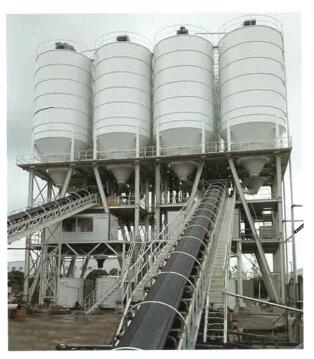 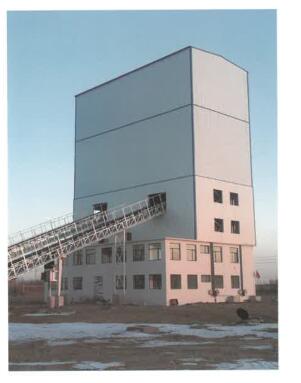 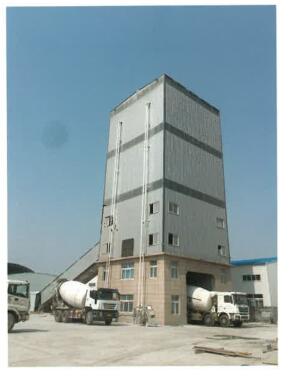 图5-2  建设蓝图搅拌楼中主要结构见图5-3。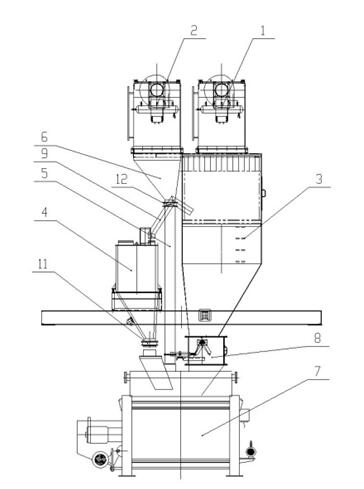 图5-4 搅拌楼主要结构组成：1、斜皮带脉冲反吹除尘器  2、主机脉冲反吹除尘器  3、骨料储料仓  4、粉料计量斗 5、主机通气管  6、积尘斗  7、搅拌主机  8、骨料卸料门  9、粉料通气管  10、斜皮带 11、粉料卸料蝶阀  12、积尘斗卸料蝶阀5.2主要污染工序：建设项目营运期污染物产生环节见表5-1。表5-1  建设项目营运期产污环节汇总表5.3污染源源强分析5.3.1废气污染源源强分析1、G1筒仓粉尘本项目水泥采用汽车输送至厂内的水泥筒仓内。罐车卸料以自带的空压机产生的压缩空气输送至筒仓，每个筒仓风量为30m3/min（1800 m3/h），4个筒仓风量共计7200 m3/h。每辆罐车卸料速度为1.4t/min，则水泥卸料耗时约1500h/a。类比同类型项目，粉尘产生浓度为2000mg/m3，经计算，粉尘的产生速率为14.4kg/h，粉尘产生量为21.6t/a。本项目设有4个水泥筒仓，根据业主提供资料，4个水泥筒仓采用整体包封，形成一个密闭仓库，将4个筒仓的排气口通过管道收集合并，在仓库上方设置1#15m排气筒排放，每个水泥筒仓上方设有仓顶脉冲反吹除尘器，除尘率为99.6%，则排放量为0.0864t/a，排放速率为0.0576kg/h，排放浓度8mg/m3。能够满足《水泥工业大气污染物排放标准》（GB4915-2013）表2大气污染物特别排放限制要求（水泥制品生产-水泥仓及其他通风生产设备，颗粒物≤10mg/m3，1#15m排放筒高度不低于15m）。2、G2配料粉尘由于铲车将物料配送至配料仓内时形成高度差，产生粉尘。根据企业提供资料，配料仓上方设置集气罩收集粉尘，废气经收集后通过布袋式除尘器处理，尾气在仓库内无组织排放。其产生量参考山西环保科研所、武汉水运工程学院提出的经验公示进行估算，经验公式为：Q=e0.61u×M/13.5式中：Q—装载机卸料起尘量，g/次；U—平均风速，m/s封闭车间内风速取0.2m/s；M—装载机卸料量，t，取5。则年配料13.48万次。经计算配料粉尘产生量约0.0166t/a，一次配料时间为30s，年配料时间为1123h/a。集气罩的收集效率以90%计，布袋式除尘器处理效率以98%计，则无组织排放量为0.002t/a，排放速率为0.0017kg/h。3、G3投料粉尘黄沙、石子经廊道式输送带输送至骨料储料仓内，再由储料仓经计量后输送至投料口，水泥直接密闭输送至计量斗中，经计算后输送至投料口，故在投料粉尘来自于储料仓内的粉尘及各个投料口的粉尘。根据企业提供资料，本项目在投料口上方设置组合式脉冲反吹式除尘器处理投料粉尘，废气无组织排放。根据《三废处理工程技术手册—废气卷》，无控制条件下的粉尘产生量为0.1kg/t，本项目黄沙、水泥、石子用量共计80万吨，则粉尘产生量 约80t/a， 组合式脉冲反吹式除尘器处理处理效率以99.9%计，投料工序时间以3000h/a计，则投料粉尘无组织排放量为0.08t/a，排放速率为0.027kg/h。4、G4堆场粉尘本项目设有面积为3000m2的黄沙、石子仓库，该仓库采用钢结构进行封闭，在仓库内设有自动喷雾降尘系统，堆场时间以8760h/a计。沙子及石子堆场扬尘计算模式采用修正后的《秦皇岛沙石料装卸中对起尘机理扩散规律的研究》推荐的起尘公式：P—堆场贮量t ，本项目取12000tK——经验系数，取 K=0.96；W—堆场洒水后表面含水率与洒水前的自然含水率之差，本项目洒水抑尘，自然含水率取5%，表面含水率（洒水后）取10%U—起尘风速，m/s，取3.2m/sU0—启动风速m/s，取3.0m/s根据公式计算的本项目堆场过程中粉尘排放量约0.18t/a，排放速率为0.0205kg/h。以无组织形式排放。5、G5输送带粉尘本项目物料靠输送带输送至搅拌主楼进行生产。输送带完全密闭，且平输送带与斜输送带节点均设有除尘器进行除尘，故输送带输送过程中产生的粉尘量极小，本项目不作定量分析。6、G6运输扬尘本项目原料运输过程中将产生运输扬尘，车辆在道路上行驶时产生的扬尘可能影响周围环境空气。运输扬尘产生强度与路面种类、气候干湿以及汽车行驶速度等因素有关。厂区道路采用混凝土等进行硬化处理，并辅以洒水等措施加强保洁清扫，运输车辆及时清洗。进行因地制宜的绿化，减少厂区地面积尘，合理安排运输车辆频次，尽量避开环境敏感点。采取上述措施后，运输扬尘对周围环境影响较小。建设项目有组织废气产生及排放情况见表5-2，建设项目无组织废气产生及排放情况见表5-3。表5-2 建设项目有组织废气产生及排放情况表5-3建设项目无组织废气产生及排放情况5.3.2废水污染源源强分析建设项目实行“雨污分流”制，雨水经收集后排入雨水管网，该建设项目无生产废水，搅拌机、运输车清洗废水通过沉淀池沉淀后回用，生活污水经化粪池处理后接管至如皋市恒发污水处理厂处理，尾水排入通扬运河。（1）搅拌机清洗用水搅拌机为本项目的主要生产设备，其在暂时停止生产时必须冲洗干净。搅拌机平均每两天清洗一次，每次清洗用水以2.0t/d计，则项目搅拌机冲洗用水总量为300t/a，清洗水的损耗以10%计，则搅拌机清洗废水产生量为270t/a，该清洗废水经收集后排入砂石分离机+压滤机进行处理，废水回用于搅拌机清洗，不外排，本项目需补充水量为30t/a。（2）运输车辆清洗用水本项目设有洗车平台。本项目商业混凝土生产规模为36万方/a，混凝土运输车单车1次运输量以12m3计算，则本项目每天约需运输100辆·次，每次需对运输车辆进行冲洗，根据建设方提供资料，车辆冲洗水量一般为0.01t/辆·次，则本项目混凝土运输车辆清洗用水量为300t/a，该清洗废水经收集后排入砂石分离机+压滤机进行处理，废水回用于车辆清洗，不外排。评价以冲洗废水损耗率为10%计，则项目可回用的车辆清洗废水量为270t/a。本项目需补充水量为30t/a。（3）搅拌用水根据业主提供资料，每立方混凝土需用水0.14t/m3—混凝土，则搅拌过程中需要50400t/a的水量。（4）道路洒水由于厂区内来往车辆较多，且运输物料部分为粉料，因此，需对厂区料场、道路定时洒水，防止风起扬尘，洒水量约为0.2m3/d，即72t/a，这部分用水自然蒸发，不外排。（5）抑尘用水本项目在堆场内设有自动喷雾系统对堆场进行洒水抑尘，耗水量约5 m3/d，则项目抑尘用水量为 1500t/a。抑尘用水全部蒸发，无废水产生。（6）生活污水建设项目职工人数为20人，项目生活污水主要来源于厂内厕所等设施，用水量按照100L/人·天计，排水量以用水量的90%计，职工生活用水量约为600t/a，生活污水产生量约为540t/a，主要污染物为CODCr、SS、NH3-N、TP。建设项目水污染物产生及排放状况见表5-4。表5-4建设项目水污染物产生及排放状况建设项目用排水平衡图见图5-5，本项目建成后全厂水平衡图见图5-6。图5-5 建设项目水平衡图（t/a）图5-6 建设项目水平衡图（t/a）5.3.3噪声污染源源强分析建设项目营运期主要噪声源为搅拌机、运输车辆、水泵、输送机、装载机、压滤机等设备，源强在70~90dB（A），建设项目营运期各噪声污染源强见表5-5。表5-5建设项目营运期主要噪声源源强为了减轻设备运行产生的噪声对周围环境的影响，建设方拟采取如下降噪措施：（1）合理总平布局车间面积较大，通过合理车间布局，将车间内噪声较大的设备尽量远离厂界、远离附近敏感点设置；车间侧墙体上的窗户安装中空双层窗，在车间四周安装吸声材料，如多孔材料、柔性材料、膜状与板状材料，以上措施最高可降低噪声20dB(A)。（2）降低噪声源在选购设备时尽可能选用低噪声设备，从源头上降低噪声源，对于噪声源强相对较高的设备底座安装减震基座、垫橡胶圈，在声源周围加装隔声屏障或设置隔振沟等减震、隔震等措施。（3）加强管理加强对企业操作人员的业务管理，加强设备的维护，确保设备处于良好的运转状态，杜绝因设备不正常运转时产生的高噪声现象。5.3.4固体废弃物污染源源强分析按《关于加强建设项目环评文件固体废物内容编制的通知》（苏环办[2013]283号）文的要求估算建设项目营运期产生的固废，建设项目营运期固废包括：S1废气收集粉尘、S2混凝土沉淀物、S3压滤饼、S4生活垃圾、S5化粪池污泥。（1）S1废气收集粉尘建设项目粉尘的产生量约101.45t/a，收集回用于生产。（2）S2混凝土沉淀物本项目车辆清洗废水及搅拌机清洗废水经砂石分离机将黄沙、石子分离出，其产生量约30t/a，经收集后回用于生产。（3）S3压滤饼本项目车辆清洗废水及搅拌机清洗废水经砂石分离机分离出黄沙、石子，其余固体悬浮物经压滤机压滤成饼，其产生量约1.8t/a，收集后外售。（4）S4生活垃圾本项目拟聘用职工20人，全年工作天数以300天计，生活垃圾产生量按1kg/人•d计，则本项目生活垃圾产生量6t/a，委托环卫部门清运处置。（5）S5化粪池污泥项目化粪池污泥年产生量约为0.4t/a，农肥利用。根据《固体废物鉴别标准 通则》及《江苏省建设项目环境影响评价固体废物相关内容编写技术要求（试行）》的规定，建设项目副产物产生情况见表5-6，建设项目营运期固废排放情况见表5-7。表5-6建设项目副产物产生情况汇总表表5-7建设项目营运期固体废物排放情况汇总表5.3.5污染物三本帐汇总表建设项目污染物产生及排放情况汇总见表5-8。表5-8建设项目污染物产生及排放情况汇总单位：t/a注：废水污染物括号外为接管量，括号内为最终外排量。本项目建成后全厂新老污染物“三本账”见表5-12。表5-12  全厂新老污染源“三本帐”   单位：t/a注：废水污染物括号外为接管量，括号内为最终外排量。种类排 放 源 （编号）排 放 源 （编号）排 放 源 （编号）污染物名称产生浓度mg/m3产生量t/a排放浓度mg/m3排放速率kg/h排放量t/a排放去向大气污染物有组织排放1#排气筒1#排气筒颗粒物200021.680.05760.0864大气大气污染物无组织排放黄沙、石子仓库黄沙、石子仓库颗粒物--0.1966--0.02220.182大气大气污染物无组织排放搅拌主楼搅拌主楼颗粒物--80--0.0270.08大气水污染物污染物名称污染物名称污染物名称污染物名称废水量t/a产生浓度mg/L产生量t/a接管浓度mg/L接管量t/a排放去向水污染物生活废水生活废水CODCOD5404500.2433800.2052经化粪池处理后接管至如皋市恒发污水处理厂处理水污染物生活废水生活废水SSSS5402500.1352000.108经化粪池处理后接管至如皋市恒发污水处理厂处理水污染物生活废水生活废水NH3-NNH3-N540400.0216360.0194经化粪池处理后接管至如皋市恒发污水处理厂处理水污染物生活废水生活废水TPTP54050.002750.0027经化粪池处理后接管至如皋市恒发污水处理厂处理固体废物产生量（t/a）产生量（t/a）产生量（t/a）产生量（t/a）处理处置量（t/a）处理处置量（t/a）处理处置量（t/a）综合利用量（t/a）外排量（t/a）备注固体废物一般固废一般固废133.65133.65133.65133.65133.6500安全处置固体废物危险废物危险废物0000000安全处置固体废物生活垃圾生活垃圾6666600安全处置噪声建设项目主要噪声源为搅拌机、运输车辆、水泵、输送机、装载机、压滤机等设备，源强在70~90dB（A），设备产生的噪声经过基础减震、厂房隔声及距离衰减后，厂界噪声值均满足《工业企业厂界环境噪声排放标准》（GB12348-2008）2类排放标准要求。建设项目主要噪声源为搅拌机、运输车辆、水泵、输送机、装载机、压滤机等设备，源强在70~90dB（A），设备产生的噪声经过基础减震、厂房隔声及距离衰减后，厂界噪声值均满足《工业企业厂界环境噪声排放标准》（GB12348-2008）2类排放标准要求。建设项目主要噪声源为搅拌机、运输车辆、水泵、输送机、装载机、压滤机等设备，源强在70~90dB（A），设备产生的噪声经过基础减震、厂房隔声及距离衰减后，厂界噪声值均满足《工业企业厂界环境噪声排放标准》（GB12348-2008）2类排放标准要求。建设项目主要噪声源为搅拌机、运输车辆、水泵、输送机、装载机、压滤机等设备，源强在70~90dB（A），设备产生的噪声经过基础减震、厂房隔声及距离衰减后，厂界噪声值均满足《工业企业厂界环境噪声排放标准》（GB12348-2008）2类排放标准要求。建设项目主要噪声源为搅拌机、运输车辆、水泵、输送机、装载机、压滤机等设备，源强在70~90dB（A），设备产生的噪声经过基础减震、厂房隔声及距离衰减后，厂界噪声值均满足《工业企业厂界环境噪声排放标准》（GB12348-2008）2类排放标准要求。建设项目主要噪声源为搅拌机、运输车辆、水泵、输送机、装载机、压滤机等设备，源强在70~90dB（A），设备产生的噪声经过基础减震、厂房隔声及距离衰减后，厂界噪声值均满足《工业企业厂界环境噪声排放标准》（GB12348-2008）2类排放标准要求。建设项目主要噪声源为搅拌机、运输车辆、水泵、输送机、装载机、压滤机等设备，源强在70~90dB（A），设备产生的噪声经过基础减震、厂房隔声及距离衰减后，厂界噪声值均满足《工业企业厂界环境噪声排放标准》（GB12348-2008）2类排放标准要求。建设项目主要噪声源为搅拌机、运输车辆、水泵、输送机、装载机、压滤机等设备，源强在70~90dB（A），设备产生的噪声经过基础减震、厂房隔声及距离衰减后，厂界噪声值均满足《工业企业厂界环境噪声排放标准》（GB12348-2008）2类排放标准要求。建设项目主要噪声源为搅拌机、运输车辆、水泵、输送机、装载机、压滤机等设备，源强在70~90dB（A），设备产生的噪声经过基础减震、厂房隔声及距离衰减后，厂界噪声值均满足《工业企业厂界环境噪声排放标准》（GB12348-2008）2类排放标准要求。建设项目主要噪声源为搅拌机、运输车辆、水泵、输送机、装载机、压滤机等设备，源强在70~90dB（A），设备产生的噪声经过基础减震、厂房隔声及距离衰减后，厂界噪声值均满足《工业企业厂界环境噪声排放标准》（GB12348-2008）2类排放标准要求。其它无无无无无无无无无无主要生态影响：/主要生态影响：/主要生态影响：/主要生态影响：/主要生态影响：/主要生态影响：/主要生态影响：/主要生态影响：/主要生态影响：/主要生态影响：/主要生态影响：/7.1施工期环境影响分析建设项目是租用厂房，施工期主要工作为设备安装，对周围环境无明显影响，本项目不作具体分析。7.2营运期环境影响分析7.2.1、大气环境影响分析1、废气治理措施可行性分析（1）有组织废气本项目营运期产生的有组织废气为筒仓粉尘。4个水泥筒仓采用整体包封，形成一个密闭仓库，将4个筒仓的排气口通过管道收集合并，在仓库上方设置1#15m排气筒排放，每个水泥筒仓上方设有仓顶脉冲除尘器，废气经处理后通过排气筒排放。经处理后水泥筒仓粉尘排放浓度能够满足《水泥工业大气污染物排放标准》（GB4915-2013）表2大气污染物特别排放限制要求（水泥制品生产-水泥仓及其他通风生产设备，颗粒物≤10mg/m3，1#15m排放筒高度不低于15m）。（2）无组织废气本项目无组织废气主要为堆场扬尘、配料粉尘、投料粉尘过程中未被收集的废气，加强车间通风后无组织排放。（3）废气措施可行性分析①脉冲反吹式除尘器袋式除尘器是一种高效干式除尘器。它是依靠纤维滤料做成的滤袋，更主要的是通过滤袋表面上形成的粉尘层来净化气体的。几乎对于一般工业中的所有粉尘。本项目使用的脉冲反吹式除尘器，高压反吹式清灰，有效解决了普通除尘器普遍存在的滤芯清灰不净，阻力过高现象，连续式清灰保证除尘器正常运行。②高压自动喷雾系统高压喷雾除尘的工作原理是利用高压泵将经过水处理系统净化过的水加压至40公斤以上，经过高压管路传送至高压喷咀雾化，雾滴的直径仅为1-15μm，这些微小的雾化颗粒能长时间漂浮在空气中，漂浮在空间，它们具有较强的表面活性和吸附能力对悬浮在空气中的粉尘，特别是直径在5微米以下的可吸入颗粒进行有效的吸附，使粉尘受重力作用而沉降，从而达到抑尘作用。③排气筒设置本项目排气筒设置见表7-3。表7-3  项目排气筒设置情况一览表本项目排气筒高度设备为15m，排放高度满足《水泥工业大气污染物排放标准》（GB4915-2013）中的有组织排放相关要求，排放筒风速符合《大气污染治理工程技术导则》（HJ2000-2010）中流速取10~15m/s，因此，本项目排气筒的设置合理。2、估算模型参数估算模型参数见表7-1。表7-1  估算模型参数表3、环境影响识别与评价因子筛选根据 HJ/T2.1《环境影响评价技术导则 总纲》的要求，选择建设项目生产过程中产生的颗粒物为大气环境影响评价因子。4、评价标准的确定建设项目PM10的评价标准见表4-1。5、预测分析内容本报告采用从国家环境保护部环境工程评估中心环境质量模拟重点实验室网站下载的估算模式（ARESCREEN）软件进行本项目环境空气影响估算预测。（1）污染源参数根据工程分析本项目正常工况下有组织废气污染源强见表7-2，无组织废气污染源强见表7-3。表7-2 正常条件下有组织排放的废气源强参数表7-3 建设项目无组织排放的废气源强参数6、评价工作等级的确定方法根据《环境影响评价技术导则 大气环境》HJ2.2—2018的要求，根据项目污染源初步调查结果，分别计算项目排放主要污染物的最大地面空气质量浓度占标率Pi，及第i个污染物的地面空气质量浓度达到标准值的10%时所对应的最远距离D10%。其中Pi定义为：Pi=CI/C0i×100%       ①式中：Pi—第i个污染物的最大地面浓度占标率，%； CI—采用估算模式计算出的第i个污染物的最大地面浓度，mg/m3；C0i—第i个污染物的环境质量标准，mg/m3。评价等级按表7-4 的分级判据进行划分。最大地面浓度占标率Pi按公式①计算，如污染物数i大于1，取P值中最大者（Pmax），和其对应的D10%。表7-4 评价工作等级7、估算模式的计算结果采用估算模式预测点源、面源下风向小时落地浓度、最大落地浓度及其出现距离，预测结果汇总具体见表7-5。表7-5  预测结果汇总表8、评价工作等级划分的判定根据表7-5计算结果，对照表7-4的分级判据的相关规定，本项目大气环境影响评价工作等级为二级。二级评价可直接引用估算模型预测结果进行评价。根据《环境影响评价技术导则—大气环境》（HJ2.2-2018）“8.1.2二级评价项目不进行进一步预测与评价，只对污染物排放量进行核算。”9、污染物排放量核算①有组织排放量核算表7-6  大气污染物有组织排放量核算表②无组织排放量核算表7-7  大气污染物无组织排放量核算表③项目大气污染物年排放量核算表7-8 大气污染物年排放量核算表10、大气环境影响预测结果预测结果表明，正常排放情况下PM10的最大落地浓度为0.0405mg/m3，占标率为9.02%，最大落地浓度出现距离为30m。说明本项目废气排放对周围环境空气质量影响不大，预计叠加环境本底后，符合相关环境空气质量评价标准，不会降低当地环境空气质量功能。11、大气环境防护距离本项目采用国家环境保护部环境工程评估中心环境质量模拟重点实验室发布的大气环境防护距离模式，计算无组织排放源的大气环境防护距离。本项目计算的大气环境防护距离是以污染源中心为起点的控制距离，超出厂界以外的范围，即为本项目的大气环境防护区域，具体计算结果如表7-9所示。表7-9 大气环境防护距离计算结果由表7-9可知，建设项目无组织排放的废气无超标点，无需设置大气环境防护距离。12、卫生防护距离为进一步预测无组织排放的废气对周围环境的影响，本环评采用卫生防护距离进行保守校核。卫生防护距离按照《制定地方大气污染物排放标准的技术方法》中卫生防护距离计算公式进行计算，计算公式如下：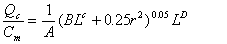 式中：Cm----标准浓度限值；L----工业企业所需卫生防护距离，m；r----有害气体无组织排放源所在生产单元的等效半径，m。根据该生产单元占地面积S（m2）计算；A、B、C、D----卫生防护距离计算系数，无因次，根据工业企业所在地区近五年平均风速及工业企业大气污染源构成类别中查取； Qc----工业企业有害气体无组织排放量可以达到的控制水平。Qc取同类企业中生产工艺流程合理，生产管理与设备维护处于先进水平的工业企业，在正常运行时的无组织排放量。建设项目大气卫生防护距离计算参数见表7-10。表7-10 大气卫生防护距离计算参数根据《制定地方大气污染物排放标准的技术方法》（GB/T13201—91），全厂大气卫生防护距离应为：以搅拌主楼、黄沙、石子仓库为执行边界的50m卫生防护距离。北侧邵庄村28组居民距离搅拌主楼130m，距离黄沙、石子仓库113m。卫生防护距离内无敏感点。另外，在本项目卫生防护距离内不得再新建学校、医院、居住区等环境敏感项目。项目卫生防护距离包络线图见附图2。13、大气影响评价自查表7-11 建设项目大气环境影响评价自查表7.2.2水环境影响分析按照《环境影响评价技术导则-地表水环境》（HJ 2.3-2018）评价工作等级划分方法，建设项目地表水环境影响评价等级按照影响类型、排放方式、排放量或影响情况、受纳水体环境质量现状、水环境保护目标等综合确定。评价工作等级按7-12的分级判定进行划分。表7-12  地表水环境评价工作等级划分判定建设项目实行“雨污分流”制，雨水经收集后排入雨水管网，该建设项目无生产废水，搅拌机、运输车清洗废水通过砂石分离机+压滤机处理后回用，生活污水经化粪池处理后接管至如皋市恒发污水处理厂处理，尾水排入通扬运河。（1）依托污水处理设施的可行性分析：①接管可行性分析：如皋市恒发污水处理厂已建成处理能力40000m3/d，采用水解+氧化沟处理工艺对废水进行处理，处理后出水排入通扬运河。污水厂一期工程于2007年2月通过环保验收，二期工程于2009年12月建成并试运行，2010年4月通过了环保验收，2014年完成提标改造工程。开发区内现有工业废水、生活污水部分已接管至污水处理厂集中处理，尾水排入通扬运河。排放的尾水执行《城镇污水处理厂污染物排放标准》（GB18918-2002）表1中一级A标准。本项目废水排放量为540m3/a（1.8m3/d），废水量较小，不会对污水处理厂运行造成冲击。②处理工艺上的可行性如皋市恒发污水处理厂采用改良型卡鲁赛尔氧化沟工艺，出水经消毒池液氯消毒，最后利用提升泵排入通扬运河，处理过程中产生的污泥排入污泥浓缩池浓缩后再脱水处理成泥饼，外运待安全处置。根据污水厂现有工程的处理效率对比，按照设计处理工艺在正常运行情况下，废水能够保证达到设计的处理效率，达标排放。具体流程见图7-2。图7-1  如皋市恒发污水处理厂处理工艺流程③管网建设	本项目污水管网已敷设到位，生活污水可以接管至如皋市恒发污水处理厂处理。（2）污染源排放量核算本项目生活污水接管至如皋市恒发污水处理厂处理，其污染治理设施信息见表7-13~7-16。表7-13 废水类别、污染物及污染治理设施信息表表7-14  废水间接排放口基本情况表表7-15  废水污染物排放执行标准表表7-16  废水污染物排放信息表（3）地表水环境影响评价自查表7-17  建设项目地表水环境影响评价自查表7.2.3声环境影响分析建设项目主要噪声源为搅拌机、运输车辆、水泵、输送机、装载机、压滤机等设备，为了实现噪声达标排放，减轻对周边环境的影响，厂方采用的噪声防治措施包括：合理布置厂区格局，对噪声设备安装减震垫、隔声罩。源强在70~90dB（A），具体噪声污染源强见表5-5，为了便于比较建设项目建成前后厂界噪声水平变化情况，本环评预测的各受声点选择与现状监测点同一位置。根据声环境评价导则的规定，选用预测模式，应用过程中将根据具体情况作必要简化。①室外点声源在预测点的倍频带声压级a.某个点源在预测点的倍频带声压级式中：Loct（r）——点声源在预测点产生的倍频带声压级；      Loct（r0）——参考位置r0处的倍频带声压级；      r——预测点距声源的距离，m；r0——参考位置距声源的距离，m；          ΔLoct——各种因素引起的衰减量，包括声屏障、空气吸收和                   地面效应引起的衰减，其计算方式分别为：Aoct bar=Aoct atm=α(r-r0)/100；Aexc=5lg(r-r0)；    b.如果已知声源的倍频带声功率级Lw cot，且声源可看作是位于地面上的，则：Lcot=Lw cot-20lgr0-8    c.由各倍频带声压级合成计算出该声源产生的A声级LA：式中ΔLi为A计权网络修正值。    d.各声源在预测点产生的声级的合成    ②室内点声源的预测    a.室内靠近围护结构处的倍频带声压级：    式中：r1为室内某源距离围护结构的距离；R为房间常数；          Q为方向性因子。b.室内声源在靠近围护结构处产生的总倍频带声压级：    c.室外靠近围护结构处的总的声压级：Loct,1(T)=L0ct,1(T)-(Tloct+6)    d.室外声压级换算成等效的室外声源：Lw oct=Loct,2(T)+10lgS    式中：S为透声面积。e.等效室外声源的位置为围护结构的位置，其倍频带声功率级为Lw oct，由此按室外声源方法计算等效室外声源在预测点产生的声级。根据建设项目的特点和现有的资料数据，对计算模式进行简化并进行估算，为充分估算声源对周围环境的影响，对不满足计算条件的小额正衰减予以忽略，在此基础上进一步计算各预测点的声级。先计算设备噪声到各预测点的声压级合成，即以车间或装置作为一个整体声源，分段以不同模式测算其对外辐射的衰减量，预测各主要场源对单独存在时对厂界及外环境噪声的影响，并合成设备声源对受声点的影响。根据《环境影响评价技术导则》，扩建建设项目厂界噪声评价量以工程噪声贡献值作为评价量，敏感目标噪声评价量以敏感目标所受的噪声贡献值与背景值的叠加值作为评价量，结果如表7-18，等值线图见图7-2。表7-18 项目噪声预测结果表     单位：dB(A)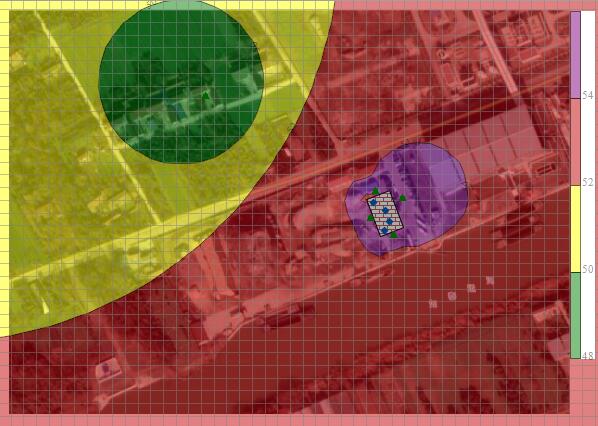 附图7-2  噪声等值线图预测结果表明：项目厂界监测点叠加值环境噪声均达到《工业企业厂界环境噪声排放标准》（GB12348—2008）中2类标准；附近敏感点处环境噪声叠加值仍符合《声环境质量标准》（GB3096—2008）中1类标准，对周围声环境无明显影响，不会发生扰民现象。为了减轻设备运行产生的噪声对周围环境的影响，建设方拟采取如下降噪措施：（1）合理总平布局车间面积较大，通过合理车间布局，将车间内噪声较大的设备尽量远离厂界、远离附近敏感点设置；车间侧墙体上的窗户安装中空双层窗，在车间四周安装吸声材料，如多孔材料、柔性材料、膜状与板状材料，以上措施最高可降低噪声20dB(A)。（2）降低噪声源在选购设备时尽可能选用低噪声设备，从源头上降低噪声源，对于噪声源强相对较高的设备底座安装减震基座、垫橡胶圈，在声源周围加装隔声屏障或设置隔振沟等减震、隔震等措施。（3）加强管理加强对企业操作人员的业务管理，加强设备的维护，确保设备处于良好的运转状态，杜绝因设备不正常运转时产生的高噪声现象。7.2.4固体废物环境影响分析建设项目营运期固废包括：S1废气收集粉尘、S2混凝土沉淀物、S3压滤饼、S4生活垃圾、S5化粪池污泥。具体产生情况见表7-19。表7-19 建设项目固体废弃物产生及排放状况表从本项目产生的固废的处置情况来看，各类固废都得到了合理安全的处置，对周围环境的影响不大，但是评价仍要求建设单位对固废处置上不能随意处理，也不能乱堆乱放，在生产过程中要注意对这些固废的收集和储运，必须切实做好固废的分类工作，尽可能回收其中可以再利用的部分，切实按照本环评提出的方案进行处置。7.2.5清洁生产评述建设项目生产过程严格按工艺流程操作，实行有效的监控手段，严格执行我国家和地方法律法规；各种污染物均得到了妥善的处理或处置，对环境的影响很小。符合清洁生产、循环经济的要求。7.2.6“三同时”验收一览表本项目“三同时”验收一览表见表7-20。表7-20  “三同时”验收一览表7.2.7“三同时”验收监测一览表建设项目“三同时”验收监测一览表见表7-21。表7-21 “三同时”验收监测一览表7.2.8环境管理（1）环境管理本项目需配备专职环保人员1名，经培训合格持证上岗，负责环保设施运营和厂界环境监督管理工作。已建立健全污染治理设施的运行、检修、维护保养的作业规程和管理制度，将污染治理设施的管理与生产经营管理一同纳入公司日常管理工作的范畴，落实责任人，建立管理台帐。避免擅自拆除或闲置现有的污染处理设施现象的发生，严禁故意不正常使用污染处理设施。（2）环境监测①大气污染源监测参照《排污单位自行监测技术指南 总则》等规定的监测分析方法对各种废气污染源进行日常例行监测，有关废气污染源监测点、监测项目及监测频次见表7-13。表7-13废气污染源监测②地表水污染源监测建设项目厂区污水总排口、雨水排放口各设置1个监测点。有关废水污染源监测因子及频次见表7-18。表7-18   废水监测项目及监测频次③噪声污染源监测定期监测厂界四周噪声，监测频率为每年一次，并在监测点附近设置环境保护图形标志牌。内容类型排放源污染物名称防治措施预期治理效果大气污染物施工期------大气污染物营运期筒仓粉尘仓顶脉冲反吹式除尘器+15m排气筒达标排放大气污染物营运期配料粉尘集气罩+脉冲反吹式除尘器达标排放大气污染物营运期堆场扬尘高压自动喷雾系统达标排放大气污染物营运期运输扬尘洒水抑尘达标排放大气污染物营运期输送带粉尘仓顶脉冲反吹式除尘器达标排放水污染物施工期------水污染物营运期生活污水生活污水经化粪池接管至如皋市恒发污水处理厂对环境影响小水污染物营运期生产废水车辆清洗废水及搅拌机清洗废水经砂石分离机+压滤机处理后回用于清洗对环境影响小噪声施工期------噪声营运期噪声基础减震、厂房隔声、距离衰减厂界达标固体废物施工期------固体废物营运期一般固废废气收集粉尘回用于生产；混凝土沉淀物回用于生产，压滤饼收集后外售；化粪池污泥农肥利用安全处置固体废物营运期危险废物--安全处置固体废物营运期生活垃圾环卫清运安全处置其它无无无无主要生态影响：/主要生态影响：/主要生态影响：/主要生态影响：/主要生态影响：/9.1结论1、项目概况面对市场快速发展的态势，如皋市恒鼎建材有限公司顺应市场需求，利用自身实力和优势，投资1000万元，租用闲置厂房700平方米，购置120立方/小时的混凝土搅拌机、装载机、筒仓等10台（套）设备及配套设施。项目建设符合《江苏省预拌混凝土绿色生产管理规程》，实施过程中不使用国家限制、淘汰类工艺设备，不生产国家限制、淘汰类产品，同步落实节能、环保、安全、消防、职业病危害防治措施，达到国家相关标准。项目建成后，预计年加工商品混凝土36万立方米，产值约18000万元。2、分析判定情况①产业政策相容性分析建设项目为〔C3021〕水泥制品制造，根据国家发改委2013年第21号令《产业结构调整指导目录（2011年本）（2013年修正）》、《江苏省工业与信息产业结构调整指导目录》（2012年本）及《关于修改<江苏省工业和信息产业结构调整指导目录（2012年本）>部分条目的通知》（苏经信产业[2013]183号）、《南通市工业结构调整指导目录》（2007年本），本项目不属于其中的鼓励类、限制类或淘汰类；对照《江苏省工业和信息产业结构调整限制、淘汰目录和能耗限额》（苏政办发〔2015〕118号），本项目不属于其中的限制类或淘汰类。②选址及用地规划相符性分析建设项目位于如皋市城北街道邵庄村28、29组。租赁协议及用地证明见附件5。项目用地不属于国家《禁止用地项目目录（2012 年本）》和《限制用地项目目录（2012 年本）》中禁止、限制用地类项目，也不属于《江苏省禁止用地项目目录（2013 年本）》和《江苏省限制用地项目目录（2013 年本）》中禁止、限制用地类项目。③与江苏省人民政府办公厅关于印发《两减六治三提升专项行动方案》的通知（苏政办发[2017]30号）相符性根据中共江苏省委江苏省人民政府关于印发《两减六治三提升专项行动方案》的通知（苏发[2017]30号）中江苏省挥发性有机物污染治理专项行动实施方案，“2017年底前，包装印刷、集装箱、交通工具、机械设备、人造板、家具、船舶制造等行业，全面使用VOCs含量的涂料、胶黏剂、清洗剂、油墨替代原有的有机溶剂……包装印刷行业使用水性、醇溶性、大豆基、紫外光固化等低VOCs含量的油墨替代。建设项目不涉及喷漆工序，满足《两减六治三提升专项行动方案》的通知（苏政办发〔2017〕30 号）的要求。3、“三线一单”相符性分析①生态红线对照《江苏省国家级生态保护红线规划》，建设项目不在生态保护红线范围内；对照《江苏省生态红线区域保护规划》及《南通市生态红线区域保护规划》，本项目黄沙、石子堆场距离如海运河1010m，搅拌楼距离如海运河1060m，不在其二级管控区范围内，本项目符合《江苏省生态红线区域保护规划》及《南通市生态红线区域保护规划》要求。江苏省（如皋市）生态红线区域保护规划见附图3，南通市（如皋市）生态红线区域保护规划见附图4。②质量底线根据《如皋市2017年环境质量报告书》，2017年如皋市环境空气中二氧化硫、二氧化氮年均值与24小时平均值，一氧化碳24小时平均值均达到环境空气质量二级标准；颗粒物、细颗粒物年均值、24小时平均值和臭氧日最大8小时滑动均值均超过环境空气质量二级标准，超标倍数分别为0.11倍、0.09倍、0.29倍、0.27倍、0.06倍。项目所在区PM10、PM2.5、O3超标，因此判定如皋市大气环境质量为不达标区。为了打好蓝天保卫战，如皋市人民政府持续深入开展大气污染治理。实施燃煤控制，在用煤量实现减量替代的前提下，扩建热电项目，加强供热管网建设。治理工业污染，实施超低排放改造，以家具制造行业为重点进行整治，推进油烟净化和在线监控设施建设。防治移动污染源，推广使用200辆新能源汽车，淘汰500辆高污染车辆。划定禁止高排放非道路移动机械使用区域。整治面源污染、全面推行“绿色施工”，建立扬尘控制责任制，深化秸秆“双禁”，强化“双禁”工作力度。采取上述措施后，如皋市大气环境质量状况可以得到进一步改善；根据2017年环境质量公报，地表水环境及声环境质量状况良好。运营期采取相应的污染防治措施后，各类污染物能够达标排放，不会改变区域环境功能区质量要求，能维持环境功能区质量现状。③资源利用上线项目用水由当地的自来水部门供给，用电来自当地供电网。本项目的用水、用电不会对自来水厂、供电单位产生负担。因此本项目不会超出资源利用上线。④环境准入负面清单本次新建项目位于如皋市城北街道邵庄村28、29组，建设项目属于其他建筑材料制造，不在环境准入负面清单范围内。新建项目的原材料主要为水泥、黄沙、石子等物质，项目合理安全储存原料。产品为混凝土。生产过程中三废均得到有效处置，不会对周围环境造成负面影响。4、环境质量现状分析结论根据《如皋市2017年环境质量报告书》，2017年如皋市环境空气中二氧化硫、二氧化氮年均值与24小时平均值，一氧化碳24小时平均值均达到环境空气质量二级标准；颗粒物、细颗粒物年均值、24小时平均值和臭氧日最大8小时滑动均值均超过环境空气质量二级标准，超标倍数分别为0.11倍、0.09倍、0.29倍、0.27倍、0.06倍。项目所在区PM10、PM2.5、O3超标，因此判定如皋市大气环境质量为不达标区。为了打好蓝天保卫战，如皋市人民政府持续深入开展大气污染治理。实施燃煤控制，在用煤量实现减量替代的前提下，扩建热电项目，加强供热管网建设。治理工业污染，实施超低排放改造，以家具制造行业为重点进行整治，推进油烟净化和在线监控设施建设。防治移动污染源，推广使用200辆新能源汽车，淘汰500辆高污染车辆。划定禁止高排放非道路移动机械使用区域。整治面源污染、全面推行“绿色施工”，建立扬尘控制责任制，深化秸秆“双禁”，强化“双禁”工作力度。采取上述措施后，如皋市大气环境质量状况可以得到进一步改善；根据2017年环境质量公报，地表水环境及声环境质量状况良好。5、环境影响分析结论（1）营运期大气环境影响分析结论预测结果表明正常排放情况下PM10的最大落地浓度为0.0405mg/m3，占标率为9.02%，最大落地浓度出现距离为30m。说明本项目废气排放对周围环境空气质量影响不大，预计叠加环境本底后，符合相关环境空气质量评价标准，不会降低当地环境空气质量功能。建设项目卫生防护距离应为：以搅拌主楼、黄沙、石子仓库为执行边界的50m卫生防护距离。北侧邵庄村28组居民距离搅拌主楼130m，距离黄沙、石子仓库113m。卫生防护距离内无敏感点。另外，在本项目卫生防护距离内不得再新建学校、医院、居住区等环境敏感项目。（2）营运期水环境影响分析建设项目实行“雨污分流”制，雨水经收集后排入雨水管网，该建设项目无生产废水，搅拌机、运输车清洗废水通过砂石分离机+压滤机处理后回用，生活污水经化粪池处理后接管至如皋市恒发污水处理厂处理，尾水排入通扬运河。（3）营运期声环境影响分析经预测，项目厂界监测点环境噪声叠加值均达到《工业企业厂界环境噪声排放标准》（GB12348—2008）中2类标准；附近敏感点处环境噪声叠加值仍符合《声环境质量标准》（GB3096—2008）中1类标准，对周围声环境无明显影响，不会发生扰民现象。（4）营运期固废环境影响分析本项目营运期间的固废能得到合理的处置或综合利用，对周围环境基本无影响。6、污染防治措施达标分析	（1）营运期废气达标排放和污染控制本项目设有4个水泥筒仓，根据业主提供资料，4个水泥筒仓采用整体包封，形成一个密闭仓库，将4个筒仓的排气口通过管道收集合并，在仓库上方设置1#15m排气筒排放，每个水泥筒仓上方设有仓顶脉冲反吹除尘器，除尘率为99.6%。由于铲车将物料配送至配料仓内时形成高度差，产生粉尘。根据企业提供资料，配料仓上方设置集气罩收集粉尘，废气经收集后通过布袋式除尘器处理，尾气在仓库内无组织排放。黄沙、石子经廊道式输送带输送至骨料储料仓内，再由储料仓经计量后输送至投料口，水泥直接密闭输送至计量斗中，经计算后输送至投料口，故在投料粉尘来自于储料仓内的粉尘及各个投料口的粉尘。本项目在投料口上方设置组合式脉冲反吹式除尘器处理投料粉尘，废气无组织排放。本项目设有面积为3000m2的黄沙、石子仓库，该仓库采用钢结构进行封闭，在仓库内设有自动喷雾降尘系统。（2）营运期废水达标排放和污染控制建设项目实行“雨污分流”制，雨水经收集后排入雨水管网，该建设项目无生产废水，搅拌机、运输车清洗废水通过砂石分离机+压滤机处理后回用，生活污水经化粪池处理后接管至如皋市恒发污水处理厂处理，尾水排入通扬运河。（3）营运期噪声达标排放和污染控制建设项目设备选用低噪声设备，经隔声、减振，厂界噪声达标排放，不会降低项目所在地原有声环境功能级别。（4）营运期固废达标排放和污染控制建设项目废气收集粉尘回用于生产；混凝土沉淀物回用于生产；压滤饼收集后外售；化粪池污泥农肥利用；生活垃圾委托环卫部门清运。7、清洁生产水平分析建设项目生产过程严格按工艺流程操作，实行有效的监控手段，严格执行我国家和地方法律法规；各种污染物均得到了妥善的处理或处置，对环境的影响很小。符合清洁生产、循环经济的要求。8、总量控制根据分析，本项目废水污染物总量控制指标（外排量）：废水量540t/a、COD：0.027t/a、SS：0.0054t/a、氨氮0.0027t/a、总磷0.0003t/a；废水污染物总量控制指标（接管量）：废水量：540t/a、COD：0.2052t/a、SS：0.108t/a、氨氮：0.0194 t/a、总磷：0.0027t/a；本项目大气污染物总量控制指标为：颗粒物0.285t/a；本项目固废总量控制指标为零。本项目建成后全厂废水污染物总量控制指标（外排量）：废水量612t/a、COD：0.0306t/a、SS：0.0061t/a、氨氮0.0033t/a、总磷0.00034t/a；废水污染物总量控制指标（接管量）：废水量：612t/a、COD：0.2326t/a、SS：0.1224t/a、氨氮：0.022 t/a、总磷：0.0031t/a；大气污染物总量控制指标为：颗粒物0.285t/a；固废总量控制指标为零。根据《国民经济行业分类》，本项目属于〔C3021〕水泥制品制造，对照《固定污染源排污许可分类管理名录》， 因此，本项目不在《固定污染源排污许可分类管理名录》内。对照南通市生态环境局《关于做好建设项目环评审批中主要污染物排放总量指标审核与排污权交易衔接工作的通知》，自2019年3月1日起，未纳入《固定污染源排污许可分类管理名录》管理的建设项目以及按照排污许可证核发技术规范不需要核定排污总量的新（改、扩）建设项目，暂不实施总量指标审核及排污权交易，各级环评审批部门应做好此类项目环评报告中各主要污染物指标的登记汇总工作，每季度将项目名称及各类污染物排污总量报送至同级生态环境部门。因此，本项目暂不实施总量指标审核及排污权交易。建设项目大气污染物排放总量在如皋市城北街道范围内平衡；废水污染物总量控制指标在如皋市恒发污水处理厂总量控制余量中协调解决；项目固废零排放，无需申报总量。9、环境影响报告表结论综上所述，建设项目符合国家及地方相关产业政策，选址符合当地总体规划及环境规划。建成后有较高的社会、经济效益；建设项目采用了较先进的工艺技术，能耗和物耗都较低，主要污染防治措施可行，对周边各环境要素和生态系统的影响均在合理的范围之内，不会影响各环境要素的功能性质。项目环保投资可基本满足污染控制需要，如能严格落实本报告提出的各项环保措施，并持之以恒加以管理，可控制环境污染，确保当地的环境质量不会因本项目的运营而下降。因此本报告认为，从环保角度来看，建设项目在拟建地建设是可行的。9.2建议（1）建设单位在项目实施过程中，务必认真落实本项目的各项治理措施，确保建设项目的污染物排放量达到污染物排放总量控制指标的要求。（2）为了在发展经济的同时保护好当地环境，厂方应增强环境保护意识，提倡清洁生产，从生产原料，生产工艺和生产过程全方位着手采取有效措施，节约能源和原材料、减少污染物的排放。（3）建议公司加强各种处理设施的维修、保养及管理，确保污染治理设施的正常运转。（4）及时检修维护机械设备，切实做好噪声防治措施，尽可能地将噪声影响降低到最低限度。（5）切实做好职工卫生防护，保护作业工人的身体健康。（6）项目竣工后，需通过环保部门的合格验收，项目方可投入正常生产。（7）上述评价结果是根据如皋市恒鼎建材有限公司提供的项目规模、布局、工艺流程、原辅材料用量及与此对应的排放情况基础上得出的，如果布局、规模、工艺流程和排污情况有所变化，应向环保部门另行申报。9.1结论1、项目概况面对市场快速发展的态势，如皋市恒鼎建材有限公司顺应市场需求，利用自身实力和优势，投资1000万元，租用闲置厂房700平方米，购置120立方/小时的混凝土搅拌机、装载机、筒仓等10台（套）设备及配套设施。项目建设符合《江苏省预拌混凝土绿色生产管理规程》，实施过程中不使用国家限制、淘汰类工艺设备，不生产国家限制、淘汰类产品，同步落实节能、环保、安全、消防、职业病危害防治措施，达到国家相关标准。项目建成后，预计年加工商品混凝土36万立方米，产值约18000万元。2、分析判定情况①产业政策相容性分析建设项目为〔C3021〕水泥制品制造，根据国家发改委2013年第21号令《产业结构调整指导目录（2011年本）（2013年修正）》、《江苏省工业与信息产业结构调整指导目录》（2012年本）及《关于修改<江苏省工业和信息产业结构调整指导目录（2012年本）>部分条目的通知》（苏经信产业[2013]183号）、《南通市工业结构调整指导目录》（2007年本），本项目不属于其中的鼓励类、限制类或淘汰类；对照《江苏省工业和信息产业结构调整限制、淘汰目录和能耗限额》（苏政办发〔2015〕118号），本项目不属于其中的限制类或淘汰类。②选址及用地规划相符性分析建设项目位于如皋市城北街道邵庄村28、29组。租赁协议及用地证明见附件5。项目用地不属于国家《禁止用地项目目录（2012 年本）》和《限制用地项目目录（2012 年本）》中禁止、限制用地类项目，也不属于《江苏省禁止用地项目目录（2013 年本）》和《江苏省限制用地项目目录（2013 年本）》中禁止、限制用地类项目。③与江苏省人民政府办公厅关于印发《两减六治三提升专项行动方案》的通知（苏政办发[2017]30号）相符性根据中共江苏省委江苏省人民政府关于印发《两减六治三提升专项行动方案》的通知（苏发[2017]30号）中江苏省挥发性有机物污染治理专项行动实施方案，“2017年底前，包装印刷、集装箱、交通工具、机械设备、人造板、家具、船舶制造等行业，全面使用VOCs含量的涂料、胶黏剂、清洗剂、油墨替代原有的有机溶剂……包装印刷行业使用水性、醇溶性、大豆基、紫外光固化等低VOCs含量的油墨替代。建设项目不涉及喷漆工序，满足《两减六治三提升专项行动方案》的通知（苏政办发〔2017〕30 号）的要求。3、“三线一单”相符性分析①生态红线对照《江苏省国家级生态保护红线规划》，建设项目不在生态保护红线范围内；对照《江苏省生态红线区域保护规划》及《南通市生态红线区域保护规划》，本项目黄沙、石子堆场距离如海运河1010m，搅拌楼距离如海运河1060m，不在其二级管控区范围内，本项目符合《江苏省生态红线区域保护规划》及《南通市生态红线区域保护规划》要求。江苏省（如皋市）生态红线区域保护规划见附图3，南通市（如皋市）生态红线区域保护规划见附图4。②质量底线根据《如皋市2017年环境质量报告书》，2017年如皋市环境空气中二氧化硫、二氧化氮年均值与24小时平均值，一氧化碳24小时平均值均达到环境空气质量二级标准；颗粒物、细颗粒物年均值、24小时平均值和臭氧日最大8小时滑动均值均超过环境空气质量二级标准，超标倍数分别为0.11倍、0.09倍、0.29倍、0.27倍、0.06倍。项目所在区PM10、PM2.5、O3超标，因此判定如皋市大气环境质量为不达标区。为了打好蓝天保卫战，如皋市人民政府持续深入开展大气污染治理。实施燃煤控制，在用煤量实现减量替代的前提下，扩建热电项目，加强供热管网建设。治理工业污染，实施超低排放改造，以家具制造行业为重点进行整治，推进油烟净化和在线监控设施建设。防治移动污染源，推广使用200辆新能源汽车，淘汰500辆高污染车辆。划定禁止高排放非道路移动机械使用区域。整治面源污染、全面推行“绿色施工”，建立扬尘控制责任制，深化秸秆“双禁”，强化“双禁”工作力度。采取上述措施后，如皋市大气环境质量状况可以得到进一步改善；根据2017年环境质量公报，地表水环境及声环境质量状况良好。运营期采取相应的污染防治措施后，各类污染物能够达标排放，不会改变区域环境功能区质量要求，能维持环境功能区质量现状。③资源利用上线项目用水由当地的自来水部门供给，用电来自当地供电网。本项目的用水、用电不会对自来水厂、供电单位产生负担。因此本项目不会超出资源利用上线。④环境准入负面清单本次新建项目位于如皋市城北街道邵庄村28、29组，建设项目属于其他建筑材料制造，不在环境准入负面清单范围内。新建项目的原材料主要为水泥、黄沙、石子等物质，项目合理安全储存原料。产品为混凝土。生产过程中三废均得到有效处置，不会对周围环境造成负面影响。4、环境质量现状分析结论根据《如皋市2017年环境质量报告书》，2017年如皋市环境空气中二氧化硫、二氧化氮年均值与24小时平均值，一氧化碳24小时平均值均达到环境空气质量二级标准；颗粒物、细颗粒物年均值、24小时平均值和臭氧日最大8小时滑动均值均超过环境空气质量二级标准，超标倍数分别为0.11倍、0.09倍、0.29倍、0.27倍、0.06倍。项目所在区PM10、PM2.5、O3超标，因此判定如皋市大气环境质量为不达标区。为了打好蓝天保卫战，如皋市人民政府持续深入开展大气污染治理。实施燃煤控制，在用煤量实现减量替代的前提下，扩建热电项目，加强供热管网建设。治理工业污染，实施超低排放改造，以家具制造行业为重点进行整治，推进油烟净化和在线监控设施建设。防治移动污染源，推广使用200辆新能源汽车，淘汰500辆高污染车辆。划定禁止高排放非道路移动机械使用区域。整治面源污染、全面推行“绿色施工”，建立扬尘控制责任制，深化秸秆“双禁”，强化“双禁”工作力度。采取上述措施后，如皋市大气环境质量状况可以得到进一步改善；根据2017年环境质量公报，地表水环境及声环境质量状况良好。5、环境影响分析结论（1）营运期大气环境影响分析结论预测结果表明正常排放情况下PM10的最大落地浓度为0.0405mg/m3，占标率为9.02%，最大落地浓度出现距离为30m。说明本项目废气排放对周围环境空气质量影响不大，预计叠加环境本底后，符合相关环境空气质量评价标准，不会降低当地环境空气质量功能。建设项目卫生防护距离应为：以搅拌主楼、黄沙、石子仓库为执行边界的50m卫生防护距离。北侧邵庄村28组居民距离搅拌主楼130m，距离黄沙、石子仓库113m。卫生防护距离内无敏感点。另外，在本项目卫生防护距离内不得再新建学校、医院、居住区等环境敏感项目。（2）营运期水环境影响分析建设项目实行“雨污分流”制，雨水经收集后排入雨水管网，该建设项目无生产废水，搅拌机、运输车清洗废水通过砂石分离机+压滤机处理后回用，生活污水经化粪池处理后接管至如皋市恒发污水处理厂处理，尾水排入通扬运河。（3）营运期声环境影响分析经预测，项目厂界监测点环境噪声叠加值均达到《工业企业厂界环境噪声排放标准》（GB12348—2008）中2类标准；附近敏感点处环境噪声叠加值仍符合《声环境质量标准》（GB3096—2008）中1类标准，对周围声环境无明显影响，不会发生扰民现象。（4）营运期固废环境影响分析本项目营运期间的固废能得到合理的处置或综合利用，对周围环境基本无影响。6、污染防治措施达标分析	（1）营运期废气达标排放和污染控制本项目设有4个水泥筒仓，根据业主提供资料，4个水泥筒仓采用整体包封，形成一个密闭仓库，将4个筒仓的排气口通过管道收集合并，在仓库上方设置1#15m排气筒排放，每个水泥筒仓上方设有仓顶脉冲反吹除尘器，除尘率为99.6%。由于铲车将物料配送至配料仓内时形成高度差，产生粉尘。根据企业提供资料，配料仓上方设置集气罩收集粉尘，废气经收集后通过布袋式除尘器处理，尾气在仓库内无组织排放。黄沙、石子经廊道式输送带输送至骨料储料仓内，再由储料仓经计量后输送至投料口，水泥直接密闭输送至计量斗中，经计算后输送至投料口，故在投料粉尘来自于储料仓内的粉尘及各个投料口的粉尘。本项目在投料口上方设置组合式脉冲反吹式除尘器处理投料粉尘，废气无组织排放。本项目设有面积为3000m2的黄沙、石子仓库，该仓库采用钢结构进行封闭，在仓库内设有自动喷雾降尘系统。（2）营运期废水达标排放和污染控制建设项目实行“雨污分流”制，雨水经收集后排入雨水管网，该建设项目无生产废水，搅拌机、运输车清洗废水通过砂石分离机+压滤机处理后回用，生活污水经化粪池处理后接管至如皋市恒发污水处理厂处理，尾水排入通扬运河。（3）营运期噪声达标排放和污染控制建设项目设备选用低噪声设备，经隔声、减振，厂界噪声达标排放，不会降低项目所在地原有声环境功能级别。（4）营运期固废达标排放和污染控制建设项目废气收集粉尘回用于生产；混凝土沉淀物回用于生产；压滤饼收集后外售；化粪池污泥农肥利用；生活垃圾委托环卫部门清运。7、清洁生产水平分析建设项目生产过程严格按工艺流程操作，实行有效的监控手段，严格执行我国家和地方法律法规；各种污染物均得到了妥善的处理或处置，对环境的影响很小。符合清洁生产、循环经济的要求。8、总量控制根据分析，本项目废水污染物总量控制指标（外排量）：废水量540t/a、COD：0.027t/a、SS：0.0054t/a、氨氮0.0027t/a、总磷0.0003t/a；废水污染物总量控制指标（接管量）：废水量：540t/a、COD：0.2052t/a、SS：0.108t/a、氨氮：0.0194 t/a、总磷：0.0027t/a；本项目大气污染物总量控制指标为：颗粒物0.285t/a；本项目固废总量控制指标为零。本项目建成后全厂废水污染物总量控制指标（外排量）：废水量612t/a、COD：0.0306t/a、SS：0.0061t/a、氨氮0.0033t/a、总磷0.00034t/a；废水污染物总量控制指标（接管量）：废水量：612t/a、COD：0.2326t/a、SS：0.1224t/a、氨氮：0.022 t/a、总磷：0.0031t/a；大气污染物总量控制指标为：颗粒物0.285t/a；固废总量控制指标为零。根据《国民经济行业分类》，本项目属于〔C3021〕水泥制品制造，对照《固定污染源排污许可分类管理名录》， 因此，本项目不在《固定污染源排污许可分类管理名录》内。对照南通市生态环境局《关于做好建设项目环评审批中主要污染物排放总量指标审核与排污权交易衔接工作的通知》，自2019年3月1日起，未纳入《固定污染源排污许可分类管理名录》管理的建设项目以及按照排污许可证核发技术规范不需要核定排污总量的新（改、扩）建设项目，暂不实施总量指标审核及排污权交易，各级环评审批部门应做好此类项目环评报告中各主要污染物指标的登记汇总工作，每季度将项目名称及各类污染物排污总量报送至同级生态环境部门。因此，本项目暂不实施总量指标审核及排污权交易。建设项目大气污染物排放总量在如皋市城北街道范围内平衡；废水污染物总量控制指标在如皋市恒发污水处理厂总量控制余量中协调解决；项目固废零排放，无需申报总量。9、环境影响报告表结论综上所述，建设项目符合国家及地方相关产业政策，选址符合当地总体规划及环境规划。建成后有较高的社会、经济效益；建设项目采用了较先进的工艺技术，能耗和物耗都较低，主要污染防治措施可行，对周边各环境要素和生态系统的影响均在合理的范围之内，不会影响各环境要素的功能性质。项目环保投资可基本满足污染控制需要，如能严格落实本报告提出的各项环保措施，并持之以恒加以管理，可控制环境污染，确保当地的环境质量不会因本项目的运营而下降。因此本报告认为，从环保角度来看，建设项目在拟建地建设是可行的。9.2建议（1）建设单位在项目实施过程中，务必认真落实本项目的各项治理措施，确保建设项目的污染物排放量达到污染物排放总量控制指标的要求。（2）为了在发展经济的同时保护好当地环境，厂方应增强环境保护意识，提倡清洁生产，从生产原料，生产工艺和生产过程全方位着手采取有效措施，节约能源和原材料、减少污染物的排放。（3）建议公司加强各种处理设施的维修、保养及管理，确保污染治理设施的正常运转。（4）及时检修维护机械设备，切实做好噪声防治措施，尽可能地将噪声影响降低到最低限度。（5）切实做好职工卫生防护，保护作业工人的身体健康。（6）项目竣工后，需通过环保部门的合格验收，项目方可投入正常生产。（7）上述评价结果是根据如皋市恒鼎建材有限公司提供的项目规模、布局、工艺流程、原辅材料用量及与此对应的排放情况基础上得出的，如果布局、规模、工艺流程和排污情况有所变化，应向环保部门另行申报。预审意见：公章经办人：年月日预审意见：公章经办人：年月日下一级环境保护主管部门审查意见：公章经办人：年月日下一级环境保护主管部门审查意见：公章经办人：年月日审批意见：公章经办人：年月日审批意见：公章经办人：年月日注释本报告表应附以下的附表、附图、附件：附表1 建设项目环境保护审批登记表附件1 委托书附件2 环评技术合同附件3 登记信息单附件4用地预审意见附件5 声明附件6 营业执照附件7 法人代表身份证附件8噪声监测报告附件9工程组成确认书附图1 项目地理位置图附图2项目周边300米土地使用状况图附图3江苏省生态红线保护区（如皋）分布图附图4南通市生态红线保护区（如皋）分布图附图5建设项目厂区平面布置图如果本报告表不能说明项目产生的污染及对环境造成的影响，应进行专项评价。根据建设项目的特点和当地环境特征，应选下列1~2项进行专项评价。1、大气环境影响专项评价2、水环境影响专项评价（包括地表水和地下水）3、生态环境影响专项评价4、声影响专项评价5、土壤影响专项评价6、固体废弃物影响专项评价7、辐射环境影响专项评价（包括电离辐射和电磁辐射）以上专项评价未包括的可另列专项，专项评价按照《环境影响评价技术导则》中的要求进行。